Předkládaný dokument reflektuje činnost Univerzity Tomáše Bati ve Zlíně v roce 2023.
V souladu se zákonem č. 111/1998 Sb. o vysokých školách a o změně a doplnění dalších zákonů (zákon o vysokých školách) Výroční zprávu o činnosti Univerzity Tomáše Bati ve Zlíně 2023 projednala podle ustanovení § 12 odst. 1 písm. k) zákona dne 26. 4. 2024 Vědecká rada UTB ve Zlíně, podle ustanovení § 9 odst. 1 písm. d) zákona ji schválil dne xx.xx 2024 Akademický senát UTB ve Zlíně a podle ustanovení § 15 odst. 2 písm. d) zákona ji dne xx.xx.2024 projednala Správní rada UTB ve Zlíně.2023: Úvodní slovo rektora 2023: Zprávy z UTB Nový rektor Univerzity Tomáše Bati byl slavnostně uveden do funkceJiž čtvrtý rektor Univerzity Tomáše Bati ve Zlíně, prof. Mgr. Milan Adámek, Ph.D., složil         28. března 2023 před akademickou obcí rektorský slib, čímž byl symbolicky uveden do své funkce. Slavnostní inaugurace, která se traduje po staletí a přispívá k pospolitosti akademické obce a sounáležitosti všech vysokých škol, se v univerzitní aule zúčastnilo přes 440 hostů z celé České republiky i ze zahraničí. Dorazil i pravnuk Tomáše Bati, pan Thomas Archer Bata, a světoznámá architektka profesorka Eva Jiřičná.Během slavnostního ceremoniálu převzal profesor Milan Adámek od svého předchůdce, prof. Ing. Vladimíra Sedlaříka, Ph.D., akademické symboly. Rektorské žezlo, znak pravomoci nad celou akademickou obcí, a zlatý řetěz, znak důstojnosti nejvyššího akademického úřadu a symbol práv rektorovi propůjčených. Následně složil rektorský slib. Během obřadu byli také představeni noví prorektoři. Zároveň zazněly dvě skladby v podání známé operní pěvkyně, sopranistky Kateřiny Kněžíkové, a pianisty Vojtěcha Červenky.Do funkce rektora byl prof. Milan Adámek zvolen Akademickým senátem Univerzity Tomáše Bati 20. září 2022 a jmenován bývalým prezidentem České republiky Milošem Zemanem s účinností od 15. prosince 2022. Profesor Milan Adámek je s univerzitou spjat již 25 let. Profesně se zaměřuje na obory bezpečnostní technologie a měření. Absolvoval doktorský studijní obor Technická kybernetika na Fakultě technologické Univerzity Tomáše Bati ve Zlíně. V roce 2008 se habilitoval a v roce 2022 byl jmenován profesorem pro obor Řízení strojů a procesů. Po vzniku Fakulty aplikované informatiky v roce 2006 se stal jejím proděkanem a v letech 2014–2022 působil ve funkci děkana této fakulty. Tím se významně podílel na jejím rozvoji i na vybudování Vědeckotechnického parku ICT a výzkumného centra CEBIA-Tech.Posluchači Univerzity třetího věku vystavovali své obrazy v Senátu Parlamentu ČRPosluchači zlínské Univerzity třetího věku představili svá díla v Senátu Parlamentu České republiky. Vernisáž výstavy s názvem „Baťovský Zlín očima studentů Univerzity třetího věku UTB“ se uskutečnila 31. ledna 2023 přímo v budově Senátu PČR na Valdštejnském náměstí v Praze.Zlínský mrakodrap, kolektivní dům, typické cihlové půldomky, Morýsovy domy a další známá místa připomínající baťovskou architekturu. Padesát pestrých olejomaleb bylo až do 13. února vystaveno v Senátu Parlamentu ČR. Intenzivně na nich pracovala zhruba šedesátka posluchačů, kteří navštěvují hodiny malby a kresby se známou designérkou MgA. Zuzanou Oharek Bahulovou, Ph.D.Výstava se konala pod záštitou senátorů Patrika Kunčara a Josefa Bazaly a také rektora zlínské univerzity prof. Milana Adámka. V březnu byla k vidění v budově 21, známé jako zlínský mrakodrap, kde dnes sídlí Krajský úřad Zlínského kraje.Univerzita třetího věku ve Zlíně nabízí přednášky na různá témata, jako například dějiny, umění, fyzika, astronomie, textil a odívání, zdraví a psychika, potraviny, zeměpis nebo baťovská historie. Posluchači mohou navštěvovat výtvarné i fotografické kurzy. Nechybí ani angličtina, práce s počítači a pohybové aktivity. V současné době navštěvuje U3V přes 1 500 posluchačů. Podrobnosti najdou zájemci na stránkách U3V.Únikovky, obrazy vytvořené umělou inteligencí, koncerty a další akce nabídla ve Zlíně Noc vědcůCo to je sloní zubní pasta? Jaký mikrosvět skrývá lidské tělo? Jaké jsou taje virtuální reality? To vše, a ještě víc se mohli dozvědět návštěvníci Noci vědců, kterou pořádala Univerzita Tomáše Bati ve Zlíně v pátek 6. října 2023. Noc vědců se v tomto termínu konala v celé České republice. Vědecký program si připravilo téměř osmdesát organizátorů z řad univerzit, hvězdáren, science center a dalších vědeckých pracovišť. Před samotnou Nocí vědců se v pondělí 2. října uskutečnil tematický Hospodský kvíz. Ústředním motivem loňské Noci vědců bylo TAJEMSTVÍ a není tajemstvím, že i v roce 2023 si Univerzita Tomáše Bati připravila bohatý program pro malé i velké kutily a badatele.Návštěvníci se mohli těšit na ukázky a experimenty ze všech zákoutí vědy, kterým se UTB věnuje – od polymerů, životního prostředí, robotů a virtuální reality až k uměleckým, ekonomickým a humanitním disciplínám. Kromě toho mohli zažít přednáškový Science Café maraton, sekci krátkých tzv. Pecha Kucha prezentací, projekci filmů z aktuálního ročníku festivalu Academia Film Olomouc, workshopy v laboratořích, výstavu uměleckých děl vytvořených umělou inteligencí či možnost malovat nebo psát pohádky za asistence AI.„Ve Zlíně pořádáme Noc vědců už po šestnácté a její program byl vždycky směřován zejména k dětem. My se ale už několik let snažíme program obohatit o věci, které budou bavit publikum 15+, takže studenty středních nebo vysokých škol, jejich rodiče, prarodiče, zkrátka širokou veřejnost. Chtěli bychom, aby rodič nebyl pouhým doprovodem dítěte, ale aby si sám akci užil. Proto v programu najdete workshopy přímo v laboratořích, přednášky a diskuse s vědci nebo projekci filmů z aktuálního ročníku festivalu Academia Film Olomouc,“ řekla Iva Čermáková, koordinátorka akce.Zkrátka nepřišli ani mladší účastníci, pro které si Gymnázium TGM, otrokovické Experimentarium a kreativní dílna ROBOTA připravily bohatý program. Malí kutilové si vyzkoušeli např. laserovou řezačku, speciální „opilecké“ brýle, mohli si vyrobit sloní zubní pastu, nebo dokonce usednout do fakírského křesla. Úplnou novinkou v programu byly dvě únikové hry, v jedné návštěvníci poodhalili tajemství univerzitní knihovny, druhá byla pro jazykové nadšence, kteří si chtěli otestovat své znalosti angličtiny. A večer završil v atriu rektorátu UTB koncert česko-slovenské jazzové a bluesové legendy Petera Lipy s kapelou.Program Noci vědců se odehrával v budově Fakulty technologické a v loňském roce poprvé také v budově rektorátu UTB. Všechny informace o Noci vědců jsou dostupné na webu www.nocvedcu.cz.  Koncert Petera Lipy byl volně přístupný a stejně jako zbytek Noci vědců návštěvníky nic nestál.Zlínská univerzita otevřela Laboratoř diagnostiky pohybového aparátuKomplexní posouzení, diagnostika těla a chodidel jako celku i možnosti následné terapie. Tím se budou zabývat odborníci v nově otevřené Laboratoři diagnostiky pohybového aparátu. Své služby bude nabízet široké veřejnosti v Centru výzkumu obouvání při Univerzitním institutu Univerzity Tomáše Bati ve Zlíně.V nově otevřené laboratoři udělají odborníci zájemcům podrobný rozbor samotných chodidel a zhodnotí je ve statické i dynamické zátěži. Následně posoudí další vliv na postavení celého těla.„Správné postavení nohou i jejich fungování je základem pro správné fungování celého těla. Postavení nohou a jejich správné fungování je nesmírně důležité, protože jak stojíme a chodíme, to následně ovlivňuje postavení i fungování celého těla. Nesprávné používání nohou již v dětství, jednostranné zatížení i nevhodná obuv mohou být příčinou celé řady zdravotních problémů v pozdějších letech,“ říká ředitel Centra výzkumu obouvání Tomáš Sáha.„Na základě diagnostiky a získaných parametrů poté zájemci po odborné konzultaci mohu navrhnout konkrétní řešení na míru,“ upřesňuje Radim Šojdr, fyzioterapeut, který bude v poradně působit. Může se jednat například o návrh vhodné obuvi nebo pomůcek, jako jsou ortopedické nebo protetické aktivní stélky či stélky se stimulačním efektem.Posuzování pohybového aparátu a chodidel v tomto rozsahu přinese pro Centrum výzkumu obouvání Univerzity Tomáše Bati také nemalý objem dat a informací, které budou ve formě databáze následně sloužit jako podklad pro další vědecko-výzkumné záměry s důrazem na zdraví uživatelů.Centrum výzkumu obouvání funguje při Univerzitním institutu UTB již více než čtyři roky. Za tu dobu se podílelo na celé řadě projektů i materiálových a technologických inovací v obuvnickém sektoru.„Jedním z hlavních a dlouhodobých cílů, které Centrum výzkumu obouvání podporuje a zakládá na něm i mnoho oblastí výzkumu, je spolupráce s praxí. Společnosti, jejichž každodenní činností je výroba obuvi a komponent, musejí pohlížet do budoucna a připravovat se na příchod nových materiálů s novými či inovovanými vlastnostmi. Vlastnosti materiálů mohou mít z pohledu výroby a konstrukce obuvi zásadní vliv na její správnou funkčnost a zajištění potřebného komfortu a zdraví uživatele,“ uvádí ředitel CVO Tomáš Sáha.Češi vyvinuli speciální balicí papír na elektroniku i výbušninySpeciální papír, který dobře odvádí elektřinu a zabraňuje nežádoucímu působení statické elektřiny, vyvinuli čeští výzkumníci díky použití modifikované celulózy. Nový materiál lze využít při balení elektroniky citlivé na statický elektrický náboj. Další využití má například i pro balení výbušných produktů, kde by statická elektřina mohla způsobit explozi. Na projektu, který finančně podpořila Technologická agentura ČR, spolupracovali výzkumníci z Centra polymerních systémů Univerzity Tomáše Bati ve Zlíně společně s kolegy z Centra organické chemie s.r.o. a firmy Synpo, a. s. V rámci iniciativy Green Deal je trendem přechod na obalové materiály z obnovitelných zdrojů, které nejsou na bázi plastů a lze je dále recyklovat. Všichni výrobci se proto snaží ustupovat od obalů z plastu a nahrazovat je ekologičtějšími variantami, které nevyžadují čerpání nerostných surovin a jejich následné uvolňování do životního prostředí ať už přímo nebo ve formě oxidu uhličitého po jejich spálení.Papír tak získává schopnost takzvané disipace náboje. To znamená, že případný elektrický náboj je zcela odveden z místa, ve kterém by mohlo dojít k nežádoucím jevům. Novým způsobem je možné připravit tři varianty papíru, a to v závislosti na koncentraci polymeru v celulóze. První je vodivý papír, zamezující vzniku statického náboje. Ten je možné použít pro běžné účely, když je potřeba zamezit vzniku statické elektřiny, a to především při balení výrobků citlivých na statický výboj. Druhý typ papíru umožňuje efektivní odvod náboje od baleného zboží. Je určen především pro balení elektroniky, výbušných materiálů, rozbušek a podobně. Třetí typ papíru je možné použít jako substrát pro flexibilní elektroniku či senzorické systémy.Kromě papíru připravili výzkumníci spolu s firmou Synpo základní nátěr s obsahem vodivé celulózy pro betonové substráty pro čisté provozy. Modifikovaná vodivá celulóza byla také ve spolupráci s Centrem polymerních systémů při UTB ve Zlíně použita pro výrobu vodivých plastů.Na týden designerem – První běh kreativního tábora v nové dílně ROBOTA sklidil úspěchV nově otevřené kreativní dílně ROBOTA, situované ve 44. budově areálu Svit na Vavrečkově ulici, se od 17. do 21. července konal první běh tábora s názvem „Na týden designerem“. Tábor, jehož cílem bylo přiblížit dětem svět designu, zaznamenal velký úspěch.„Je inspirující vidět, jak se děti rychle adaptovaly v prostředí dílny a s jakým zápalem se vrhly do práce, kterou jsme pro ně s kolegy nachystali. Během pěti dní tábora se seznámily s pojmem design, dozvěděly se něco o životě Tomáše Bati a historii celého areálu a pomocí moderních digitálních technologií si zkusily navrhnout a vyrobit vlastní produkty,“ říká Jitka Honsová, manažerka Centra kreativních průmyslů a podnikání UPPER při Fakultě multimediálních komunikací na Univerzitě Tomáše Bati ve Zlíně. „Jejich zapálení a kreativita, se kterou vytvořily prototypy robotů a vlastní loga, byla úžasná.“Během týdne se 20 dětí ve věku 6 až 14 let dozvědělo, co je to design a jak souvisí s osobností Tomáše Bati. Praktická část tábora zahrnovala práci s moderními technologiemi. Účastníci se naučili pracovat s 3D skenerem, vyzkoušeli si 3D tisk, laserové řezání, práci na plotteru a vytvořili si vlastní trička a deskové hry. Na konci tábora mladí designeři představili loga svých designerských studií a prototyp robota inspirovaného Baťovým heslem: „Myšlení lidem, dřinu strojům“.Otevřená kreativní dílna ROBOTA se oficiálně otevřela veřejnosti na podzim 2023. Business Day 2023Dne 31. října 2023 se uskutečnil již desátý ročník veletrhu pracovních příležitostí – Business Day 2023. Studentům a absolventům Univerzity Tomáše Bati se představilo rekordních 86 firem a institucí z nejrůznějších oblastí. Veletrhu se zúčastnilo 2 200 návštěvníků. S ohledem na široké zaměření studijních oborů na UTB byly mezi vystavujícími průmyslové firmy, finanční instituce, marketingové společnosti, firmy z oblasti IT a telekomunikací, logistické firmy, zdravotnické či neziskové organizace i orgány veřejné správy. Kromě tradičních vystavovatelů jako Trinity Bank, Continental Barum, Greiner, přijela na UTB i řada nových, např. Amazon, Dachser, H&M, VZP, Excalibur Army aj.Více informací a přehled všech firem je k dispozici na webu businessday.utb.cz.Na Univerzitě Tomáše Bati opět proběhl 24hodinový maraton nápadůSoutěž Ideathon UTB je 24hodinovým maratonem nápadů, během kterého studentské týmy složené ze zástupců napříč všemi fakultami vymýšlejí řešení na konkrétní zadání organizací či institucí Zlínského kraje. V loňském roce se svým zadáním přišlo město Zlín, Krajská galerie výtvarného umění ve Zlíně, Alzheimer Home Zlín, Univerzita Tomáše Bati ve Zlíně a zlínské zastoupení evropské informační sítě Eurodesk. Cílem akce je rozvíjet mezifakultní spolupráci, propojovat studenty s praxí a zlepšovat tak prostředí, ve kterém žijeme. Soutěžící tak pracují na reálných zadáních a v případě úspěšných nápadů mají šanci podílet se na následné realizaci.„Ze soutěže Ideathon UTB se pomalu stává tradice. V letošním roce se koná již třetí ročník. Akce nabývá na popularitě jak mezi studenty, tak mezi zadavateli. Ti jsou vděční za různorodé pohledy mladých lidí na problematiku, kterou ve svých organizacích řeší,“ uvedla manažerka UPPER Centra kreativních průmyslů a podnikání Jitka Honsová, která má komunikaci s organizacemi na starosti, a dodala: „Studentská motivace je jasná – seznámit se se studenty z jiných fakult, ověřit si vlastní kreativitu a práci pod tlakem při práci na reálném problému, navázat spolupráci s potenciálním budoucím zaměstnavatelem a vyhrát stipendium. Nejlepší tým si odnáší stipendium ve výši 20 000 Kč.“Ideathon UTB se v roce 2023 konal 28.–29. listopadu na adrese Vavrečkova 5262 v budově Technologického inovačního centra Zlín, které je společně s agenturou CzechInvest partnerem akce. Během dvou dnů si účastníci akce prošli i dvěma workshopy. První, který vedla Anežka Řepík, byl zaměřen na metodu Design Thinking, Vojtěch Krmíček studenty seznámil s prezentační technikou Elevator Pitch. Využití obou dovedností v řešení výzev a originalita nápadů pak byla hodnocena odbornou porotou složenou ze zástupců zadavatelů, partnerů akce a děkanů všech fakult UTB.UTB zazářila na Gaudeamu v BrněKaždý rok se Brno stává epicentrem vzdělávání a inspirace, a to díky Evropskému veletrhu pomaturitního a celoživotního vzdělávání Gaudeamus Brno. Tato událost přitahuje tisíce návštěvníků a nabízí vzdělávacím institucím jedinečnou příležitost prezentovat se a oslovit své budoucí studenty. V rámci veletrhu se každoročně pořádá i tradiční soutěž o nejlepší expozici a my jsme opravdu nadšení, že cena roku 2023 putovala právě k nám do Zlína!Slavnostní vyhlášení soutěže se uskutečnilo 1. listopadu v budově rektorátu Vysokého učení technického v Brně, kde po ohlášení třetího a druhého místa již všichni napjatě čekali, kdo si odnese letošní trofej. Vítězem se nakonec stala právě Univerzita Tomáše Bati.Porota složená ze středoškolských návštěvníků skrytě hodnotila nejen vizuální stránku výstavní expozice, ale také schopnost studentů komunikovat s veřejností a poskytovat detailní informace o nabízených studijních programech a studentském životě.„Jsem opravdu hrdá na celý marketingový tým i na naše studenty, kteří jsou pro naši expozici stěžejní. Všichni odvedli vynikající práci. Je to už podruhé, co jsme získali nejvyšší ocenění našeho veletržního stánku a věřím, že ne naposled,“ komentovala skvělý výsledek kancléřka univerzity, Ing. Andrea Kadlčíková.2023: Třetí role/CŽVFAKULTA TECHNOLOGICKÁ (FT)Věda na přání – kurzy pro středoškoláky z oblasti chemie, fyziky, biologie a strojírenství, které se realizují přímo na střední škole za účelem zatraktivnění výuky a popularizace vědy a vědních oborů, které jsou na fakultě rozvíjeny. V roce 2023 bylo v rámci této aktivity realizováno více než 100 jednotlivých přednášek, k tomu přibyly i přednášky v rámci různých akcí na středních školách (např. Den vědy a techniky na Gymnáziu a Jazykové škole s právem státní jazykové zkoušky Zlín). Kromě Vědy na přání vyjíždějí akademičtí pracovníci z jednotlivých ústavů fakulty na střední školy prezentovat své studijní programy. Takovýchto prezentací proběhlo v roce 2023 více než čtyřicet. Lednové exkurze na FT pro střední školy – nabídka tematických exkurzí, které termínově spadají do zimního zkouškového období. Exkurze byly koncipovány jako tříhodinový program, který tvoří odborná přednáška, workshop v laboratoři a prohlídka fakultních laboratoří a prostor, které s tématem exkurze souvisejí. V lednu 2023 bylo realizováno 10 tematických exkurzí a FT navštívili středoškoláci ze šesti různých škol. Science Café – setkání s vědci nejen z UTB nad zajímavými tématy pro širokou laickou veřejnost. V roce 2023 bylo realizováno 14 pravidelných přednášek Science Café a k tomu byl realizován Science Café Maraton v rámci Noci vědců UTB.Science Wine – podcasty pro širokou laickou veřejnost realizované s významnými vědci nad jejich tématy. Podcasty navazují na přednášky Science Café, v roce 2023 bylo zveřejněno osm podcastů.Zažij vědu – první vědecký festival ve Zlíně. Jednodenní akce konaná 26. dubna 2023, jejíž program tvořilo 20 workshopů z různých vědních oblastí klíčových pro FT. Každý z workshopů byl opakován 6krát během jednoho dne. Část workshopů si rezervovaly střední školy, odpolední workshopy byly určeny pro širokou veřejnost. Workshopů se zúčastnilo 750 středoškoláků z 10 různých škol, na workshopy pro veřejnost přišlo téměř 200 návštěvníků.Noc vědců – významná veřejná akce v prostorách FT a Rektorátu UTB zaměřená na popularizaci vědy ve zlínském regionu. Téma Noci vědců v roce 2023 bylo „Tajemství“. Tomu byly přizpůsobeny přednášky, workshopy, experimenty, soutěže, hry i doprovodný program. Do programu byly zapojeny všechny fakulty UTB. Noc vědců navštívilo cca 3 000 osob ve Zlíně a dalších cca 1 000 v Uherském Hradišti.ZLÍN FILM festival: Tajemná laboratoř: superhrdinové – významná veřejná akce probíhající na zlínském náměstí Míru při příležitosti Zlín Film Festivalu pro děti a mládež. Expozice FT zahrnovala dva KOMA moduly s experimenty a byla přístupná po celou dobu trvání festivalu od 1. do 7. června 2023. Tématem Zlín Film Festivalu byly mezigenerační vztahy, prezentace FT byla inspirována fenoménem superhrdinů – filmy, komiksy, knihami. Stanovištěm prošlo více než 2 000 potenciálních budoucích vědců. FAKULTA MANAGEMENTU A EKONOMIKY (FAME)FaME nabízí uchazečům možnost studovat akreditované CŽV kurzy jak v bakalářských, tak magisterských studijních programech.  Mimo pravidelné přednášky odborníků z praxe, které jsou začleněny jako součást zejména profesních studijních programů, se uskutečnily v chronologickém pořadí další aktivity přesahující jejich rámec.27. 2. 2023	Přednáška Ing. Jiřího Rusnoka a Ing. Tomáše Salomona „Český důchodový systém, jeho udržitelnost a stabilita“ 6. 3. 2023 	Přednáška Mgr. Václava Nováka, MBA „Jak z firmy za pár milionů udělat firmu za miliardy“28. 3. 2023	Diskuse o digitalizaci a SMART konceptech na trhu práce v rámci projektu ERASMUS26. 4. 2023	Rektorský den sportu spojený s přednáškou „Jak na stres nejen ve vrcholovém sportu“ MUDr. Jana Vojáčka a Karla Nocara28. 4. 2023	Přednáška Lumíra Kajnara „Jak vznikají loga a identita značek“4. 5. 2023	Online přednáška Lukáše Veselého „EU Enlargement and Neighbourhood Policies“25.–26. 5. 2023	17. běh Baťovy manažerské školy na téma: Kdo ze současné doby vyjde silnější (Petr Zahradník, Václav Novák, Stanislav Martinec, Gabriela Končitíková)30. 5. 2023	Finanční gramotnost hravě pro ZŠ Komenského ve Zlíněsrpen–září 	10. běh Akademie průmyslového inženýra8.–12. 9. 2023	Dva běhy Seznamováku FaME pro nově přijaté studenty FaME18. 9. 2023	Imatrikulace nově přijatých studentů BSP20.–25. 9. 2023	Týden udržitelnosti na FaME17. 10. 2023	Diskusní fórum ČNB na FaME24. 10. 2023	Den MKT na FaME na téma „Digitální trendy ve světě komunikace“31. 10. 2023	První jednání Institucionální rady FaME s představením studijních programů 20.-–24. 11. 2023Týden pro digitální Česko s tématy „Kryptoaktiva a decentralizované finance a Benefity digitální transformace českých firem“FAKULTA MULTIMEDIÁLNÍCH KOMUNIKACÍ (FMK)Fakulta se zapojila jako partner v mezinárodním projektu Kooperativního partnerství financovaném programem Erasmus+ s názvem Podpora kreativity a kreativního myšlení v oblasti vzdělávání marketingové komunikace s cílem inovovat vzdělávací metody a postupy a přispět tak k atraktivnosti a přístupnosti oboru.Konsorcium partnerů, které vzniklo z mezinárodní letní školy organizované FMK, podalo žádost a získalo grant v programu Erasmus Mundus Design Measures. Došlo tak k prohloubení navázaných vazeb s partnery, přičemž toto propojení bude dále pokračovat v realizaci projektu a v návaznosti pak také v žádosti a případné realizaci joint master degree pod programem Erasmus Mundus.Fakulta pracuje na intenzivním zapojení do sítě European Creative Business Network a potažmo na mezinárodních vzdělávacích a výzkumných projektech, které připravují členské instituce této sítě. Zároveň je partnerem iniciativy Evropské komise New European Bauhaus, která propojuje Green Deal s životními prostory a zkušenostmi a vyjadřuje ambice EU vytvářet krásná, udržitelná a inkluzivní místa, produkty a způsoby života. V rámci této iniciativy fakulta vyjádřila záměr zapojit se do několika projektů, které jsou zatím ve fázi utváření.Evropská iniciativa Pact 4 Skills cílí na zvyšování kvalifikace, rekvalifikaci a rozšiřování kompetencí Evropanů. FMK se zapojila do Large Skills Partnership for the Cultural and Creative Industries, uskupení více než 90 organizací napříč kulturními a kreativními průmysly, které společně pracují na definování a implementování nových dovedností potřebných v sektoru. Předpokladem je spolupráce na dalších mezinárodních vzdělávacích projektech. Centrum kreativních průmyslů a podnikání UPPER podporuje podnikavost studentů formou studentských soutěží, odborných workshopů, oborových diskusí a přednášek. UPPER poskytuje zázemí pro rozvoj podnikatelských nápadů studentů i absolventů v prostorách nově otevřené kreativní dílny ROBOTA (od 9/2023). Ta je vybavena digitálními technologiemi pro kreativní tvorbu. Skrze ni také UPPER naplňuje třetí roli univerzity, kdy rozšiřuje povědomí o možnostech využití kreativity skrze digitální technologie u veřejnosti, včetně dětí, ať už formou dnů otevřených dveří, kreativních či odborných workshopů či příměstských táborů. Jako každým rokem proběhla studentská soutěž Talent FMK a Ideathon, zároveň se nepřestávali potkávat markeťáci v rámci diskusních panelů Meet&Greet a designéři se mohli na sérii workshopů s názvem Build it UP! dozvědět od profesionálů třeba to, jak se stát umělcem na volné noze a na workshopech „Od umění k učení“ jak se stát skvělým lektorem či pedagogem.Pro game mastery tady byla příležitost zúčastnit se 48hodinového heckathonu v rámci akce Game Jam nebo si popovídat s profesionály z praxe na diskusním panelu Bonfire@Zlín.FAKULTA APLIKOVANÉ INFORMATIKY (FAI)Robogames – akce pro nadšence v oblasti informatiky a robotiky určená nejen studentům základních a středních škol. V roce 2023 proběhl úspěšný 5. ročník, kterého se účastnilo více než 100 účastníků s vlastními autonomními roboty. Robotické výtvory soupeří v různých disciplínách, jmenovitě Robosumo, Mini-robosumo, Sledování čáry a Robot uklízeč. Na pivo s expertem – odborná vědecká témata představená v netradičním prostředí. Cílem akce je představit akademiky i průmyslové odborníky v neakademickém prostředí a podpořit zájem o vzdělání a vědecké aktivity. Akce se koná pravidelně několikrát za semestr a je určená studentům UTB i široké veřejnosti.Fakulta strašidel – akce určená pro rodiny s dětmi s potenciálem rozvinout zájem o vzdělání technických oborů. Účastníci mají možnost účastnit se escape room, která je vedena skrz prostory FAI, a řešit hádanky a hlavolamy s cílem odhalit všechny záhady a získat zaslouženou odměnu. Součástí akce jsou doprovodné aktivity jako odhalení neviditelného barevného spektra či dovednostní aktivity.Veletrh vědy – FAI pravidelně participuje na největší vzdělávací události v České republice, kterou každoročně pořádá Akademie věd ČR. Tato akce se zaměřuje na širokou škálu vědních oborů a poskytuje návštěvníkům fascinující přehled přírodních, technických, humanitních a společenských disciplín. Jejím cílem je představit veřejnosti to nejzajímavější, co česká věda nabízí, a to v kompaktním formátu a na jednom místě. Vedle popularizace vědy má Veletrh vědy také za cíl podporovat nábor nových studentů, pomáhat absolventům s uplatněním a přispívat k rozvoji pedagogů.STOČ – fakulta každoročně spolupořádá s ostravskou univerzitou Středoškolskou tvůrčí a odbornou činnost, kde studenti nejen z FAI mají možnost prezentovat své vědecké výstupy a soutěžit v několika kategoriích, jmenovitě Aplikovaná informatika a informační systémy, Robotické systémy, HW a SW aplikace, Automatické systémy řízení, Měřicí a diagnostické systémy, Kybernetická bezpečnost a bezpečnostní management, Tvůrčí činnost studentů středních škol.Pomoc při realizaci mezifakultních akcí, např. Game Jam, Ideathon, Noc vědců, Veletrh pracovních příležitostí.FAKULTA HUMANITNÍCH STUDIÍ (FHS)22. 3. 2023 	Soutěž v prezentacích v angličtině Show-off 8. 4., 17. 6., 14. 10., 9. 12. 2023Zkoušky Cambridge31. 10. 2023	Testování angličtiny Cambridge – 100 studentů v rámci Business Days10.–13. 10. 2023 Workshop: Rozvoj dovedností akademického psaní v anglickém jazyce22. 8. 2023	Den zdraví 22. 9. 2023	Den perioperační péče30. 11. 2023	Znalost profesní přípravy na fakultě s ohledem na roli provázejícího učitele 18. 12. 2023	Chirurg jako specifická pomáhající profese: příklad mezioborové spolupráceFAKULTA LOGISTIKY A KRIZOVÉHO ŘÍZENÍ (FLKŘ)V rámci výuky na Fakultě logistiky a krizového řízení UTB byly pořádány odborné přednášky zástupců firem a veřejné sféry pro studenty všech studijních programů.Byl realizován akreditovaný kurz CŽV (akreditovaný dle zákona 312/2002 Sb. o úřednících územních samosprávných celků vzdělávacímu programu průběžného vzdělávání pro úředníky) „Mezinárodní konference – Krizové řízení a řešení krizových situací – CrisCon“, a to ve dnech 13.–14. září 2023. Jedná se o vzdělávací program pro úředníky, zaměstnance samosprávního územního celku podílejícího se na výkonu správních činností při zajištění ochrany obyvatel a krizového řízení.Zaměstnanci FLKŘ se jako lektoři zapojují do realizace kurzů U3V, které v rámci UTB probíhají v Uherském Hradišti. Akademičtí pracovníci FLKŘ nabízeli a realizovali kurzy v rámci Summer School UTB.CENTRUM TRANSFERU TECHNOLOGIÍ (CTT)Centrum transferu technologií realizovalo v roce 2023 následující semináře pro studenty a pracovníky UTB ve Zlíně:Na základě plnění Plánu realizace Strategického záměru univerzity 21+ a Aktivity Plánu realizace Strategického záměru UTB pro rok 2023 se uskutečnil dne 24. října 2023 vzdělávací seminář „Optimalizace nakládání s duševním vlastnictvím UTB ve Zlíně z hlediska zajištění jeho účinné právní ochrany a efektivní komercializace“, kterého se zúčastnilo 41 účastníků.Dne 14. listopadu 2023 proběhl další seminář „Řešení sporů z duševního vlastnictví“ se 30 účastníky. Tým CTT uskutečnil také vzdělávací seminář „Ochrana duševního vlastnictví a řešení sporů“ pro studenty FMK UTB ve Zlíně. Seminář se uskutečnil 22. listopadu 2023 na součásti FMK a semináře se zúčastnilo celkem 29 studentů.1. NAPLŇOVÁNÍ PRIORIT STRATEGICKÉHO ZÁMĚRU UNIVERZITY TOMÁŠE BATI VE ZLÍNĚ NA OBDOBÍ 21+ POSLÁNÍ, MISE, VIZE A HODNOTY UTB PRO OBDOBÍ 21+Misi, vizi, poslání a hodnoty UTB pro období 21+ zakotvuje Strategický záměr Univerzity Tomáše Bati ve Zlíně na období 21+ (dále jen „Strategie UTB 21+“), který současně do jednoho dokumentu zakotvuje Strategii Univerzity Tomáše Bati ve Zlíně v oblasti vzdělávání, výzkumu, vývoje a inovací pro období 2021–2025 (Pilíř A a B) a Strategii internacionalizace na období 21+ (Pilíř C), neboť se jedná o komplementární dokumenty, které nelze z pohledu faktického strategického řízení univerzity ve všech jejích činnostech segmentově oddělovat. MISE: „ERUDIRE et CREARE“Univerzita Tomáše Bati ve Zlíně (dále jen „UTB“) je multidisciplinární univerzitou se silnou profilací do oblasti technických věd, která usiluje o úzké provázání vzdělávací a tvůrčí činnosti ve všech oblastech svého působení a o jejich společenskou užitečnost.V rámci svých činností UTB podporuje rozvoj zlínského regionu a České republiky, přispívá k tvorbě znalostního potenciálu a transferu znalostí v celosvětovém kontextu. Na těchto aktivitách se podílejí všechny její fakulty, výzkumná centra a specializované servisní jednotky, které usilují o inovační a transferové aktivity v souladu s koncepcí průmyslu 4.0, digitalizací státu, technologickými trendy a společenskými výzvami.Jako jedna z mála světových univerzit nabízí výchovu studentů v souladu s principy zodpovědného podnikání podle podnikatelské filozofie Tomáše Bati, jehož jméno má univerzita ve svém názvu. V rámci této koncepce je rozvíjena jako otevřené mezinárodní centrum vzdělanosti, které kontinuálně vytváří transformovatelný tvůrčí potenciál.Stejně jako Tomáš Baťa věříme, že: „Pro člověka, který má vědomosti a chce, není nic nemožné.“ VIZE: UNIVERZITA TOMÁŠE BATI VE ZLÍNĚ JE V ROCE 2030:Mezinárodně respektovanou univerzitou.Univerzitou s pevným renomé ve vzdělávacím systému, která poskytuje vysoce kvalitní podmínky ke studiu a je centrem rozvoje vzdělávání ve Zlínském kraji. Otevřenou a flexibilní univerzitou, která při svém rozvoji reflektuje technologický rozvoj, socioekonomické změny a nové potřeby a výzvy společnosti.Univerzitou připravující absolventy pro uplatnění na globálním trhu práce.Univerzitou, která se realizací excelentního výzkumu spolupodílí na dlouhodobě udržitelném rozvoji a konkurenceschopnosti regionu i České republiky.Univerzitou, která klade důraz na výchovu k osobní zodpovědnosti, na rozvoj kreativity a podnikatelského myšlení a prostřednictvím stabilního systému podpory vytváří prostor pro nové podnikatelské příležitosti.Univerzitou, která je silným partnerem při směřování rozvoje regionu ve všech oblastech pracovního i společenského života. Environmentálně odpovědnou univerzitou, která promítá ochranu životního prostředí do všech forem vzdělávání, tvůrčích činností i do svého každodenního fungování.HODNOTYNaplňování vize UTB vychází z pětice ústředních hodnot:Podnikavost, která v duchu baťovské tradice představuje nejen transfer znalostí a dovedností do praxe, ale reprezentuje také schopnost jedince formovat a přetvářet své okolí.Otevřenost vůči lidem, partnerstvím, spolupráci i změnám, která představuje ochotu učit se novým věcem, vůli přizpůsobovat se měnícím se podmínkám a touhu vstupovat do dosud neprobádaných prostorů.Užitečnost, která pro nás znamená, že veškeré poznání a vzdělání má smysluplně sloužit komunitě a společnosti s cílem přinášet profit a prosperitu.Tvořivost, která prostřednictvím schopností jedince originálním a jedinečným způsobem svobodně řešit problémy a čelit společenským výzvám přináší nové poznání, produkty i služby.Odpovědnost za udržitelný rozvoj univerzity i jejího okolí realizovaná prostřednictvím ekonomických, sociálních a environmentálních opatření promítajících se do činností univerzity.Naplňování těchto pěti hodnot představuje POUTO mezi UTB a společností, POUTO mezi institucí a jejími zaměstnanci, kteří svou každodenní prací naplňují její misi, POUTO mezi vysokou školou a jejími studenty, kteří si zde osvojují nejenom znalosti a dovednosti, ale formují si i hodnotové postoje.CÍLOVÉ UKAZATELE NAPLNĚNÍ MISE A VIZE UTB V ROCE 2030Směřování UTB k naplnění vize znamená zvyšování její konkurenceschopnosti na národní, a zejména pak na mezinárodní úrovni. Všechny kvalitativní posuny jsou postaveny na kvalitě lidských zdrojů a kvalitě jejich práce/výstupů. Klíčem k úspěchu jsou lidé. Proto všichni zaměstnanci musí vědět, kam směřuje jejich práce pro naplnění vize a mise UTB. Základním měřítkem dosažení naplnění mise a vize UTB jsou cílové ukazatele. V součinnosti a spolupráci všech součástí UTB bude v roce 2030 dosaženo těchto cílových ukazatelů:10 000 studentů, přičemž minimálně 15 % z nich budou zahraniční studenti.Zisk institucionální akreditace pro všechny klíčové oblasti vzdělávání realizované na UTB.Stabilní personální struktura akademických pracovníků s podílem minimálně 30 % docentů a 15 % profesorů. Alespoň 15 % akademických pracovníků bude ze zahraničí.Více než 80 % akademických pracovníků s minimálně jedním kvalitním vědeckým výstupem indexovaným v databázi Web of Science (většina z nich na úrovni kvartilu Q1 nebo Q2).Stabilní umístění v první polovině žebříčku The Times of Higher Education – World University Ranking (THE).Klíčovým milníkem pro sledování naplňování cílových ukazatelů bude rok 2025, kdy po jeho skončení bude zpracována Zpráva průběžného plnění Strategie UTB 21+ za období 2021 až 2025.PLNĚNÍ CÍLOVÝCH UKAZATELŮ STRATEGICKÉHO ZÁMĚRU UNIVERZITY TOMÁŠE BATI VE ZLÍNĚ NA OBDOBÍ 21+ Cílový ukazatel: 10 000 studentů, přičemž 15 % z nich budou zahraniční studenti.Tabulka 1: Studenti v akreditovaných studijních programech, počet a podíl zahraničních studentůCílový ukazatel: Zisk institucionální akreditace pro všechny klíčové oblasti vzdělávání realizované na UTB ve Zlíně Institucionální akreditace UTB ve Zlíně:Ekonomické obory (FaME, FMK)Chemie (FT, UNI)Potravinářství (FT)Umění (FMK)Potenciál pro rozšíření Institucionální akreditace:Bezpečnostní obory (FLKŘ, FAI);Informatika (FAI);Mediální a komunikační studia (FMK);Neučitelská pedagogika (FHS);Strojírenství, technologie a materiály (FT).Cílový ukazatel: Stabilní personální struktura akademických pracovníků s podílem minimálně 30 % docentů a 15 % profesorů. Alespoň 15 % akademických pracovníků bude ze zahraničí.Tabulka 2: Základní personální struktura UTB (průměrné přepočtené stavy)Z toho kategorie akademičtí pracovníci (s rozlišením kategorie docent a profesor) a podíl kategorie docent a profesor na celkovém počtu akademických pracovníků, vědečtí pracovníci a ostatní zaměstnanci, počet akademických pracovníků s cizím státním občanstvím                          (s rozlišením kategorie docent a profesor), a podíl akademických pracovníků s cizím státním občanstvím na celkovém počtu akademických pracovníkůCílový ukazatel: Více než 80 % akademických pracovníků s minimálně jedním kvalitním vědeckým výstupem indexovaným v databázi Web of Science (většina z nich na úrovni kvartilu Q1 nebo Q2).Tabulka 3: Přehled publikační činnosti podle osob a podíl z celkového počtu akademických pracovníkůCílový ukazatel: Stabilní umístění v první polovině žebříčku The Times of Higher Education – World University Ranking (THE)Tabulka 4: Pozice UTB v rámci hodnocení univerzit v žebříčku The Times of Higher EducationZdroj:https://www.timeshighereducation.com/world-university-rankings/tomas-bata-university-zlin  (4/2023)2. NAPLŇOVÁNÍ STRATEGIE UTB 21+ V ROCE 2023 Strategie UTB 21+ je postavena na pěti pilířích, které vycházejí ze tří základních rolí veřejné vysoké školy, a to vzdělávací, výzkumné a tzv. třetí role. Současně jsou jako samostatné pilíře postaveny ještě dvě oblasti (vnímané jako strategická horizontální témata), a to oblast internacionalizace a oblast strategického řízení univerzity, včetně řízení lidských zdrojů, nastavování manažerského přístupu k řízení vnitřních procesů a snižování byrokratické zátěže. Pro každý z pilířů je pro následující období definována stěžejní priorita.Pilíř A: Vzdělávání Priorita č. 1: Realizovat otevřené, flexibilní a kvalitní vzdělávání reagující na potřeby trhu práce a společenské výzvy 21. století.Pilíř B: Výzkum a tvůrčí činnostiPriorita č. 2: Naplňovat Výzkumnou strategii UTB ve Zlíně pro zvyšování oborové a mezinárodní konkurenceschopnosti výzkumných a tvůrčích činností.Pilíř C: InternacionalizacePriorita č. 3: Naplňováním Strategie internacionalizace UTB ve Zlíně na období 21+ rozvíjet mezinárodní prostředí UTB ve Zlíně a rozšiřovat mezinárodní spolupráci ve všech jejích činnostech.Pilíř D: Třetí role UTB ve ZlíněPriorita č. 4: Posilovat pozici UTB ve Zlíně jako strategického partnera při formování národních i regionálních politik a strategií, realizaci strategických projektů regionu, utváření partnerství veřejného a společenského života ve městě Zlíně i ve Zlínském kraji. Posilovat aktivity v oblasti společenské odpovědnosti uvnitř i navenek a podílet se na trvale udržitelném rozvoji společnosti.Pilíř E: Lidské zdroje, financování, vnitřní prostředí UTB ve Zlíně a strategické řízení Priorita č. 5: Rozvíjet vnitřní prostředí UTB ve Zlíně jako prostředí inspirující a motivující k práci a studiu, ke spolupráci uvnitř i navenek, podporující sounáležitost ke značce UTB a jejím hodnotám a respektujícího dodržování vnitřních pravidel univerzity.PILÍŘ A: VZDĚLÁVÁNÍVzdělávání je základním kamenem pro budoucí rozvoj společnosti. Je nezbytné inovovat studijní programy tak, aby odpovídaly technologickému vývoji a novým společenským výzvám. Tímto způsobem se zvyšuje uplatnitelnost absolventů na dynamicky se měnícím trhu práce. Kvalitní vzdělávání by mělo být otevřené veřejnosti, aby se zvýšila adaptabilita pracovní síly na změny na trhu práce. Je důležité neustále zkvalitňovat a rozvíjet otevřený a nediskriminační přístup ke vzdělání, aby byly všechny skupiny společnosti rovnocenně zapojeny do procesu vzdělávání. Tímto způsobem můžeme dosáhnout udržitelného rozvoje, který je založen, mimo jiné, na znalostech a inovacích.V roce 2023 byla pro oblast vzdělávání prioritní tato opatření: Realizace opatření vyžadujících inovace ve studijních programech včetně celoživotního vzdělávání, s cílem reagovat na potřeby trhu práce a společenské výzvy.Digitalizace vzdělávání – dobudovat technické zázemí a rozvíjet odborné kapacity pro profesionální přípravu digitálních materiálů a realizaci distančních a smíšených způsobů výuky, včetně nastavení nástrojů pro zajištění bezpečnosti distančních forem studia a poskytování vzdělávacích nebo poradenských služeb pro akademické a vědecké pracovníky a studenty. Zkvalitňovat a rozvíjet otevřený a nediskriminační přístup ke vzděláváníV roce 2023 bylo na UTB ve Zlíně jedním z cílů Plánu realizace Strategického záměru zvyšování studijní úspěšnosti na všech úrovních studia a vytváření podmínek pro flexibilitu studia vzhledem k individuálním potřebám studentů. V rámci podpory zakládání a fungování studentských spolků byla vítána činnost studentských spolků, které vyvíjely aktivity související se snižováním studijní neúspěšnosti. Byla vydána vnitřní norma SR/30/2023 Pravidla podpory studentských spolků registrovaných na UTB ve Zlíně a proběhlo setkání vedení UTB se zástupci Studentské unie, kde byly diskutovány možnosti spolupráce v oblasti pedagogické i v oblasti dalších činností.Byla implementována Metodika snižování studijní neúspěšnosti. V IS/STAG probíhala celý AR 2022/2023 anketa pro neúspěšné absolventy studijních programů UTB; po ukončení ankety byly zpracovány výsledky, včetně komentářů neúspěšných absolventů ke studiu, a vyhodnoceny hlavní příčiny studijní neúspěšnosti na UTB. Výsledky ankety byly prezentovány na Kolegiu rektora, na AS UTB a diskutovány na poradě proděkanů pro studium, včetně možností nápravy v oblastech, které lze ovlivnit ze strany UTB a jednotlivých fakult.Podařilo se z velké části implementovat QRAM v IS STAG s důrazem na provázanost mezi teoretickými předměty a realizovanou praxí. QRAM byl implementován v IS STAG u karet předmětů zimního i letního semestru 2022/2023 a následně ZS AR 2023/2024. Implementace chybějících QRAM v IS/STAG bude plně dokončena u všech předmětů realizovaných v rámci vyučovaných studijních programů UTB v následujícím období. V roce 2023 bylo také na jednotlivých fakultách zajištěno a realizováno doučování u předmětů s vyšší neúspěšností. Snahou UTB ve Zlíně je také rozvíjet podmínky pro rovný přístup ke vzdělání, v souladu s Listinou základních práv a svobod (ústavní zákon č. 2/1993 Sb.). Jednou z priorit je podporovat fungování Akademické poradny, včetně Centra pro studenty se specifickými potřebami, které je její součástí.Graf 1: Počet evidovaných studentů v Centru pro studenty se specifickými potřebamiNa všech šesti fakultách univerzity jsou servisní opatření realizována fakultními koordinátory a tutory. Asistenční servis je poskytován zejména ze strany studentů UTB ve Zlíně. V roce 2023 bylo v Centru evidováno 183 studentů se specifickými vzdělávacími potřebami, přičemž jejich počet každoročně kontinuálně narůstá, jak dokládá Graf 1 výše. Rozložení počtu studentů se specifickými potřebami v roce 2023 na jednotlivých fakultách ukazuje Graf 2. Graf 2: Počty studentů se specifickými potřebami na jednotlivých fakultách. Pozn.  Údaje o počtech studentů se specifickými potřebami jsou získávány na základě evidence studentů do Centra pro studenty se specifickými potřebami k 31. říjnu 2023.Na poradenské činnosti se velkou měrou podílely i další významné součásti Akademické poradny. V rámci Psychologické poradny bylo v roce 2023 poskytnuto 409 individuálních konzultací pro 246 studentů a zaměstnanců (případně jejich rodinných příslušníků). Právní poradna poskytla v roce 2023 celkem 60 právních konzultací, z toho 12 zahraničním studentům. Služby sociální poradny využilo 21 studentů. S ohledem na posouzení konkrétní socioekonomické situace bylo 19 studentům přiznáno mimořádné stipendium. Tato opatření pomáhají vytvářet inkluzivní a podporující prostředí pro všechny studenty.Obrázek 1: Psychologické, sociální a právní poradenstvíV roce 2023 byla realizována také řada služeb pro studenty. Na všech fakultách byly podporovány služby pro studenty pečující o děti. Stejně jako v předchozích letech fungovala Univerzitní mateřská školka a v nabídce byla i řada aktivit pro děti, jako jsou Junior univerzita, prázdninové kurzy angličtiny a kreativní tábory Planeta ROBOTA. V rámci snahy systémově podporovat zapojení studentů do praxí a stáží u externích partnerů na půdě univerzity, vyhledávání nových možností spolupráce s praxí a spolupráce při zpracovávání závěrečných kvalifikačních prací bylo cílem UTB ve Zlíně: Podporovat fungování Job Centra tak, aby bylo studenty více využíváno pro účely praxí a stáží během studia, ale i vyhledávání budoucího pracovního uplatnění.  Uspořádat Veletrh pracovních příležitostí „Business Days 2023“.Pokračovat v realizaci stáží a praxí a rozšiřovat měkké kompetence studentů s cílem jejich přípravy na budoucí uplatnění na trhu práce.Na UTB je provozován Job Portal UTB, který propojuje studenty a absolventy s potenciálními zaměstnavateli. Portál nabízí možnosti zaměstnání, praxí, stáží a možnosti zprostředkování témat závěrečných prací. V roce 2023 využilo služby portálu 160 zaměstnavatelů a 2 443 studentů a absolventů UTB. Job Centrum UTB kromě poskytování kariérního poradenství realizovalo také řadu kurzů, workshopů, přednášek, koučovacích sezení, zahájilo mentoringový program , kterého se v roce 2023 zúčastnilo 178 studentů.V dubnu 2023 se uskutečnil jarní veletrh pracovních příležitostí, který zorganizovala studentská organizace IAESTE UTB Zlín. Veletrhu se zúčastnilo celkem 26 vystavovatelů a přibližně 600 návštěvníků. V listopadu 2023 se uskutečnil veletrh pracovních příležitostí „Business Day 2023“, který zorganizovalo Job Centrum UTB ve spolupráci se Studentskou unií UTB. Tento veletrh přilákal celkem 86 vystavovatelů a přibližně 2 200 návštěvníků, zejména z řad studentů. Pokračovalo také průběžné vzdělávání vedoucích a oponentů závěrečných kvalifikačních prací v metodice a postupech tvorby kvalitních prací a jejich hodnocení. Na podzim 2023 proběhlo školení v souvislosti s aktualizací citačních norem. Inovovat studijní programy v návaznosti na technologický vývoj a nové společenské výzvy pro uplatnitelnost absolventů na měnícím se trhu práceNa UTB ve Zlíně je snahou zvyšovat kvalitu vzdělávacího prostředí s ohledem na výstupní kompetence absolventů. Zavádí se nové nástroje vzdělávání a podpory pro talentované studenty a pokračuje se v přípravě nových studijních programů. V rámci projektu NPO bylo připraveno, a v roce 2023 z velké části již akreditováno, celkem šest profesně zaměřených studijních programů na bakalářském i magisterském stupni zaměřených na vzdělávání dospělých, zdravotnictví, potravinářství, udržitelný rozvoj a sportovní management. Dále v roce 2023 probíhalo vypracování akčního plánu pro vytvoření navazujícího magisterského studijního programu se zaměřením na obuvnictví.  Probíhala také jednání s FDDI India ohledně přípravy společného doktorského studijního programu. V rámci aktivit Univerzity třetího věku (U3V) UTB ve Zlíně pokračovaly realizace kurzů, o které je dlouhodobě velký zájem. Nově byly nabízeny a realizovány kurzy zaměřené na medicínu, kvalitu a bezpečnost potravin, zahradničení, psychologii ve filmu, osobnosti z historie regionu a základy vizuální komunikace a estetiky. U3V měla v roce 2023 přes 1 500 posluchačů.  DigitalizaceNa UTB ve Zlíně je velký důraz kladen na zvyšování kvality a na relevanci prezenční i kombinované formy studia. Součástí tohoto úsilí je také nastavení komplexního zajištění bezpečnosti studia, včetně zabezpečení nástrojů pro distanční a smíšenou výuku.Implementovat Strategii digitalizace studijních programů na jednotlivých fakultách UTB ve Zlíně s ohledem na jejich oblasti vzdělávání a klíčové studijní programy včetně vybudování odborné kapacity pro profesionální přípravu digitálních materiálů a realizaci distančních forem výuky bylo dalším cílem Plánu realizace Strategického záměru. V roce 2023 standardizovali členové pracovní skupiny proces digitalizace ve vzdělávání – od zadání přes návrhy forem a úrovní zkvalitňování a digitalizace výuky (blended learning), ukázkové typy a formáty výstupů. Ty budou představeny na jednotlivých fakultách a bude vyhlášena interní soutěž na inovaci/digitalizaci výuky pro rok 2024.V roce 2023 byla v rámci projektu z NPO vytvořena a implementována metodická doporučení pro podporu výuky. Byl vytvořen manuál k Moodle 4.0, který byl v souladu s požadavky NPO do 30. června 2023 diseminován na fakulty a prezentován v prostředí Moodle jednotlivých fakult. V rámci téhož projektu vznikla také Metodika pro tvorbu vzorových smíšených a distančních kurzů. Tato metodika představuje další krok ke zvyšování kvality vzdělávacího prostředí na UTB.  Zlínský kraj poskytl UTB dotaci v souhrnné výši 30 mil. Kč pro roky 2023–2025. Tato dotace je určena na podporu postdoktorandských pozic na jednotlivých součástech univerzity a na podporu mladých talentovaných studentů doktorských studijních programů. Finance byly alokovány na rozvoj a podporu vybraných projektů, jako jsou například Zlin Design Week a Rosteme.Kromě toho UTB pokračovala v implementaci nástroje pro odměňování excelentních výsledků práce akademických pracovníků a zaměstnanců ve vzdělávacích činnostech a pro praxi.Podnikavost a kreativitaV roce 2023 byla na UTB podporována podnikavost a kreativita studentů různými formami vzdělávání, zapojováním do výzkumných a tvůrčích aktivit a prostřednictvím systémových nástrojů na podporu realizace konkrétních podnikatelských záměrů studentů. Intenzivně probíhala spolupráce s TIC ve vzdělávací i tvůrčí činnosti i v třetí roli. Pro studenty UTB byla realizována Podnikatelská akademie I. a II., studenti se následně zapojovali do soutěže Můj první milion, jehož podstatou bylo zpracování podnikatelského záměru a jeho rozvoj. Kolegové z TIC se dále podíleli na přednáškách vyžádaných z jednotlivých fakult. Velmi aktivně podporovali přípravu a realizaci výzkumných projektů na fakultách, zejména na FaME a FMK. Studenti se prostřednictvím stáží realizovaných v TIC podíleli na řadě projektů zaměřených na podporu zvyšování kvality života ve Zlíně a Zlínském kraji.Byly realizovány také aktivity Centra kreativních průmyslů a podnikání UPPER, s cílem poskytovat služby stávajícího inovačního ekosystému na podporu start-up projektů studentů založených na principu spolupráce fakult a veřejného sektoru.V rámci nabídky poskytovaných služeb za rok 2023 byly realizovány následující aktivity:UPPER: propojování studentů s firmami a organizacemi formou soutěží. V březnu 2023 se uskutečnila soutěž Talent FMK, kde studenti FMK řešili reálná zadání 10 firem a veřejných organizací.Byla realizována série workshopů s odborníky z praxe, pod názvem Build it UP! Tento projekt byl podpořen v rámci IGA-K ze Zlínského kraje.Proběhla příprava a realizace 3. ročníku celouniverzitní studentské soutěže Ideathon, 24hodinového soutěžního workshopu, který dává studentům příležitost v krátkém čase vyřešit výzvy zadané organizacemi a institucemi Zlínského kraje.V roce 2023 byla otevřena ve 44. budově areálu Svit Kreativní dílna ROBOTA, která je součástí Fakulty multimediálních komunikací UTB. Má za cíl rozvíjet potenciál studentů a absolventů UTB a umožnit jejich jednodušší vstup na trh práce. Jedná se o koncept fungování otevřené dílny pro studenty, absolventy UTB a veřejnost se zájmem o rozvoj v oblasti technologií.Otevřít možnosti kvalitního vzdělávání veřejnosti s cílem zvýšit adaptabilitu pracovní síly na změny na trhu prácePro UTB ve Zlíně zůstává prioritou vybudování funkčního a spolupracujícího systému dalšího vzdělávání.  Od roku 2022 je implementována Strategie celoživotního vzdělávání UTB ve Zlíně. V rámci této strategie bylo v roce 2023 realizováno celkem 13 kurzů CŽV orientovaných na výkon povolání a 16 kurzů CŽV orientovaných zájmově, kterých se zúčastnilo celkem 478 osob. Profesní kurzy byly realizovány nejvíce v oblasti společenských věd, techniky, výroby a stavebnictví a informačních technologií. Většina zájmových kurzů spadala do kategorie humanitních věd a umění.V průběhu roku 2023 probíhaly práce na nových programech CŽV. Celkem pět nových, profesně orientovaných kurzů vzniklo v rámci dvouletého projektu NPO. Tyto kurzy budou založeny na bázi mikrocertifikátů. Další tři nové profesní kurzy v oblasti technologie zpracování plastů a chemie připravilo Centrum polymerních systémů a Akademická poradna vytvořila kurz Základy znakového jazyka. Ve sledovaném období proběhla analýza možností rozvoje Centra vzdělávání pro Průmysl 4.0, z. ú, propojování odborných kapacit napříč UTB a zajišťování jejich participace na vzdělávacích programech Centra. PILÍŘ B: VÝZKUM A TVŮRČÍ ČINNOSTIStrategickým cílem tohoto pilíře je naplňovat Výzkumnou strategii UTB ve Zlíně pro zvyšování oborové a mezinárodní konkurenceschopnosti v oblasti výzkumu, vývoje a inovací. Naplňování tohoto strategického cíle je důležité také pro poslání univerzity poskytovat vynikající vzdělání a přispívat k rozvoji společnosti.  Pro rok 2023 byla prioritní tato opatření: Realizovat opatření na zvýšení rozsahu a kvality tvůrčích činností, zejména navýšení počtu publikačních výstupů indexovaných ve sledovaných databázích (zejména WoS a Scopus) a zvýšení počtu a kvality výsledků umělecké činnosti.Dobudovat infrastrukturu pro efektivní hodnocení akademických a vědeckých pracovníků na UTB ve Zlíně.Zvýšení rozsahu a kvality základního výzkumuV průběhu roku 2023 se pokračovalo ve vzdělávacích aktivitách a rozvoji služeb zacílených na zvýšení kompetencí pracovníků UTB ve Zlíně v oblasti vědeckého publikování, například prostřednictvím aktualizace informačního portálu pro vědecké pracovníky o nové dokumenty spojené s vědeckým publikováním, problematikou využívání umělé inteligence či správy výzkumných dat.Z důvodu zajištění standardů výzkumu byly v roce 2023 ustanoveny Etické komise výzkumu, konkrétně Etická komise pro výzkum v oblasti humanitních, společenských a zdravotnických oborů a Etická komise pro biomedicínský výzkum. Etická komise pro biomedicínský výzkum se zabývá etickými aspekty výzkumu realizovaného na UTB, který zahrnuje lidské subjekty a práci s biologickým materiálem lidského původu v rámci výzkumu v oblasti biomedicíny, zdravotnických prostředků, biomateriálů a kosmetiky.  Etická komise pro výzkum v oblasti humanitních, společenských a zdravotnických oborů se zabývá etickými aspekty výzkumu realizovaného na UTB, který zahrnuje lidské subjekty a popř. práci s biologickým materiálem lidského původu, a to v oblasti humanitních, společenských a nelékařských zdravotnických oborů s výjimkou výzkumu spadajícího do působnosti Etické komise pro biomedicínský výzkum.V návaznosti na hodnocení Mezinárodního evaluačního panelu, které bylo realizováno v roce 2020, proběhl v roce 2023 řádný audit zaměřený na implementaci doporučení výše zmíněného panelu. Audit se zaměřil zejména na evaluační zprávy pro moduly M3 až M5 včetně příloh. V návaznosti na tento audit byla vydána vnitřní norma definující podrobnosti vnitřního hodnocení tvůrčí činnosti, včetně jeho zajištění. Obecné zásady hodnocení jsou definovány vnitřním předpisem „Úplné znění pravidel systému zajišťování kvality vzdělávací, tvůrčí a s nimi souvisejících činností a vnitřního hodnocení kvality vzdělávací, tvůrčí a s nimi souvisejících činností Univerzity Tomáše Bati ve Zlíně“ v platném znění. Na základě vydané vnitřní normy proběhne detailní hodnocení tvůrčí činnosti za roky 2019–2023, a to jak na úrovni jednotlivých součástí, tak na úrovni celé univerzity.Pozornost byla zaměřena také na zlepšení hodnocení výstupů uplatněných v rámci Modulu 1 Metodiky 17+ (viz graf níže). Byly připraveny studijní materiály pro podporu přípravy podkladů pro hodnocení v Modulu 1 M17+.Graf 3: Zvýšení kvality tvůrčích činnostíByla podporována příprava a realizace projektů zaměřených na infrastrukturu a lidské zdroje pro implementaci iniciativy EOSC, tj. zpřístupňování výzkumných dat v souladu s principy FAIR. V rámci úsilí o zvýšení kvality výsledků umělecké činnosti je klíčová aktivita FMK, kde byla implementována metodika pro podporu excelentních výstupů v RUV zaměřená na spolupráci teoretiků, umělců a designérů. V průběhu roku 2023 byla také zpracována podrobná analýza vykazování tvůrčí činnosti za roky 2021–2022, a to i v celostátním kontextu, a byla připravena a implementována Metodika k zadávání tvůrčích výkonů do RUV. Napříč ateliéry fakulty probíhalo vyhodnocování silných a slabých stránek, možností vzájemné spolupráce a zaměření se na způsob uvedení uměleckých výstupů. Výstupy evidované v roce 2023 za rok 2022 zaznamenaly významný nárůst.Také v roce 2023 bylo cílem zvýšení podílu výstupů tvůrčí činnosti ve spolupráci se zahraničními partnery (strategické rozšiřování integrace do mezinárodní výzkumné infrastruktury). Byla podporována tvorba networkingových výzkumných struktur s cílem navyšovat počty VaV výstupů se zahraničními partnery, např. v rámci iniciativy Evropských univerzit. Spolupráce probíhala za trvalé podpory projektového oddělení UTB a projektových oddělení jednotlivých součástí.Zvýšení objemu projektů v oblasti VaV s důrazem na realizaci mezinárodně uznávaného výzkumuV rámci dílčího cíle zvýšení podílu účelového financování VaV a smluvního výzkumu na financování UTB ve Zlíně bylo podporováno vytváření projektových kapacit na úrovni součástí s cílem posilovat interdisciplinární výzkum. Byla podporována příprava a realizace projektů s aplikační sférou s důrazem na konkrétní společné výzkumné záměry, budoucí aplikovatelnost výsledků a budování dlouhodobého partnerství. Pozornost byla zaměřena také na zvýšení podílu projektů základního a aplikovaného výzkumu podaných či spoluřešených ve spolupráci se zahraničními partnery. Byly vytvořeny projektové výzkumné kapacity pro přípravu mezinárodních projektů a začleňování do mezinárodních struktur zejména na součástech. Ve spolupráci s projektovým oddělením UTB a projektovými odděleními jednotlivých součástí byly podporovány následující aktivity:Příprava a realizace VaV projektů, zejména typu Horizont Evropa a Marie Sklodowska-Curie COFUND Action. Příprava a realizace projektů zaměřených na modernizaci výzkumné infrastruktury a e-infrastruktury.Příprava a realizace projektů zaměřených na špičkové výzkumné záměry řešící celospolečenské výzvy, excelenci ve společenských a humanitních vědách.Realizovat kvalitativní změny systému doktorského studia pro zvýšení jeho atraktivityV rámci dílčího cíle zvýšení atraktivity a kvality studia DSP byli studenti začleněni do interních (IGA, RVO projekty) i externích zdrojů financování VaVaI a cíleného PR. Byli zapojeni do reálné výzkumné činnosti a řešení témat v rámci výzkumných týmů, čímž byly vytvořeny podmínky pro jejich pracovní uplatnění a plynulý přechod do praxe. Pracovalo se na nastavení systému podpory v roce 2024 pro studenty doktorských studijních programů a postdoktorandy ve spolupráci se Zlínským krajem. Realizace podpory bude zahájena v roce 2024, a to v rámci projektu „Creativity, Intelligence & Talent pro Zlínský kraj“. V rámci tohoto projektu byly vytvořeny podmínky pro podporu absolventů DSP a v rámci jednotlivých součástí byla vypsána výběrová řízení na postdoktorandské pozice.Pro naplnění dílčího cíle zvyšovat atraktivitu doktorských studijních programů prostřednictvím interní grantové soutěže určené pro studenty DSP byly pro studenty doktorských studijních programů připraveny projekty zaměřené na zvýšení kvality infrastruktury. Efektivně byly využívány stipendijní fondy pro individuální rozvoj talentovaných studentů DSP. V září 2023 proběhla Konference studentů DSP s cílem naplnění tohoto bodu.Byla rozšiřována nabídka vzdělávání pro studenty DSP v oblasti generických, pedagogických a vědeckých dovedností. Realizovat další rozvoj Centra transferu technologií se zaměřením na posilování odborné kapacity poradenských a servisních služebKomercializace a spolupráce s praxí je prioritní činností CTT. Činnost CTT zahrnuje komplexní služby v oblasti ochrany duševního vlastnictví, konzultační a informační činnost související s uzavíráním licencí, podpora komercializace VaV výsledků a dále se podílí na řešení transferových projektů na národní i mezinárodní úrovni. V oblasti legislativní došlo k implementaci Strategie pro komercializaci – „Postup a pravidla pro komercializaci výsledků na UTB“ v rámci Interní grantové podpory komercializace. Byla aktualizována SR/26/2019 včetně všech souvisejících příloh (nově jde o SR/1/2024). V rámci dalšího rozvoje komercializace se pokračovalo v realizaci projektů proof-of-concept včetně kvalitního výběru VaV výstupů s uplatněním v praxi. Byly implementovány výstupy projektů na bázi proof-of-concept v praxi s doložením v Seznamu smluv z oblasti transferu technologií k 31. prosinci 2023 a v Seznamu uzavřených licencí UTB k 31. prosinci 2023. Dále byl finalizován pilotní projekt Interní grantová podpora komercializace. Jako další postupný krok finalizace bylo připraveno zapracování aktualizované SR/26/2019 (nově SR/1/2024) do dokumentu Interní grantová podpora komercializace – pilotní projekt a byl připraven návrh zapracování dalších nových směrnic CTT, s jejichž schválením se počítá v roce 2024.Bylo udržováno kvalitní personální zázemí pro oblast transferu technologií a ochrany duševního vlastnictví s důrazem na dostatečné odborné personální kapacity pro specializované služby v oblasti efektivní komunikace a spolupráce s průmyslovými partnery a veřejným sektorem. V roce 2023 bylo realizováno kontinuální vzdělávání pro zaměstnance UTB v oblasti transferu technologií a ochrany duševního vlastnictví. Byla naplánována témata seminářů a realizace, která proběhla ve 2. polovině 2023: 24. října 2023 seminář s názvem „Optimalizace nakládání s duševním vlastnictvím UTB z hlediska zajištění jeho účinné právní ochrany a efektivní komercializace“, kterého se zúčastnilo 41 účastníků, dne 14. listopadu 2023 proběhl seminář s názvem „Řešení sporů z duševního vlastnictví“, který byl realizován v počtu 30 účastníků. Tým CTT uskutečnil také vzdělávací seminář „Ochrana duševního vlastnictví a řešení sporů“ pro studenty FMK UTB ve Zlíně. Seminář se uskutečnil dne 22. listopadu 2023 na součásti FMK a semináře se zúčastnilo celkem 29 studentů.Aktivně byly uplatňovány výsledky VaV u průmyslových partnerů s inovačním a transformačním záměrem v rámci propagace podnikatelské univerzity UTB ve Zlíně. PILÍŘ C: INTERNACIONALIZACEUTB ve Zlíně si klade za cíl rozvíjet mezinárodní prostředí a rozšiřovat mezinárodní spolupráci ve všech jejích činnostech, a to naplňováním Strategie internacionalizace UTB ve Zlíně na období 21+. Internacionalizace na UTB ve Zlíně je posilována zvyšováním počtu zahraničních studujících a pracovníků, podporou jejich sociální integrace a moderováním jejich spolupráce s „domácími“ studenty a zaměstnanci. Dalším krokem k naplňování strategie internacionalizace je podpora mezinárodní mobility studentů UTB ve Zlíně a akademických i neakademických pracovníků UTB ve Zlíně. V neposlední řadě je nezbytné podporovat strategickou spolupráci, partnerství a budování kapacit za účelem internacionalizace. Pro rok 2023 byla prioritní tato opatření: Realizovat aktivity vyplývající ze Strategie internacionalizace UTB ve Zlíně, Strategie internacionalizace ve výzkumu a vývoji UTB ve Zlíně (FHS, FaME, FMK, FT, FLKŘ). Strategie internacionalizace ve výzkumu a vývoji FAI a Strategie internacionalizace ve výzkumu a vývoji a CPS.Realizovat aktivity v rámci Akčního plánu MICHE pro rok 2021–2023.Posilovat internacionalizaci UTB ve Zlíně zvyšováním počtu zahraničních studujících a pracovníků, podporovat jejich sociální integraci a moderovat jejich spolupráci s „domácími“ studenty a zaměstnanciV rámci cíle Navýšit počet zahraničních studentů ve studijních programech akreditovaných v českém a anglickém jazyce a dovést je k úspěšnému absolvování studia se podařilo realizovat opatření pro zvýšení počtu zahraničních studentů ve studijních programech akreditovaných v anglickém jazyce. V roce 2023 byl plně implementován přechod z apply.utb.cz na prihlaska.utb.cz. Počet přihlášek byl mírně navýšen ve srovnání se stejným obdobím v loňském roce, je tedy předpoklad navýšení počtu přihlášek ve srovnání s loňským rokem. Inzerce studijních programů nadále probíhá na portálu studyin.cz.Nadále je podporováno fungování Bata Centre ve Vietnamu. V souladu se snahou zabezpečit kontinuitu stipendijního programu pro zahraniční studenty studující celé akreditované studijní programy v anglickém jazyce s participací součástí UTB ve Zlíně lze konstatovat, že stipendijní program běží dle původního plánu – prvních 12 měsíců Ph.D. studia je financováno ze zdrojů Rektorátu, následně ze zdrojů součástí.Dalším cílem je podporovat krátkodobé pobyty zahraničních studentů přijíždějících na UTB ve Zlíně. Průběžnou aktualizací kurzů a nabídek praktických stáží na webu (poslední aktualizace duben 2023): https://www.utb.cz/en/university/international/students/exchange-students/incoming-students/courses/ se podařilo implementovat opatření pro zvýšení počtu zahraničních studentů na krátkodobých pobytech prostřednictvím kvalitního portfolia partnerských smluv a inovované nabídky atraktivních vzdělávacích kurzů. UTB spolupracuje na propagaci studia na UTB s Domem zahraniční spolupráce, probíhá vzájemná podpora sociálních sítí (utb.international), účast na profesionálních veletrzích – např. EAIE, účast na náborových webinářích aj.V rámci podpory mobility studentů ze zemí se zhoršenými sociálně-ekonomickými podmínkami proběhla v roce 2023 podpora sedmi studentů z Běloruska. Studenti z Ukrajiny byli podpořeni přes Fond F. UTB ve Zlíně se snaží pokračovat v harmonizaci přijímacího řízení s ohledem na harmonogram implementace Erasmus Without Papers. Uzavírání meziinstitucionálních smluv běželo v roce 2023 podle plánu, byla uzavřena významná většina smluv. Příčinou dosud neuzavřených meziinstitucionálních smluv byly technické potíže na straně partnerských univerzit. Podepisování Learning Agreement a jejich změn je také nastaveno v systému IS STAG. Další realizace budou probíhat dle harmonogramu Evropské komise.Graf níže ukazuje počty přijatých studentů dle vysílajících zemí.  Graf 4: Počet přijatých studentůUTB ve Zlíně se snaží rozvíjet mezinárodní prostředí univerzity tak, aby všechny úseky poskytovaly služby v českém a anglickém jazyce, rozvíjet systém služeb a podpory pro integraci zahraničních studentů a pracovníků a realizovat propagaci v zahraničí.	V rámci tohoto cíle se podařilo implementovat opatření Strategie internacionalizace 2023. Dále byly zahraničním uchazečům o studium, studentům či zaměstnancům poskytovány komplexní informační, integrační, poradenské a podpůrné služby. Nejčastěji se jednalo o poradenské a integrační služby (zejména doprovody k lékaři, zajištění ubytování, zajištění tlumočnictví na úřadech apod.)UTB ve Zlíně si dala za cíl nabízet finanční podporu pro realizaci prestižních mobilit akademických a vědeckých pracovníků ze zahraničních institucí. V souladu s tímto cílem byla v červnu 2023 realizována vnitřní soutěž Podpora mezinárodní spolupráce – mobility doktorandů a akademických a vědeckých pracovníků, kdy bylo podpořeno 12 projektů https://www.utb.cz/univerzita/mezinarodni-vztahy/podpora-mezinarodni-spoluprace/ Snaha navýšit počet zahraničních pracovníků a podporovat jejich dlouhodobé působení na UTB ve Zlíně nebyla zatím na žádné fakultě příliš úspěšná, změnu slibuje připravovaná podpora těchto pozic ve spolupráci se Zlínským krajem. Podporovat mezinárodní mobilitu studentů UTB ve Zlíně a akademických i neakademických pracovníků UTB ve ZlíněDalším cílem UTB ve Zlíně je zvyšovat podíl akademických i neakademických pracovníků, kteří absolvovali studium/pracovní stáž v zahraničí nebo tam získali významné odborné zkušenosti a odstraňovat formální i neformální bariéry pro jejich integraci do života akademické obce.V rámci tohoto cíle byl zpracován pobídkový systém k účasti na mobilitách pro akademické i neakademické pracovníky, kdy uskutečnění zahraniční výukové, vzdělávací, tvůrčí nebo tréninkové mobility na univerzitě či jiné prestižní výzkumné jednotce je dle „SR/7/2022 – Hodnocení a řízení rozvoje pedagogických, tvůrčích, řídicích a dalších činností akademických a vědeckých pracovníků UTB“ bonifikováno 4 PB. Další bonifikace jsou nastaveny v rámci směrnic jednotlivých fakult.V roce 2023 bylo podpořeno osm dlouhodobých mobilit akademických a vědeckých pracovníků v rámci vnitřní soutěže. Proběhla také podpora mezinárodní spolupráce realizované v červnu 2023. Ve všech případech se jednalo o výjezdy na prestižní instituce. THP zaměstnanci měli možnost přihlásit se do výběrového řízení na výjezd v rámci programu Erasmus+. Akademičtí pracovníci měli možnost se na svých součástech přihlásit do výběrových řízení na výukové mobility v rámci programu Erasmus+.V rámci zjednodušování procesů uznávání výsledků zahraničního studia se v roce 2023 podařilo aktualizovat moduly https://stag.utb.cz/ (ECTS – výjezdy a příjezdy). Aktualizace proběhla na základě dodavatelské smlouvy mezi UTB a ZČU. Aktuálně je již možné podepisovat online Learning Agreement a meziinstitucionální smlouvy.V absolvování studia či pracovní stáže v zahraničí byli podporováni také studenti se specifickými potřebami a ze socioekonomicky znevýhodněného prostředí. Stipendijní program byl realizován ve spolupráci s Akademickou poradnou a propagace výjezdů se studenty se specifickými potřebami proběhla na podzim 2023. Stipendijní program pokračoval v nastaveném systému financování, kdy základní sazba z Rektorátu pro program Freemover byla ve výši 15 tis. Kč. Zbytek byl v režii součásti. Tímto způsobem bylo v roce 2023 podpořeno sedm studentů (2 Bc., 3 nMgr. a 2 Ph.D.). V rámci vnitřní soutěže „Podpora mezinárodní spolupráce“ realizované v červnu 2023 byly podpořeny tři dlouhodobé mobility doktorandů.Propagace výjezdů do zahraničí i v roce 2023 probíhala prostřednictvím sociálních sítí, na webových stránkách xchange.utb.cz, international.utb.cz a také na akcích uskutečňovaných přímo na UTB ve Zlíně. Podporovat strategickou spolupráci, partnerství a budování kapacit za účelem internacionalizacePodpora akreditace a realizace joint/double/multiple degree studijních programů se strategickými zahraničními partnery byla v roce 2023 dalším z dílčích cílů Strategického záměru. Rozvoj těchto programů byl podporován prostřednictvím finančních pobídek a zajištěním metodické podpory. Nicméně v roce 2023 fakulty nezpracovávaly společný studijní program joint/double/multiple degree.Zvýšení celkového objemu získaných národních i mezinárodních vzdělávacích projektů, a to i ve spolupráci se strategickými zahraničními partnery (rozšiřování integrace do mezinárodní vzdělávací infrastruktury) bylo dalším cílem UTB pro rok 2023. Systém podpory přípravy a podávání mezinárodních vzdělávacích a mobilitních projektů byl nadále rozvíjen formou využívání vybudovaného networkingu, vyhledávání dotačních možností a konzultací při přípravě projektů. Mezinárodní oddělení pomohlo s podáním několika projektů Erasmus+ (zejména KA1 a KA2). Orientace na spolupráci se strategickými partnery byla zveřejněna na webových stránkách UTB, seznam byl průběžně aktualizován. Možnosti projektů byly průběžně prezentovány na poradách proděkanů a kolegiu a byly rozesílány e-mailem proděkanům.Podpora zapojení do mezinárodních sítí a strategických partnerství byla také prioritou. Univerzita se zapojila do mezinárodních sítí odpovídajících profilu, preferencím a dlouhodobým cílům UTB ve Zlíně. UTB je zapojeno do konsorcia PIONEER, v rámci kterého byla podána projektová žádost v rámci European University Initiative.PILÍŘ D: TŘETÍ ROLE UTB VE ZLÍNĚCílem tohoto pilíře je posilovat pozici UTB ve Zlíně jako strategického partnera při formování národních i regionálních politik a strategií, realizaci strategických projektů regionu, utváření partnerství veřejného a společenského života ve městě Zlíně i ve Zlínském kraji. V rámci naplňování třetí role se zaměstnanci a studenti snaží rozvíjet také aktivity v oblasti společenské odpovědnosti uvnitř i navenek a podílejí se na trvale udržitelném rozvoji společnosti.Pro rok 2023 byla zvolena následující opatření jako prioritní: Spolupracovat na intenzivním rozvoji zlínského regionu, participovat na přípravě strategických projektů Zlínského kraje a ITI Zlínské aglomerace. Spolupracovat na řešení společenských výzev na regionální i národní úrovni.Aktivně se zapojovat do formování, přípravy a implementace národních i regionálních strategií včetně rozvojových strategií města Zlína a dalších municipalit regionu, spolupodílet se na rozvoji neziskového sektoru kulturního a společenského prostředí a spolupracovat s externími subjekty na rozvojových projektechBudovat aktivní zastoupení UTB ve Zlíně ve strukturách tvorby a řízení klíčových strategických dokumentů a současně participovat na jejich naplňování vlastními projekty nebo partnerstvím s cílem ovlivňování veřejného života bylo jedním z dílčích cílů Plánu realizace Strategického záměru UTB ve Zlíně pro rok 2023. Univerzita se prostřednictvím zástupců z řad vedení úspěšně zapojovala do aktualizace analytické a návrhové části Strategického záměru rozvoje Zlínského kraje 2030. Zástupci UTB zaujímali pozice v poradních pracovních skupinách Zlínského kraje („Ekonomika a trh práce“ a „Lidé a kvalita života“) při přípravě strategie a plánu rozvoje regionu v oblasti ekonomického rozvoje, trhu práce, sociálních a vzdělávacích potřeb kraje. Priority univerzity a společné cíle rozvíjeli zástupci UTB ve Zlíně také v Řídícím výboru Regionální inovační strategie Zlínského kraje.UTB ve Zlíně také spolupracovala se statutárním městem Zlínem na rozvoji území města Zlína včetně spolupráce na implementaci Strategie Zlín 2030 a Strategie aglomerace Zlín 2030 prostřednictvím členství v komisích. V rámci přípravy strategických rozvojových projektů UTB, zejména v rámci zlínské aglomerace, se univerzita zapojila do přípravy projektů mezisektorové spolupráce. Do ITI OP JAK (210 mil. Kč) bylo zapojeno pět součástí a do ITI OP TAK (kde finanční limit nebyl dosud stanoven) byla zapojena jedna součást. V roce 2023 proběhla také přípravná fáze projektu sportovního zázemí v areálu U5 a na Jižních Svazích. Dalším cílem UTB ve Zlíně pro rok 2023 bylo spolupracovat s městem Zlínem a Zlínským krajem na systematickém odstraňování bariér v každodenním životě zahraničních studentů a zaměstnanců s cílem vytvořit ze Zlína univerzitní město s mezinárodním přesahem – spolupracovat na projektech v rámci budování přívětivého regionu pro cizince. Welcome Centre v rámci svých aktivit vypomáhalo v KACPU s integrací ukrajinských uprchlíků. Aktuálně již spolupráce není tak intenzivní, jelikož potřeba spolupráce v průběhu roku 2023 slábla.Členství v odborných organizacíchUTB ve Zlíně se snaží udržovat a rozšiřovat aktivní zastoupení v odborných sdruženích, tzn. v klastrech, klastrových platformách, oborových asociacích, dalších mezinárodních společenstvích apod.V roce 2023 byla UTB členem těchto asociací: Česká konference rektorů (ČKR)Asociace pracovníků univerzit, z. s.Plastikářský klastrMoravian Aerospace Cluster, z. s.Moravskoslezský automobilový klastrSdružení automobilového průmysluHospodářská komora České republikyTeplárenské sdružení České republikySdružení pro rozvoj Zlínského krajeCESNET, zájmové sdružení právnických osobČeská membránová platforma, z. s.Svaz průmyslu a dopravy ČRNezisková a spolková činnost na UTBDlouhodobým cílem UTB ve Zlíně je podporovat neziskový sektor a charitativní projekty, aktivity kulturního a sportovního charakteru zejména pak tam, kde jsou přímo zapojeni zaměstnanci nebo studenti UTB ve Zlíně nebo jde o studentské projekty.Byla vytvořena směrnice upravující vznik a zánik studentských spolků včetně možnosti čerpání příspěvků na jejich fungování. Byla spuštěna komunikační kampaň na podporu vzniku nových studentských spolků, v rámci které se se do registru zapsalo celkem osm studentských sdružení. Čtyři studentské spolky, které již dříve existovaly (Studentská unie UTB, ESN Zlín, UTB za klima a Unie studentů v Uherském Hradišti) doplnily v roce 2023 čtyři úplně nové studentské spolky (Klub deskových her UTB, Debatní klub UTB, U DANCE UTB a Klub požárního sportu UTB). Po vzniku spolků následovala komunikace s vedením spolků, řešení vizuální identity spolků, propagace náboru do spolků a domlouvání potřebné podpory. Například nákup dresů pro Klub požárního sportu UTB, nákup deskových her pro Klub deskových her UTB nebo zajištění prostoru pro taneční spolek U DANCE UTB.Posílit pozici UTB ve Zlíně jako lídra rozvoje vzdělávání a vzdělanosti ve Zlínském krajiUTB ve Zlíně měla v roce 2023 za cíl připravovat a realizovat projekty spolupráce se středními, základními i mateřskými školami s cílem rozvíjet systém vzdělávání ve Zlínském kraji a spolupracovat na projektech zaměřených na podporu talentovaných žáků a studentů. V rámci projektu Implementace Krajského akčního plánu rozvoje vzdělávání pro území Zlínského kraje (IKAP) byly řešeny klíčové aktivity zaměřené na polytechnické vzdělávání, podporu rozvoje gramotnosti a rovné příležitosti ve vzdělávání. Jednotlivé fakulty se zapojily do spolupráce se žáky a studenty ZŠ a SŠ prostřednictvím následujících odborných projektů: na FHS – Využití šachů k podpoře rovných příležitostí ve vzdělávání, FT – POLY univerzita a FAI – Matematická gramotnost. V rámci dotace Zlínského kraje byly realizovány také dva projekty s názvem Rosteme (FT) a již zmiňovaná matematická gramotnost (FAI). Budováním image UTB ve Zlíně včetně šíření odkazu Tomáše Bati propagovat Zlínský kraj a město Zlín jako kvalitní místo ke studiu a životu Dalším z cílů UTB ve Zlíně je posilovat prestiž a propagaci UTB v národním i mezinárodním měřítku a pečovat o image univerzity včetně šíření odkazu Tomáše Bati. V rámci tohoto cíle byly naplánovány následující aktivity: Aktivně šířit povědomí o životě a díle Tomáše Bati;Zajistit účast na veletrzích pomaturitního vzdělávání; Realizovat náborovou PPC kampaň na platformách AdWords, Sklik a na sociálních sítích;Aktivně se zapojit do doprovodného programu Zlín Film Festivalu;Rozvíjet prestiž UTB ve Zlíně prostřednictvím zkvalitňování aktivit Klubu absolventů.V roce 2023 vyšla publikace S Moravou třemi díly světa: baťovská námořní plavba 1932–1935. Jako každoročně byla zajištěna prezentace UTB na veletrhu pomaturitního vzdělávání Gaudeamus Praha v termínu 24.–26. ledna 2023, který navštívilo celkem 11 188 osob. UTB se rovněž zúčastnila veletrhů pomaturitního vzdělávání Gaudeamus Brno, Gaudeamus Bratislava, Gaudeamus Nitra a ProEduco Košice, na kterých přesáhl celkový počet návštěvníků 48 tisíc. Potenciální uchazeče na UTB lákala také online náborová kampaň.V rámci Zlín Film Festivalu:proběhlo udělení hvězdného doktorátu (T. Ramba, J. Cina);studenti a zaměstnanci se mohli zapsat do registru dárců kostní dřeně;jednotlivé fakulty se zapojily velmi aktivně. Na náměstí Míru byla v KOMA modulech vytvořena pro děti a rodiče Tajemná laboratoř FT. V parku Komenského probíhal program FHS (workshopy, preventivní programy); studenti FHS poskytovali guest service a zdravotnický dozor. FMK zorganizovala křest knihy Nezapomeň na nohy, která představuje hravou formou návod pro rodiče, pedagogy i děti, jak pečovat o zdravý vývoj nohou. Studenti FMK také zajišťovali po celý týden vysílání z nového Digitalizačního centra Fénix;rektor UTB předal jednu z cen na závěrečném galavečeru.   Výsledky vzdělávání, vědy a výzkumu byly popularizovány směrem k veřejnosti a nové poznatky, výsledky vědecko-výzkumné činnosti a příklady dobré praxe byly aktivně šířeny, mj. prostřednictvím eventů jako Veletrh vědy, Zažij vědu, Noc vědců 2023 a ZLINFEST.Propagace UTB ve Zlíně byla rozvíjena prostřednictvím dalších cílených akcí pro veřejnost:  Junior univerzita, Den zdraví pro děti zaměstnanců UTB, třítýdenní kurzy Prázdninové školy angličtiny s UTB pro ZŠ a SŠ.UTB se zapojila i do projektu Udržitelně do školy a do práce v rámci Evropského týdne udržitelnosti. Ke všem akcím byly publikovány mediální výstupy.Proběhlo také mnoho akcí na fakultní úrovni, například: Den otevřených dveří 2023Krajské kolo ekonomické olympiádyWS Industry 4.0Konference Blockchain 2023Zlínský BARCAMP 202317. běh BMŠ10. Akademie PIKonference ICFME 2023 (Vietnam)Konference DOKBAT 2023Diskusní fórum ČNBDen MKT na FaMETýden pro digitální ČeskoPrvní jednání Institucionální rady FaMEVeletrh vědyZažij věduNoc vědců 2023Zlin Design Week 2023Design na hranici 2023ZLINFEST – Koma moduly na náměstí s roboty, tvořivé laboratoře atd.;Veletrh vědy – červenZažij vědu – březen (na FT)G18 – výstavy, komentované prohlídky, workshopy (v roce 2023 se jich uskutečnilo celkem 15)Výstavy jednotlivých ateliérůDiplomky 2023Projekt otevřené dílny ROBOTAVe spolupráci se Zlínským krajem a složkami IZS se FLKŘ podílela na Týdnu bezpečnosti Zlínského krajeDen zdraví pro děti zaměstnanců UTB – Co víme o životě ve tměÚniková hra Exit English RoomSbírkové dny Bílé pastelky – účast studentů FHSJak na práci v institucích EU, přednáška Mgr. Martina PávaDobročinné aktivity FHS (Adventní dobročinný bazar, Vánoční hvězda, Vánoční sbírka pro chlupáče, Adventní kavárna pro studenty FHS, Mikulášské nadílky v mateřských školách a v ALZHEIMER HOME)Přednáška Daruj šanci na život. Zapiš se do registru dárců kostní dřeně                                                                                                                                                           Robogames 1. února 2023Studentská soutěž STOČ 26. dubna 2023 OstravaPráce s absolventyV rámci spolupráce s absolventy probíhala aktivní motivace k registraci do Klubu absolventů UTB, který měl k 31. prosinci 2023 celkem 5 500 členů. Absolventům byl v roce 2023 4x zaslán newsletter, který je informoval o dění a novinkách na UTB, další komunikaci a aktivity pak vyvíjely samotné fakulty. Probíhaly přípravné práce na akci Baťův odkaz světu, který bude realizován 24.–25. dubna 2024 na UTB.PILÍŘ E: LIDSKÉ ZDROJE, FINANCOVÁNÍ, VNITŘNÍ PROSTŘEDÍ UTB VE ZLÍNĚ A STRATEGICKÉ ŘÍZENÍCílem pilíře E je rozvíjet vnitřní prostředí UTB ve Zlíně jako prostředí inspirující a motivující k práci a studiu, ke spolupráci uvnitř i navenek, podporující sounáležitost ke značce UTB, jejím hodnotám a respektující dodržování vnitřních pravidel univerzity. Pro rok 2023 byla prioritní tato opatření: Pokračovat v budování systému práce s lidskými zdroji včetně elektronizace personální práce na UTB ve Zlíně.Pokračovat v pracích na digitalizaci UTB ve Zlíně včetně odstraňování interních administrativních byrokratických bariér.Nastavit efektivní vnitřní procesy a strategicky řídit rozvoj UTB ve ZlíněDlouhodobou prioritou UTB je bezpečnost. V rámci realizace Strategie bezpečnosti UTB ve Zlíně na období 22+ byly vydány bezpečnostní politiky. V roce 2023 se dále pokračovalo v procesu rozvoje informačního systému UTB ve Zlíně s cílem plně elektronizovat všechny segmenty a omezovat administrativní zátěž. Pokračovalo se v digitalizaci činností přímo souvisejících se zajištěním vzdělávací činnosti a administrativních úkonů spojených se studijní agendou. Při aplikaci nových nařízení EU do prostředí vysokých škol postupovala univerzita koordinovaně s ostatními veřejnými vysokými školami. Byla realizována testovací fáze přechodu na čipové karty Mifare DESFire a realizována pilotní fáze výměny systému elektronické kontroly vstupu a současně byla rozpracována koncepce bezpečnosti pro oblast IT. Dále byl zahájen postupný přechod k výhradnímu použití e-podpisu s podporou univerzitních informačních systémů. Byly provedeny kroky ke zlepšení a rozvoji centrálně poskytovaných služeb s cílem snížit duplicitu kapacit na jednotlivých součástech UTB ve Zlíně a administrativní zátěž ve vnitřním prostředí. Byla implementována doporučení z interního „Auditu duplicit činností č. 2/2022“ v oblasti centralizace služeb. Došlo k úpravě náplně práce u některých zaměstnanců a optimalizována organizační struktura rektorátu prostřednictvím změny Organizačního řádu.V roce 2023 bylo pro UTB ve Zlíně důležité zajistit personální kapacity pro stabilizaci činností projektového oddělení v kontextu připravenosti efektivní participace na OP JAK nebo OP TAK, což se podařilo rozšířením oddělení o dvě pracovní pozice. Personální kapacita pro přípravu analytických podkladů byla udržena. V rámci přípravy systematizace pracovních míst byla v roce 2023 mj. připravena projektová žádost k Ministerstvu práce a sociálních věcí se zaměřením na „flexibilní prostředí na UTB“ a projekt z Centrálního rozvojového programu Řízení lidských zdrojů (hlavní koordinátor MUNI).  Byla posílena vnitřní komunikace, a to mj. pravidelnou distribucí interního newsletteru, kde jsou každý měsíc uvedeny novinky a zajímavosti z prostředí UTB, ale i nabídka interních workshopů a vzdělávacích akcí, které jsou zaměstnanci hojně navštěvovány a oceňovány. Mezi další realizované nástroje interní komunikace je možno zahrnout také setkání zaměstnanců s pracovníky rektorátu, které se uskutečnilo na podzim. Studenti i zaměstnanci byli motivováni k vyjadřování svých potřeb a obav v pravidelných kvalitativních i kvantitativních šetřeních. Byl rozvíjen systematičtější přístup k participaci studentů na chodu univerzity, společně se studenty nebo studenty samotnými byly realizovány akce jako Ples UTB, Kampaň na podporu darování krve pro KNTB, Daruj šanci na život – zápis do registru dárců kostní dřeně, Galavečer UTB, Majáles. Dobudovat vnitřní systém zajišťování a hodnocení kvality vzdělávací, tvůrčí a s nimi souvisejících činností UTBUTB ve Zlíně se zavázala realizovat vnitřní systém hodnocení kvality tvůrčích činností 
v souladu s doporučeními MŠMT, metodikou NAÚ a Metodikou 17+ a rozvíjet evaluační metody pro účely zajišťování kvality vzdělání, tvůrčí činnosti a třetí role univerzity.V roce 2023 bylo v plánu realizovat šetření zaměřené na požadavky zaměstnavatelů směrem k profesně orientovaným studijním programům a programům CŽV, proběhla ale pouze přípravná fáze a samotné šetření bylo naplánováno na začátek roku 2024. Další plánovanou aktivitou bylo vnitřní šetření zaměřené na služby UTB přímo nesouvisející se vzděláváním (koleje, menza, sportoviště, studentské spolky). V rámci přípravy projektu „Flexibilní prostředí na UTB“ však bylo toto šetření zaměřeno spíše na postoje zaměstnanců k možnostem flexibilního pracovního prostředí. Nicméně KMZ pravidelně monitoruje spokojenost strávníků a ubytovaných ve svých zařízeních a vyhodnocuje výsledky 2x ročně na Kolejní a stravovací radě.Kromě výše uvedených šetření UTB důsledně hodnotila a zajišťovala kvalitu mezinárodních mobilit přijíždějících i vyjíždějících studujících, a to prostřednictvím dotazníkového šetření, které bylo realizováno vždy po ukončení semestru. Spokojenost studentů je pravidelně prezentována na poradách proděkanů pro mezinárodní vztahy. Zajištění ekonomické stability UTB ve ZlíněUTB ve Zlíně si i v roce 2023 kladla za cíl rozvíjet vnitřní mechanismy rozdělování finančních prostředků a odměňování zaměstnanců, které budou zohledňovat naplňování Strategického záměru UTB ve Zlíně a podporovat rozvoj ve vytyčených prioritních oblastech.Při interním rozdělování těchto finančních prostředků byl respektován princip zásluhovosti a byly brány v úvahu skutečné výkony a kvalitativní výsledky jednotlivých organizačních jednotek.Při rozdělení a užití prostředků institucionální podpory na dlouhodobý koncepční rozvoj výzkumné organizace byly důsledně zohledněny prioritní cíle MŠMT a UTB ve Zlíně (systémová opatření pro podporu kvalitního výzkumu, systém kariérního růstu akademických a vědeckých pracovníků apod.) s důrazem na větší centralizaci procesů.Posílit strategické řízení lidských zdrojůV průběhu roku 2023 pokračovala implementace jednotlivých cílů a opatření Strategie rozvoje lidských zdrojů dle dílčích metodik a v souladu s harmonogramem stanoveným akčním plánem. Oddělení rozvoje lidských zdrojů bylo v roce 2023 personálně stabilizováno.V roce 2023 pokračovala spolupráce s českými VŠ v rámci projektu Centralizovaného rozvojového programu s názvem Prevence neetického jednání na akademické půdě a podpora kompetencí v péči o oběti (navazuje na projekt Sociální bezpečí na českých VŠ 
v kontextu akademické etiky). Aktivity v roce 2023:provedena analýza dotčených vnitřních předpisů a praxe při posilování sociálního bezpečí;návrh koncepce sociálního bezpečí na UTB pro vedení UTB včetně systému doporučení k realizaci návazných kroků;realizovány osvětové akce;připraveny metodické materiály a návrh nové webové sekce v rámci univerzitních webových stránek s danou problematikou.UTB ve Zlíně se zavázala vybudovat systém strategického náboru (recruitmentu) cílený na získávání akademických a vědeckých pracovníků z vnějšího prostředí.V průběhu roku 2023 byly aktivně využívány nástroje k rozvoji profesionálního systému pro nábor a přijímání zaměstnanců, jehož součástí jsou:nové webové stránky www.kariera.utb.cz s nabídkou volných pracovních pozic za celou UTB plus databáze zájemců o práci na UTB;příručka „Jak na nábor – pohovor od A do Z“ pro nepersonalisty;aktivity onboardingu a offboardingu (vstupní školení, vstupní tiskoviny, výstupní dotazník);prezentace nabídek na euraxess.com, academicpositions.com, české i slovenské pracovní portály, portál Job Centra.HR AwardUTB si dala za cíl pokračovat v přípravě podmínek pro rozšíření certifikátu HR Award na všechny součásti UTB ve Zlíně včetně přípravy projektu do OP JAK a zpracování přihlášky pro HR Award.V roce 2023 byl vytvořen Endorsement Letter k přihlášení se k principům Charty a přípravě HR Award; předpřipraven OTM-R Checklist (Open Transparent Merit-based Recruitment). Byla připravena aktualizace akčního plánu GEP v souladu se Strategií rozvoje lidských zdrojů i zpráva o naplňování cílů dle akčního plánu GEP k revizi vedení UTB. Pokračovala implementace jednotlivých cílů a opatření Plánu nastavování genderové rovnosti na UTB v souladu s harmonogramem stanoveným akčním plánem.Rozvoj vnitřní infrastruktury a zvýšení její adaptability na změny klimatu včetně realizace opatření pro snižování uhlíkové stopyUniverzita se zavázala realizovat opatření pro naplňování Strategie dlouhodobé udržitelnosti UTB ve Zlíně s cílem rozvíjet environmentální odpovědnost UTB ve Zlíně.V rámci udržitelného rozvoje byly realizovány dílčí projekty podporující environmentální odpovědnost UTB ve Zlíně a aktivity v rámci CRP projektu UNILEAD II, jmenovitě Týden udržitelnosti, SWAP apod. Rovněž byla připravena projektová žádost v rámci výzvy k programu NPO zaměřené na rozvoj zelených dovedností, kde mezi klíčové aktivity patří příprava (aktualizace) nových studijních předmětů a programů, CŽV kurzů, vytvoření strategie a partnerství UTB v oblasti udržitelného rozvoje.V roce 2023 byly připraveny a realizovány projekty směřující ke snižování závislosti UTB ve Zlíně na fosilních palivech. Konkrétně byly realizovány instalace fotovoltaiky na objektech U6 a U12, které byly zapojeny v roce 2023 a financovány z dotačních prostředků OP ŽP.Open Access a digitalizaceDalším cílem pro rok 2023 bylo udržovat a rozvíjet infrastrukturní zázemí pro vzdělávací i tvůrčí činnosti UTB ve Zlíně včetně rozvoje univerzitní knihovny a podpory dostupnosti jejích informačních zdrojů.Byla implementována Strategie otevřeného přístupu k vědeckým informacím včetně odpovídající metodické podpory. Od roku 2023 byla navíc spuštěna distribuce tokenů pro Open Access publikování ve vybraných vydavatelstvích.V roce 2023 byl dobudován systém pro management dat z oblasti VaVaI. Od 1. ledna 2023 vstoupila v platnost směrnice rektora Bezpečná správa výzkumných dat na UTB. Po pilotním ověření a vyhodnocení fungování celého systému byla směrnice na podzim 2023 aktualizována.Bylo optimalizováno technické vybavení Knihovny UTB včetně Nakladatelství UTB a vytvořeno zcela nové workflow pro objednávky tisku a vazby závěrečných prací.Byly rozšiřovány nabídky informačních a vzdělávacích zdrojů pro studenty a akademické pracovníky UTB ve Zlíně i veřejnost a jejich nabídka v jednotném portálu. Byla poskytnuta komplexní nabídka tištěných i elektronických informačních zdrojů. Nabídka informačních zdrojů byla aktualizována dle konkrétních potřeb studentů a pedagogů.Byl realizován zkušební provoz serverovny v objektu U13 a optimalizovány funkce jednotlivých prvků. V roce 2023 se také podařilo dokončit budování infrastruktury a technického zázemí pro profesionální přípravu digitálních materiálů k výuce. V červnu bylo uvedeno do provozu Centrum digitalizace FENIX. Proběhla zde školení odpovědných pracovníků a natáčení prvních materiálů.InvesticePokračovalo se v projekční a legislativní přípravě akce „UTB – Novostavba objektu U1“. Byla zabezpečena aktualizace subtitulu 133 22R, proběhlo odstranění původní stavby U1, bylo získáno územní rozhodnutí k novostavbě U1, zpracována stavební projektová dokumentace novostavby U1 a zabezpečena část dotace. Nebylo splněno zajištění kofinancování výstavby novostavby objektu U1 z dotačních zdrojů, zejména z OP ŽP, protože nebyla vypsána výzva.Bylo pokračováno v projekční a inženýrské činnosti pro územní rozhodnutí akce „Multifunkční sportovní hala U5“. Další plánovanou aktivitou bylo vytvoření koncepce ubytování pro studenty a zahraniční pracovníky, která bude respektovat současné požadavky na kvalitu ubytovacích služeb a zahraniční standardy. Předpoklad vytvoření koncepce je v roce 2024.3. Textová příloha výroční zprávy o činnosti vysoké školy za rok 20231 Základní údaje o vysoké školeÚplný název vysoké školy v českém jazyce, běžně užívaná zkratka, sídlo (vč. adresy) vysoké školy a všech součástí (fakult, institutů, ústavů a poboček).Univerzita Tomáše Bati ve ZlíněZkrácený název: Univerzita Tomáše BatiBěžně užívaná zkratka: UTBSídlo: nám. T. G. Masaryka 5555, 760 01 Zlín, Česká republikaSoučásti UTBFakulta technologická (FT): Vavrečkova 5669, 760 01 ZlínFakulta managementu a ekonomiky (FaME): Mostní 5139, 760 01 ZlínFakulta multimediálních komunikací (FMK): Univerzitní 2431, 760 01 ZlínFakulta aplikované informatiky (FAI): Nad Stráněmi 4511, 760 05 ZlínFakulta humanitních studií (FHS): Štefánikova 5670, 760 01 ZlínFakulta logistiky a krizového řízení (FLKŘ): Studentské nám. 1532, 686 01 Uherské HradištěUniverzitní institut (UNI): Nad Ovčírnou 3685, 760 01 ZlínKnihovna: (K UTB) nám. T. G. Masaryka 5555, 760 01 ZlínKoleje a menza (KMZ): Štefánikova 150, 760 01 ZlínVýzkumná centraCentrum polymerních systémů (CPS)Centrum bezpečnostních, informačních a pokročilých technologií CEBIA-TechCentrum výzkumu obouváníPrávnické osoby s majetkovou účastí UTBTechnologické inovační centrum, s.r.o., IČ: 26963574 (obchodní korporace, 50% obchodní podíl UTB, 50% obchodní podíl Zlínský kraj)Univerzitní mateřská škola Qočna, IČ: 01889893 (školská právnická osoba)Organizační schéma vysoké školy. Samosprávné akademické orgányAkademický senátRektorVědecká rada Rada pro vnitřní hodnoceníDisciplinární komiseSprávní radaKvestorProrektořiProrektor pro tvůrčí činnostiProrektor pro pedagogickou činnostProrektor pro internacionalizaciProrektor pro vnitřní a vnější vztahyProrektor pro rozvojRektorát – úsek řízený rektoremKancelář rektoraOdbor marketingu a komunikaceSekretariát rektoraPersonální odborPrávní odděleníRektorát – úsek řízený kvestoremSekretariát kvestoraEkonomický odborOdbor investic a majetkuCentrum výpočetní technikyTechnicko-provozní odborOrganizační odborProjektové odděleníAcademia centrumRektorát – úsek řízený prorektoryReferát prorektora pro pedagogickou činnostReferát prorektora pro tvůrčí činnostiReferát prorektora pro internacionalizaciReferát prorektora pro rozvojJob Centrum UTBAkademická poradnaPoradní sboryVedení univerzityKolegium rektoraMezinárodní radaVýbor pro řízení kybernetické bezpečnostiEtická komiseFakulty a součástiFakulta technologickáFakulta managementu a ekonomikyFakulta multimediálních komunikacíFakulta aplikované informatikyFakulta humanitních studiíFakulta logistiky a krizového řízeníUniverzitní institutKnihovnaKoleje a menzaVýzkumné jednotky a parkyCentrum aplikovaného ekonomického výzkumuCentrum polymerních systémůCentrum transferu technologiíCentrum výzkumu obouváníCEBIA-TechCentrum výzkumu FHSVědeckotechnický parkVědeckotechnický park ICTTechnologické inovační centrumJiná pracoviště:UPPER – Centrum kreativních průmyslů a podnikání (FMK)Baťa centrum – Ton Duc Thang UniverzityCentrum vzdělávání pro Průmysl 4.0, z. s. IČ: 11931302 (spoluzakladatelé: UTB ve Zlíně, CE-PA, spol. s r.o., Krajská hospodářská komora Zlínského kraje, TREXIMA, spol. s r.o.) Organizační schéma UTB 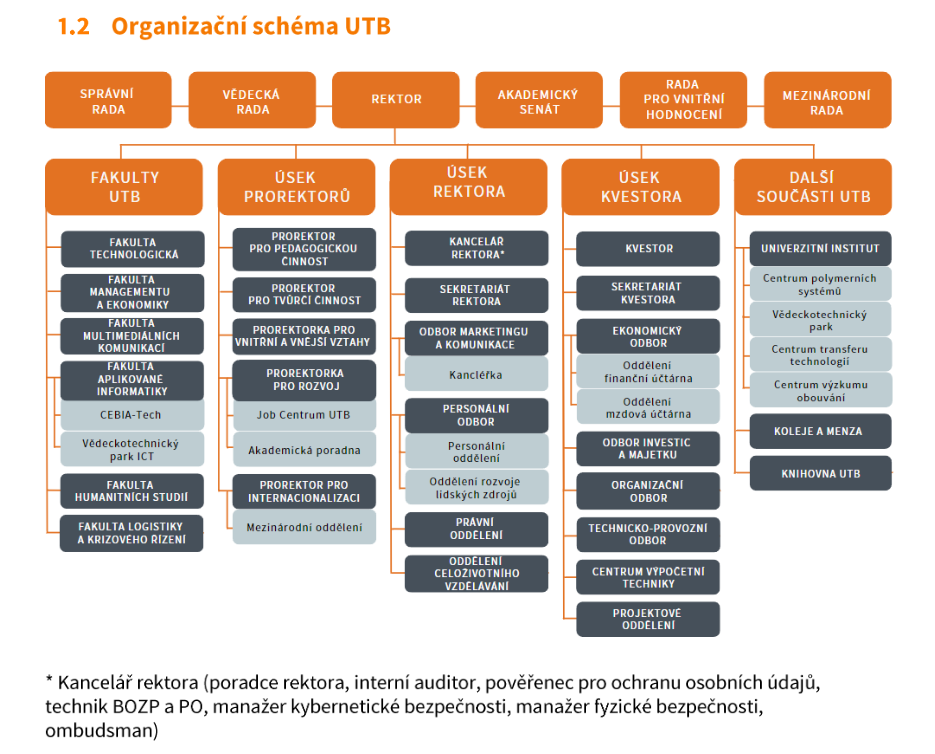 Složení (s uvedením změn v daném roce) vědecké rady, správní rady, akademického senátu a dalších orgánů dle vnitřních předpisů vysoké školy. Vědecká radaPředseda: prof. Mgr. Milan Adámek, Ph.D., rektor UTB ve Zlíně Externí členovéInterní členovéSprávní rada UTBPředsedaIng. Libor Láznička, Ph.D., generální ředitel a jednatel, Continental Barum s.r.o.MístopředsedovéLibor Lukáš (místopředseda do 21. května 2023)PaedDr. Alena Gajdůšková, předsedkyně Sociálního výboru Zastupitelstva Zlínského krajeIng. Michaela Šojdrová, poslankyně Evropského parlamentu (místopředsedkyně od 1. prosince 2023)ČlenovéIng. Eva Bartoňová, tajemnice MÚ Česká Lípa, členka Výboru pro výchovu, vzdělávání a zaměstnanost Zastupitelstva Libereckého krajeThomas Archer Bata, jednatel a zakladatel firmy Mont Gele Gear, jednatel firmy Triple B Investmentsprof. Ing. arch. Eva Jiřičná, CBE, architektka a designérka, AI – DESIGN, s.r.o., Eva Jiricna Architects LimitedLibor Lukáš, předseda Sdružení pro rozvoj dopravní infrastruktury na Moravě, jednatel společnosti Správa a údržba silnic Zlínska, s.r.o.prof. Ing. Jaromír Veber, CSc., profesor, člen Ústavu ekonomiky a managementu Vysoké školy chemicko-technologické v Prazedoc. Ing. Jiří Volf, CSc., předseda Správní rady VŠE Praha, člen Inženýrské akademieAkademický senát         Předsedadoc. Ing. Martin Sysel, Ph.D.MístopředsedovéIng. Martina Juříková, Ph.D.	místopředsedkyně, předsedkyně Komory  Akademických pracovníků (do 9. ledna 2023)Ing. Martin Mikeska, Ph.D. 	místopředseda, předseda Komory akademických pracovníků (od 21. února 2023)Ing. Jan Hanzlík			místopředseda, předseda Studentské komory Komora akademických pracovníkůMgr. Lucie Cejpek Blaštíková, Ph.D. Mgr. Petr DujkaMgr. Markéta Dvořáčková (od 10. ledna 2023)Ing. Eva Hoke, Ph.D. doc. Ing. Markéta Julinová, Ph.D.Mgr. Eliška Káčerková, Ph.D.Ing. et Ing. Jiří Konečný, Ph.D. (od 21. února 2023)Mgr. Helena Maňasová Hradská, Ph.D. Mgr. Zdeněk Melichárek, Ph.D.Ing. Martin Mikeska, Ph.D.prof. Ing. Jiří Mlček, Ph.D.Mgr. Michal Navrátildoc. Ing. Petr Novák, Ph.D.Ing. Milana Otrusinová, Ph.D.doc. Mgr. Zuzana Pátíková, Ph.D.Ing. Martin Pospíšilík, Ph.D.Ing. Jakub Rak, Ph.D. (do 31. ledna 2023)doc. Ing. Michal Sedlačík, Ph.D.PhDr. Helena Skarupská, Ph.D.Ing. Radomila Soukalová, Ph.D. prof. Ing. Michal Staněk, Ph.D.Ing. Jan Strohmandl, Ph.D.Ing. Tomáš Sysala, Ph.D.doc. Ing. Pavel Valášek, CSc. LL.M.Studentská komora:Bc. Eva Bedáňová (do 11. září 2023, poté zařazena na seznam náhradníků)Bc. Daniel CindlerIng. Jan HanzlíkBc. Nela HasováIng. Barbora KotlánováBc. Dalibor Malý Ing. Zdenko MetzkerBc. Daniel Procházka (do 24. května 2023)Ing. Magdaléna RybováAneta Smetánková (do 8. června 2023)Michal Svoboda (od 26. září 2023)Mgr. Eva UčňováBc. Michal VojdanRada pro vnitřní hodnoceníPředsedaprof. Mgr. Milan Adámek, Ph.D., rektor UTB ve Zlíně Místopředsedadoc. Ing. Roman Bobák, Ph.D. (UTB ve Zlíně) 	(do 19. března 2023)prof. Ing. Jiří Mlček, Ph.D. (UTB ve Zlíně)	(od 20. dubna 2023)Členovédoc. Ing. Mgr. Radim Bačuvčík, Ph.D. (UTB ve Zlíně)doc. Ing. Martin Bednařík, Ph.D. (UTB ve Zlíně) (od 20. března 2023)prof. Dr. Ing. Aleš Bernatík (Vysoká škola báňská – Technická univerzita Ostrava) (od 20. března 2023)doc. Ing. Roman Bobák, Ph.D. (UTB ve Zlíně)prof. Ing. Jiří Brožek, CSc. (Vysoká škola chemicko-technologická v Praze)prof. RNDr. Leona Buňková, Ph.D. (UTB ve Zlíně) (do 19. března 2023)prof. Ing. Radim Farana, CSc. (Mendelova univerzita v Brně)Ing. Klára Fučíková (UTB ve Zlíně) (od 20. března 2023)Dr. ak. soch. Rostislav Illík (UTB ve Zlíně)Bc. Marek Kos (UTB ve Zlíně) (do 19. března 2023)doc. PhDr. Jitka Němcová, Ph.D. (Vysoká škola zdravotnická, o. p. s.)doc. Ing. Ladislav Rolínek, Ph.D. (Jihočeská univerzita v Českých Budějovicích)doc. Ing. Martin Sysel, Ph.D. (UTB ve Zlíně)RNDr. Jakub Trojan, MSc, Ph.D. (UTB ve Zlíně) (do 19. března 2023)doc. Mgr. Roman Trušník, Ph.D. (UTB ve Zlíně) (od 20. března 2023)Ing. Čestmír Vančura (Kovárna VIVA, a. s.)prof. Ing. Dušan Vičar, CSc. (Masarykova univerzita Brno) (do 19. března 2023)Rektorprof. Mgr. Milan Adámek, Ph.D.Kvestor/kaRNDr. Alexander Černý (do 31. května 2023)Mgr. Monika Hrabáková pověřená výkonem agendy kvestora (od 1. června 2023 do 30. září 2023)Ing. Silvie Vodinská (od 1. října 2023)Disciplinární komiseAkademičtí pracovníci:doc. Ing. et Ing. Ivo Kuřitka, Ph.D. et Ph.D.prof. Ing. Petr Humpolíček, Ph.D.Studenti:Ing. Danila GorgolIng. Eliška DaďováIng. Dominika HanušováZastoupení vysoké školy v reprezentaci vysokých škol (Česká konference rektorů, Rada vysokých škol) s uvedením členů (vč. změn v daném roce) a jejich funkcí v orgánech reprezentace. Česká konference rektorů (ČKR)prof. Mgr. Milan Adámek, Ph.D., rektor, člen  Rada vysokých škol (RVŠ)doc. Ing. Martin Sysel, Ph.D., delegát v Předsednictvu Ing. Alena Macháčková, CSc., delegát ve Sněmu BcA. Eva Šišková, delegátka ve Studentské komoře (do 21. února 2023)Ing. Magdaléna Rybová, náhradnice delegáta ve Studentské komoře (do 21. února 2023)Ing. Jan Hanzlík, delegát ve Studentské komoře (od 21. února 2023)Ing. Barbora Kotlánová, náhradnice delegáta ve Studentské komoře (od 21. února 2023)doc. Ing. Miloslava Chovancová, CSc., delegát za FaME ve Sněmu Mgr. Helena Maňasová Hradská, Ph.D., delegát za FMK ve Sněmu Ing. Miroslav Matýsek, Ph.D., delegát za FAI ve Sněmu PhDr. Helena Skarupská, Ph.D., delegát za FHS ve Sněmu prof. Ing. Michal Staněk, Ph.D., delegát za FT ve Sněmu RNDr. Jakub Trojan, MSc, MBA, Ph.D., delegát za FLKŘ ve Sněmu Vysoká škola uvede, k jakým změnám došlo v daném roce v oblasti vnitřních předpisů. Statut Univerzity Tomáše Bati ve ZlíněZměna se týkala čl. 31 upravujícího postavení a působení Rady pro vnitřní hodnocení UTB. Pravidla systému zajišťování kvality vzdělávací, tvůrčí a s nimi souvisejících činností a vnitřního hodnocení kvality vzdělávací, tvůrčí a s nimi souvisejících činností Univerzity Tomáše Bati ve ZlíněDochází k drobným gramatickým opravám a dále k úpravě čl. 6, který se týká vnitřního hodnocení kvality programů celoživotního vzdělávání. Řád celoživotního vzdělávání UTB ve ZlíněByl vydán jako nový vnitřní předpis Univerzity Tomáše Bati ve Zlíně.2 Studijní programy, organizace studia a vzdělávací činnostVysoká škola uvede, jaký je celkový počet akreditovaných studijních programů popsaných metodikou výsledků učení v souladu s Rámcem kvalifikací vysokoškolského vzdělávání České republiky a kolik z nich bylo takto nově popsáno oproti minulému roku. V roce 2023 byly na UTB uskutečňovány studijní programy v oblasti technických a společenských věd, ekonomie, pedagogiky, výtvarných umění a zdravotnictví. Ke dni               31. prosince 2023 bylo akreditováno celkem 278 studijních programů v součtu prezenční i kombinované formy studia, oproti 264 studijním programům v roce 2022. Bakalářských studijních programů bylo akreditováno 90, souvislé magisterské studijní programy byly dva, navazujících magisterských studijních programů bylo 91 a doktorských studijních programů 95. V roce 2023 bylo z celkového počtu akreditovaných studijních programů 69 akreditováno jako studijní programy v cizím jazyce (všechny byly akreditovány v anglickém jazyce). UTB má čtyři Institucionální akreditace: Ekonomické obory (FaME, FMK); Chemie (FT, UNI); Potravinářství (FT); Umění (FMK). Dále se v roce 2023 uskutečňovaly studijní programy formou Double Degree se zahraničními vysokými školami: Akreditovaný bakalářský studijní program Economics and Management a European Business, realizovaný FaME společně s University of Huddersfield Business School (Velká Británie).Akreditovaný navazující magisterský studijní program Economics and management a International Business Management, realizovaný FaME společně s University of Huddersfield Business School (Velká Británie). Akreditovaný doktorský studijní program Procesní inženýrství, realizovaný FT společně se Slovenskou technickou univerzitou v Bratislavě. V roce 2023 neměla UTB žádný studijní program uskutečňovaný společně s jinou vysokou školou nebo s veřejnou výzkumnou institucí se sídlem v České republice. V souladu s Rámcem kvalifikací vysokoškolského vzdělávání České republiky jsou popisovány bakalářské a magisterské studijní programy prostřednictvím studijního IS STAG. V roce 2023 bylo popsáno šest studijních programů, celkově je popsáno 95 studijních programů (v roce 2020 nebyl popsán žádný studijní program, v roce 2021 bylo popsáno 31 studijních programů, v roce 2022 bylo popsáno 58 studijních programů). Do počtu popsaných studijních programů nejsou započteny programy členěné na studijní obory, kde se popisy realizovaly do uskutečňovaných studijních oborů.V rámci projektů z Národního plánu obnovy (dále jen „NPO“) byly v roce 2023 akreditovány čtyři ze šesti nových profesně orientovaných studijních programů, a to Gastronomie a výživa (BSP, FT), Management udržitelného rozvoje (NMSP, FaME, FLKŘ, CPS), Sportovní management (BSP, FaME) a Specialista rozvoje a vzdělávání dospělých (BSP, FHS). U zbývajících dvou studijních programů Domácí péče a hospicová péče (NMSP, FHS) a Ošetřovatelská péče v chirurgických oborech (NMSP, FHS) akreditační proces nadále probíhá. Vysoká škola stručně charakterizuje, jakým způsobem se aplikační sféra podílí na tvorbě a uskutečňování studijních programů a jakým způsobem toto zapojení aplikační sféry vyhodnocuje. V roce 2023 se aplikační sféra významně podílela na tvorbě a realizaci studijních programů. Celkem bylo do této spolupráce zapojeno 1 135 osob, a to jak formou definovaného pracovněprávního vztahu, tak i jinou právní formou spolupráce.Počet osob podílejících se na výuce – 417Počet osob podílejících se na vedení závěrečné práce – 57Počet osob podílejících se na zajištění praxí – 661Zástupci aplikační sféry byli zapojeni do přímé výuky např. formou vybraných studijních předmětů prostřednictvím jednorázových přednášek, příp. série odborných přednášek pro vybrané studijní programy. Náplň studijních programů byla pravidelně konzultována s aplikační sférou, především péčí garantů studijních programů/specializací, a následně pak diskutována na setkání garantů s vedením fakult. Za účelem užší spolupráce s praxí měla např. FAI jmenovanou Průmyslovou radu jako poradní orgán, v roce 2023 byla založena Institucionální rada na FaME. Členy této rady byli zástupci zaměstnavatelů, profesních komor a odborných sdružení. Jedním z hlavních úkolů rady bylo podílet se na tvorbě studijních plánů a obsahů jednotlivých předmětů na základě požadavků aplikační sféry. Na FHS pak významné propojení s aplikační sférou představovala mentorská činnost v rámci praktické výuky studentů bakalářských studijních programů Všeobecné ošetřovatelství a Porodní asistence, díky níž vedení studenti získávali potřebnou jistotu při odborných činnostech. Zapojení aplikační sféry do tvorby a uskutečňování studijních programů je pravidelně vyhodnocováno, a to jak ve Výroční zprávě o činnosti UTB a jednotlivých součástí, tak ve Zprávě o vnitřním hodnocení kvality vzdělávací, tvůrčí a s nimi souvisejících činností Univerzity Tomáše Bati ve Zlíně (jde o jeden z kvantitativních ukazatelů hodnocení vzdělávací činnosti).Vysoká škola stručně charakterizuje další vzdělávací aktivity (mimo uskutečňování akreditovaných studijních programů), které v daném roce realizovala a které považuje za významné. Univerzita je už od svého založení v roce 2001 otevřená veřejnosti. Kromě aktivit v rámci své třetí role realizuje pro dospělé, kteří nejsou studenty univerzity, vzdělávací programy celoživotního vzdělávání (CŽV). V rámci CŽV realizovaného UTB ve Zlíně proběhlo v roce 2023 celkem 13 kurzů CŽV orientovaných na výkon povolání a 16 kurzů CŽV orientovaných zájmově. Těchto 29 kurzů CŽV se zúčastnilo celkem 432 osob. Profesní kurzy byly realizovány nejvíce v oblasti společenských věd, dále v oblasti techniky, výroby a stavebnictví a v neposlední řadě v oblasti informačních technologií. Naprostá většina zájmových kurzů spadala do kategorie humanitních věd a umění. V průběhu roku 2023 probíhaly práce na rozvoji nových programů celoživotního vzdělávání. Celkem pět nových kurzů orientovaných profesně vzniká v rámci dvouletého projektu z Národního plánu obnovy, který UTB realizuje od roku 2022. Tyto kurzy budou založeny na bázi mikrocertifikátů. Další tři nové profesní kurzy vytvořil Univerzitní institut – Centrum polymerních systémů. Tyto kurzy v oblasti technologie plastů a chemie byly akreditovány MŠMT a byly již nabízeny veřejnosti. Ve sledovaném období vznikl a byl rovněž akreditován Kurz znakového jazyka. Za účelem navázání a rozvoje spolupráce s podnikatelským sektorem UTB ve Zlíně spoluzaložila koncem roku 2021 Centrum vzdělávání pro Průmysl 4.0. Během roku 2023 proběhlo několik jednání za účelem nastavení procesů spolupráce a vymezení zodpovědností a kompetencí. CŽV probíhalo ve dvou základních směrech – vzdělávací programy CŽV uskutečňované v rámci akreditovaných studijních programů a ostatní vzdělávací programy orientované na získání, prohloubení nebo změnu kvalifikace či orientované zájmově. Plánování, organizace a zajištění kurzů CŽV bylo plně v kompetenci jednotlivých součástí. V roce 2023 proběhly na součástech tyto kurzy/programy CŽV:FaMEProgramy CŽV v rámci akreditovaných studijních programů určené pro absolventy středních škol: Účetnictví a daně, Průmyslové inženýrství.Program CŽV v rámci akreditovaných studijních programů určený pro absolventy bakalářského studia: Management a marketing.FMKMarketingová komunikace, program celoživotního vzdělávání uskutečňovaný v rámci akreditovaného studijního programu. FAIEMC kurz – Elektromagnetická kompatibilita pro průmyslovou praxi, kurz pro veřejnost odhalující úskalí EMC v životním cyklu elektronických produktů. Kyberbezpečnost pro LDN Vršovice, kurz na zakázku odběratele.Praktická měření VZT parametrů, kurz na zakázku pro Airflow Lufttechnik, GmBH.FHSStudium v oblasti pedagogických věd pro učitele 2. stupně ZŠ a SŠ, od září 2023 pod názvem Studium v oblasti pedagogických věd k získání kvalifikace učitele 2. stupně základní školy a střední školy.Kurz českého jazyka.FLKŘKrizové řízení a řešení krizových situací – CrisCon, program pro zaměstnance samosprávných územních celků podílejících se na výkonu správních činností při zajištění ochrany obyvatel a krizového řízení.UTB v roce 2023 rozšířila nabídku programu Univerzity třetího věku o několik nových oborů a celkem zrealizovala 76 kurzů, kterých se účastnilo 1 533 osob. Účastníky tohoto studia jsou obvykle osoby v postproduktivním věku. Jedná se výhradně o zájmové studium, jehož program tvoří cykly přednášek, případně praktických cvičení z různých vědních oborů jako kultura a umění, historie, psychologie, přírodní vědy a technologie, výuka práce s počítačem, kurzy angličtiny a různé tvůrčí aktivity. Právě o kreativní obory se zvyšuje zájem seniorů: kurzy digitální fotografie, kaligrafie, kresby, malby a tvůrčího psaní byly plně obsazeny. Tvorba posluchačů výtvarného oboru byla prezentována výstavou v Senátu PČR v Praze a na Krajském úřadě ve Zlíně, v závěru roku byl vydán kalendář 2024 s obrazy na téma Zlín, které vytvořili posluchači U3V. Mimořádnou novinkou byl praktický kurz v oblasti potravinářství, jehož výuka probíhala v laboratořích Fakulty technologické.  Již několik let stoupá zájem o výuku anglického jazyka. Posluchači tohoto studijního oboru U3V měli možnost absolvovat exkurzi na univerzitu v Portu, kde absolvovali společný jazykový kurz s portugalskými seniory. U3V je organizována Rektorátem UTB, výuka probíhá ve Zlíně a v Uherském Hradišti, a díky spolupráci s partnerskými organizacemi je výuka realizována také v dalších městech regionu – ve Vsetíně, v Kroměříži a v Uherském Brodě. 3 StudentiVysoká škola stručně uvede, jaká opatření uplatňuje pro snížení studijní neúspěšnosti, například s ohledem na problematiku vyrovnávání nízkých kompetencí na vstupu, adekvátní informovanosti o náplni studijních programů, jejich souladu s požadavky studentů apod.  Od akademického roku 2022/2023 je studijní neúspěšnost řešena prostřednictvím Metodiky snižování studijní neúspěšnosti na UTB včetně akčního plánu, zpracovaného v roce 2021 v rámci projektu DUO UTB (klíčová aktivita 7). Cílem je snížit míru studijní neúspěšnosti studentů ve všech stupních studia, a tím vytvořit podmínky pro zlepšení tzv. graduation rate indexu UTB.V roce 2023 byla aktualizována brožura Průvodce studenta UTB v online verzi, na webové stránce UTB. Na jednotlivých fakultách se uskutečnil adaptační týden, v jehož rámci se noví studenti seznámili s chodem fakulty, univerzity a s chodem Knihovny UTB. Za účelem snížení studijní neúspěšnosti probíhalo studijní poradenství a konzultace na jednotlivých fakultách a v rámci Akademické poradny UTB. Na některých fakultách byla zavedena několikastupňová kontrola studia na bakalářském i magisterském stupni studia, která by měla předcházet studijní neúspěšnosti. V průběhu celého akademického roku 2022/2023 probíhala prostřednictvím IS STAG anketa pro neabsolventy, jejímž účelem bylo sledování příčin studijní neúspěšnosti mezi neúspěšnými absolventy všech studijních programů UTB a následně analýza výsledků s cílem hledat a přijímat opatření, která mohou v budoucnu studijní neúspěšnost snížit. Fakulty postupují při řešení studijní neúspěšnosti také individuálně, zpravidla rozšířenou nabídkou seminářů ke studijním předmětům, kde je vykazována vysoká neúspěšnost, a dále individuálním doučováním staršími studenty nebo organizovanými kurzy napříč fakultami. Na některých fakultách jsou k dispozici také přípravné kurzy určené maturantům a uchazečům o studium na vysoké škole.Vysoká škola uvede, kolik nabylo v daném roce účinnosti pravomocných rozhodnutí 
o vyslovení neplatnosti vykonání státní zkoušky nebo její součásti nebo obhajoby disertační práce dle § 47c, § 47f a § 47g, respektive jmenování docentem dle § 74a, 
§ 74d a § 74e zákona č. 111/1998 Sb. V roce 2023 nenabylo účinnosti žádné rozhodnutí o vyslovení neplatnosti vykonání státní zkoušky nebo její součásti nebo obhajoby disertační práce dle § 47c, § 47f a § 47g zákona č. 111/1998 Sb., o vysokých školách, respektive jmenování docentem dle § 74a, § 74d a § 74e zákona č. 111/1998 Sb., o vysokých školách.Vysoká škola okomentuje, jaká opatření uplatňuje pro omezení prodlužování studia. Opatření pro omezení prodlužování studia si jednotlivé fakulty nastavují individuálně. Fakulty provádějí kontrolu docházky a kontrolu plnění povinností v průběhu a po prvním semestru, včetně nastavení minimálního počtu kreditů nutných pro zápis do dalšího ročníku. Při nesplnění požadavků daných vnitřními předpisy je studium ukončeno. Dalším opatřením je vyměření poplatku za studium s dobou studia delší než jeden rok.  Vysoká škola stručně charakterizuje, zda a jaké realizuje vlastní/specifické stipendijní programy. Poskytování stipendií se na UTB řídí Stipendijním řádem Univerzity Tomáše Bati ve Zlíně. Realizace jednotlivých stipendijních programů je v gesci jednotlivých fakult s tím, že využívají možností daných platnou legislativou a vnitřními legislativními podmínkami UTB. Zvláště doktorandům je poskytováno vyšší stipendium v rámci řešení projektů IGA nebo IGA-K.Vysoká škola stručně uvede, jaké poradenské služby poskytuje studentům a v jakém rozsahu. Akademická poradna UTB poskytovala v roce 2023 poradenské služby studentům a zaměstnancům, kteří měli možnost využívat v rámci psychologické, sociální a právní poradny tyto služby:individuální psychologické poradenství (osobní, online);pedagogicko-psychologická diagnostika pro zjištění možných příčin studijních obtíží;diagnostika a poradenství zaměřená na přizpůsobování se požadavkům studia a zvládání studijní zátěže;řešení osobních a rodinných problémů v partnerských a mezilidských vztazích;řešení problémů spojených se zaměstnáním (vztahy na pracovišti, syndrom vyhoření apod.);diagnostika a poradenství zaměřené na osobnostní rozvoj;interkulturní poradenství pro zahraniční studenty v anglickém jazyce;profesní diagnostika pro studenty;sociální poradenství;právní poradenství.V rámci Psychologické poradny bylo v roce 2023 poskytnuto 409 individuálních konzultací pro 246 studentů a zaměstnanců (případně jejich rodinných příslušníků). Psychologické konzultace probíhaly osobní a online formou podle preferencí klientů. Nově byl zřízen online rezervační systém pro snadnější a efektivnější způsob objednávání termínu setkání. Studenti a zaměstnanci se na psychologickou poradnu obraceli zejména s osobními, rodinnými a vztahovými, somatickými a psychiatrickými obtížemi. Studijní problémy zahrnovaly témata ohledně nejistoty zvoleného oboru, zvládání nároků studia, pocity vnitřní ztráty motivace a smyslu studia, poruchy učení, pozornosti a paměti. Somatické a psychické potíže se odrážely v úzkostných stavech, depresích, potech podrážděnosti, agresivity a vznětlivosti, poruchy spánku, zneužívání alkoholu a jiné. Vztahová a rodinná problematika se týkala rozchodů či konfliktů s partnery, frustrace ve vztahu, fyzických a psychických onemocnění blízkých osob, ztráty blízké osoby nebo závažných konfliktů mezi členy rodiny. Sledujeme nárůst poskytnutých konzultací zaměstnancům, kde byly řešeny konflikty na pracovišti, vztahy s kolegy, strategie při řízení kolektivu, krizové situace se studenty. Bylo zprostředkováno psychiatrické vyšetření pro tři studenty. Bezplatné, důvěrné, nezávislé a nestranné služby využívali také zahraniční studenti. Profesní diagnostiku s následným psychologickým rozhovorem absolvovalo celkem 51 studentů.Služby Sociální poradny využilo 21 studentů, převážně prostřednictvím individuálních setkání a také telefonických konzultací. Hlavním zájmem studentů bylo zjistit, zda mají nárok na stipendium, jaký je proces žádání a přiznávání. Tři studenti byli nasměrováni k zajištění pomoci mimo univerzitní prostředí kvůli jejich závažné sociální situaci, do které se dostali. Právní poradna poskytla v roce 2023 celkem 60 právních konzultací, z toho 12 případů tvořili zahraniční studenti. Bylo poskytnuto právní poradenství v oblastech:poradenství v oblasti studijní agendy a práv studentů vyplývající z platné legislativy a vnitřních předpisů a norem UTB;řešení soukromoprávních vztahů zaměstnanců zejména v oblasti rodinného práva a v sociální oblasti, poradenství v oblasti oddlužení zaměstnance;pracovněprávní záležitosti zaměstnanců – čerpání dovolené, překážky na straně zaměstnanců, překážky na straně zaměstnavatele, výkon práce pro jiného zaměstnavatele, problémy soužití na pracovišti, podezření na porušování Etického kodexu UTB apod.;pracovněprávní problematika u studentů;poradenství v oblasti správního řízení;poradenství v oblasti získání občanství ČR;řešení sociální situace studentů včetně pomoci/zajištění právního zastupování v již zahájených soudních řízeních;právní podpora pro uplatnění pohledávek studentů DSP v zahájeném insolvenčním řízení;řešení nastavení legitimního výkonu práce zaměstnanců UTB pro jiného zaměstnavatele;poradenství v oblasti zahájení podnikání studenta s využitím jeho závěrečné práce;řešení ochrany osobních dat zaměstnanců a nakládání s nimi.Dále je studentům UTB poskytováno kariérní poradenství prostřednictvím Job Centra UTB, které zajišťuje kariérní a profesní poradenství pro studenty a absolventy UTB. JC nabízelo v roce 2023 studentům/absolventům následující služby:poradenství v oblasti profesního směřování;pomoc při samotném výběru zaměstnání;kariérní poradenství při tvorbě životopisu, motivačního dopisu;přehled zdrojů s nabídkami zaměstnání;individuální pomoc při vyhledávání vhodných zaměstnavatelů;organizace kurzů pro rozvoj soft skills;seberozvojové a sebezkušenostní workshopy;koučing;mentoring;studentské stáže na UTB.V průběhu roku 2023 bylo v JC registrováno celkem 453 studentů a absolventů Univerzity Tomáše Bati ve Zlíně a 140 z těchto uchazečů bylo úspěšně zprostředkováno zaměstnání. Celkově bylo v roce 2023 poskytnuto 295 individuálních konzultací a 178 studentů se zúčastnilo kurzů/workshopů/koučingu/mentoringu/přednášek organizovaných JC. Job Centrum ve spolupráci se Studentskou unií zorganizovalo v listopadu veletrh pracovních příležitostí Business Day 2023, kterého se zúčastnilo celkem 86 vystavovatelů a cca 2 200 návštěvníků. V roce 2023 úspěšně pokračoval provoz kariérního portálu Job Portal UTB, který propojuje studenty/absolventy a zaměstnavatele za účelem zprostředkování nabídek zaměstnání, praxí/stáží a závěrečných prací. V roce 2023 využilo služby portálu 160 zaměstnavatelů a 2 443 studentů/absolventů UTB. Vysoká škola stručně charakterizuje, jakým způsobem podporuje studenty se specifickými potřebami a jakým způsobem jsou tito studenti identifikováni. Centrum pro studenty se specifickými potřebami (dále „Centrum“) je specializované celouniverzitní pracoviště UTB, které zajišťuje podporu a poradenství pro studenty se specifickými potřebami (dále „student se SP“). Centrum je součástí Akademické poradny UTB a poskytuje komplexní poradenský, technický, konzultační a intervenční servis a další podpůrné služby uchazečům a studentům se SP vycházející ze standardů MŠMT ČR, která je vázána na financování zvýšených nákladů souvisejících se studiem studentů se SP. Na všech šesti fakultách univerzity zprostředkovávají servisní opatření fakultní koordinátoři a tutoři. Asistenční servis je poskytován zejména ze strany studentů UTB ve Zlíně. Pravidla pro zajištění podpory uchazečů a studentů se specifickými potřebami na UTB ve Zlíně jsou stanovena ve směrnici rektora SR 16/2021 Podpora uchazečů a studentů se SP na UTB ve Zlíně. Počet studentů evidovaných v Centru kontinuálně narůstá. V roce 2023 bylo v Centru evidováno 183 studentů se specifickými potřebami. Rozložení počtu studentů na jednotlivých fakultách bylo téměř rovnoměrné. Budoucí studenti se specifickými potřebami jsou často identifikováni již v rámci přijímacího řízení, kdy jako uchazeči o studium v přihlášce ke studiu uvádějí, zda mají specifické potřeby a o jakou kategorii postižení se jedná. Podmínky přijímacích zkoušek, které jsou realizovány univerzitou, jsou modifikovány dle individuálních specifických požadavků každého uchazeče.Vysoká škola uvede, jakým způsobem podporuje a pracuje s mimořádně nadanými studenty a zájemci o studium. Mimořádně nadaní studenti se mohou zapojit do řešení projektů předkládaných v soutěži Podpora kvality na UTB ve Zlíně (dále jen IGA-K), které přispívají k podpoře vzdělávacích, tvůrčích a dalších aktivit na UTB, které směřují k plnění strategických cílů UTB. V roce 2023 byla realizována soutěž s využitím finančních prostředků generálního partnera UTB Trinity Bank (IGA-K-Trinity).Na FT jsou nadaní studenti podporováni udělením prospěchového stipendia dle vnitřní normy FT.FaME pracuje s nadanými studenty především v projektu Nadaní studenti, ve kterém se studenti setkávají s významnými manažery firem a institucí nejen Zlínského kraje v předmětech Řízení organizací 1 a 2. Dlouhodobě s vybranými firmami spolupracují a v rámci spolupráce zpracovávají samostatné projekty, které obhajují před zástupci firem. V současné době je do projektu zapojeno 22 partnerských organizací. Tento projekt má na FaME již 13letou tradici.Na FMK je tvůrčí činnost mimořádně nadaných studentů podporována z prostředků FUČ a IGA. Díky těmto finančním zdrojům mohou vytvářet kvalitní umělecké výstupy a prezentovat je nejen doma, ale i v zahraničí.Na FAI mají mimořádně nadaní studenti možnost zapojit se jako „Pomocné vědecké síly“ nebo jako spoluřešitelé projektů. Tato příležitost jim umožňuje získat praktické zkušenosti a přispět k výzkumu na fakultě.FHS nabízí nadaným studentům několik možností rozvoje. Mohou se zapojit do vědecko-výzkumné činnosti fakulty na pozicích studentské vědecké síly. Dále mají možnost účastnit se interních grantových soutěží IGA a podávat vlastní projekty. FHS také pořádá oborově zaměřené soutěže, například soutěž o nejlepší preventivní program nebo Show-off zaměřenou na prezentační dovednosti v angličtině. Tyto aktivity pomáhají studentům rozvíjet svůj potenciál.Studenti na FLKŘ jsou zapojováni do projektů IGA, v rámci kterých se mohou účastnit odborných konferencí a další tvůrčí činnosti. Nadaní studenti rovněž spolupracují s akademickými pracovníky v rámci pozic studentských tvůrčích sil a podílejí se tak na tvůrčí činnosti fakulty. Fakulta rovněž podporuje účast na konferencích a workshopech u studentů bakalářského studia.Vysoká škola stručně charakterizuje, jakým způsobem podporuje studenty se socioekonomickým znevýhodněním a jakým způsobem jsou tito studenti identifikováni. Studenti se socioekonomickým znevýhodněním byli mj. podpořeni sociálním stipendiem vypláceným studentům z dotace MŠMT dle § 91 odst. 3. Bylo tak podpořeno 12 studentů celkovou částkou 439 050 Kč, průměrná výše stipendia činila 4 325 Kč/měsíc/student. S ohledem na posouzení konkrétní socioekonomické situace mohlo být studentům přiznáno i mimořádné stipendium dle § 91 odst. 2 písm. d). Tímto způsobem bylo podpořeno celkem 19 studentů a průměrná výše stipendia činila 8 395 Kč. Studenti podávají žádosti o podporu na základě vlastního uvážení, je jim doporučeno pracovníky studijních oddělení jednotlivých fakult, akademické poradny nebo pracovníkem odpovědným za studenty se specifickými studijními potřebami. Vysoká škola stručně charakterizuje, jakým způsobem podporuje rodiče mezi svými studenty. Nejvýznamnější benefitem pro studenty-rodiče je existence Univerzitní mateřské školy Qočna, jejíž kapacita je 61 dětí. UMŠ svým fungováním pomáhá rodičům-studentům UTB sladit rodinný život se studiem, protože nabízí své služby pro děti již od 2 let věku. Děti jsou rozděleny do dvou tříd po 24, poslední třída je složena ze 13 dětí předškolního věku, kterým je věnována individuální péče zaměřená na vstup do 1. tříd ZŠ. Provozní doba UMŠ (6:3017:00 h) odpovídá požadavkům studentů-rodičů.4 Absolventi  Vysoká škola stručně uvede, jakým způsobem spolupracuje a udržuje kontakt se svými absolventy.Komunikace s absolventy probíhala na různých úrovních (univerzitní, fakultní, úroveň ústavů, jednotlivých akademických a vědecko-výzkumných pracovníků). Velmi důležité byly akce, které byly realizovány na fakultní úrovni a kde absolventi například:spolupracovali při přípravě a realizaci vzdělávacích a výzkumných projektů;zprostředkovávali zaměstnání, praxe a stáže ve své organizaci;přednášeli či vedli odborné semináře;vedli, konzultovali a oponovali bakalářské a diplomové práce;působili jako členové komisí u státních závěrečných zkoušek;poskytovali prostřednictvím dotazníkových šetření zpětnou vazbu ke kvalitě vzdělání a podmínkám ke studiu;zapojovali se do mentoringového programu;účastnili se vzdělávacích workshopů, seminářů či konferencí aj.Od roku 2019 je na UTB v provozu Klub absolventů UTB. Prostřednictvím webových stránek UTB se absolventi mohou kdykoli zaregistrovat do klubu, získat kartičku absolventa a čerpat některý z nabízených benefitů. Klub absolventů UTB měl k 31. prosinci 2023 celkem 5 500 členů. Absolventům je 2–4x ročně zasílán newsletter, který je informuje o dění a novinkách na UTB. Dalším z komunikačních nástrojů s absolventy UTB je pracovní portál Job Centra http://jobcentrum.utb.cz. Portál zajišťuje komunikaci nejen mezi absolventy, ale i mezi dalšími skupinami, kterými byli kromě absolventů i studenti, vzdělávací instituce, vědecko-výzkumné instituce, zástupci podniků a veřejného sektoru. Vysoká škola uvede, jakým způsobem sleduje zaměstnanost a zaměstnatelnost svých absolventů a jaká opatření uplatňuje pro její zvýšení, zda provádí vlastní průzkumy uplatnitelnosti svých absolventů a zjištěná fakta reflektuje např. v obsahu studijních programů.Při analýze zaměstnanosti absolventů se vychází z podkladů Ministerstva práce a sociálních věcí (MPSV), kdy pro potřeby statistického sledování je používána definice absolventa (dle MPSV) jako uchazeče o zaměstnání evidovaného na úřadu práce podle místa jeho trvalého bydliště k určitému datu (uchazeči o práci registrovaní na úřadu práce ke dni 30. 4. a ke dni 30. 9.), u kterého doba od úspěšného ukončení studia nepřekročila 2 roky. Podíl nezaměstnaných osob se používá pro srovnávání zaměstnatelnosti absolventů jednotlivých vysokých škol a fakult napříč celou ČR. V roce 2023 dosáhla míra nezaměstnanosti absolventů UTB hodnoty 1,1 % u absolventů BSP, 0,9 % u absolventů MSP a 0 % u absolventů DSP.Vysoká škola uvede, jakým způsobem spolupracuje s budoucími zaměstnavateli svých studentů.Job Centrum UTB ve spolupráci se Studentskou unií UTB zorganizovalo podzimní veletrh pracovních příležitostí – Business Day 2023. Celý veletrh proběhl v prostředí Univerzitního a kongresového centra Zlín. Veletrhu se zúčastnilo 86 vystavovatelů a akci navštívilo 2 200 návštěvníků. V rámci veletrhu byl pro studenty přichystán bohatý doprovodný program v podobě konzultace CV s profesionálními personalisty, testování úrovně angličtiny či prezentací nabídky praxí a stáží pro studenty UTB. V rámci veletrhu zástupci firem prezentovali a diskutovali se studenty pracovní nabídky, možnosti odborných stáží či nabídky témat pro bakalářské a diplomové práce apod.Na jaře 2023 byl zorganizován studentskou organizací IAESTE UTB Zlín jarní veletrh pracovních příležitostí, kterého se zúčastnilo celkem 26 vystavovatelů a 600 návštěvníků. Univerzita Tomáše Bati v roce 2023 pokračovala v partnerství se společností Trinity Bank, a. s., která je již druhým rokem generálním partnerem UTB, a společností Continental, a. s., která byla v roce 2023 partnerem. 5 Zájem o studiumVysoká škola stručně uvede, jaký charakter mají přijímací zkoušky, zda jsou zajišťovány vlastními zdroji, zda jsou připraveny externími dodavateli atd. Na jednotlivých fakultách se lišily požadavky pro přijetí budoucích studentů. FTPřijímací zkoušky nebyly pro akademický rok 2023/2024 realizovány. O přijetí uchazečů rozhodoval v souladu s vnitřní normou fakulty děkan FT na základě doporučení přijímací komise ve složení: proděkan pro pedagogickou činnost bakalářského studia FT (předseda přijímací komise), proděkan pro pedagogickou činnost magisterského studia FT, předseda Akademického senátu FT nebo jím pověřený člen Akademického senátu FT a předseda Rady studijního programu FT nebo jím pověřený člen Rady studijního programu FT.FaMEFaME neorganizuje přijímací zkoušky. Do BSP jsou uchazeči navrženi k přijetí na základě studijního průměru ze 3. ročníku SŠ do pořadí, které bude určeno přijímací komisí na základě počtu studentů, které lze přijmout ke studiu podle akreditací a limitů stanovených univerzitou. Do MSP jsou navrženi k přijetí všichni uchazeči, kteří dosáhli bakalářského stupně vzdělání.FMKUmělecky zaměřené BSP: Přijímací zkouška je dvoukolová. Skládá se ze dvou částí, a to talentové zkoušky a ústní zkoušky. 1. kolo přijímací zkoušky: Uchazeč odevzdá k hodnocení domácí práce. 2. kolo přijímací zkoušky tvoří: písemná zkouška, tvůrčí zkouška a ústní zkouška.Umělecky zaměřené NMSP: Přijímací zkouška se skládá ze dvou částí, a to talentové zkoušky a ústní zkoušky.BSP Marketingová komunikace: Přijímací zkouška do prezenční i kombinované formy studia má písemnou formu a prověřuje obecné studijní předpoklady (všeobecný přehled).NMSP Marketingová komunikace: Přijímací zkouška má písemnou formu. Obsahem zkoušky do prezenční i kombinované formy studia je písemný test znalostí z oblasti marketingové komunikace. NMSP Marketing Communication v anglickém jazyce: Pravidla pro přijímací řízení a podmínky pro přijetí ke studiu NMSP MC stanoví směrnice děkana k veřejně vyhlášenému přijímacímu řízení, která je každoročně aktualizována a zveřejňována na úřední desce FMK. Požadavky pro přijetí ke studiu jsou zde konkretizovány. Podmínkou přijetí ke studiu je předložení dokladu o dosažení bakalářského nebo magisterského vzdělání, kompatibilita předchozího studia, potvrzení o úrovni anglického jazyka, doporučující dopis a esej na zadané téma, všechny dokumenty jsou předkládány v anglickém jazyce. Přijímací zkoušky jsou zajišťovány vlastními zdroji.FAIFakulta nabízí tři studijní programy bez přijímací zkoušky, jmenovitě Informační technologie v administrativě, Bezpečnostní technologie, systémy a management, Aplikovaná informatika v průmyslové automatizaci, se specializacemi Inteligentní systémy s roboty a Průmyslová automatizace. Pro přijetí do studijního programu Softwarové inženýrství musí uchazeči absolvovat test z matematiky v rámci NSZ, případně úspěšně složit maturitní zkoušku z matematiky nebo fyziky. Uchazečům o magisterský studijní program jsou přijímací zkoušky prominuty. FHSPro uchazeče o studium na FHS na magisterský studijní program Učitelství pro 1. stupeň ZŠ a bakalářské programy (tj. pro všechny „pomaturitní“ studijní programy) připravuje přijímací zkoušky formou písemného testu externí dodavatel (společnost www.scio.cz, s.r.o.).Pro navazující magisterské studium Sociální pedagogiky realizuje FHS prezenční přijímací zkoušku formou písemného testu, přijímací řízení na navazující magisterský program Předškolní pedagogika probíhá bez přijímací zkoušky.Na doktorský studijní program je zkouška realizována ve formě prezenční přijímací zkoušky s písemnou a ústní částí.FLKŘUchazečům o studium bakalářských studijních programů Aplikovaná logistika, Ochrana obyvatelstva, Management rizik a Environmentální bezpečnost byla přijímací zkouška prominuta. Uchazeči o studium těchto studijních programů byli přijímáni podle pořadníku, který byl sestaven vzestupně na základě středoškolských průměrů, až do naplnění maximálního počtu přijímaných uchazečů stanoveného děkankou, který byl zveřejněn na webových stránkách fakulty. Uchazečům o studium navazujícího magisterského studijního programu Bezpečnost společnosti (prezenční i kombinovaná forma studia), byla přijímací zkouška prominuta.  Uchazeči o studium do příslušných specializací byli přijímáni podle data podání e-přihlášky a uhrazení poplatku za úkony spojené s přijímacím řízením, včetně doložení všech požadovaných náležitostí, až do naplnění maximálního počtu přijímaných uchazečů stanoveného děkankou, který byl zveřejněn na webových stránkách fakulty. Pro bakalářský studijní program Management rizik (prezenční i kombinovaná forma studia) a pro navazující magisterský studijní program Bezpečnost společnosti (prezenční forma studia) probíhalo přijímací řízení ve dvou kolech.UNIPřijímací zkoušky do doktorského studia realizovaného na UNI/CPS proběhly pro akademický rok 2022/2023 ve dvou termínech. V rámci přijímacího řízení byla ustanovena přijímací komise. Pro uchazeče do studijního programu akreditovaného v českém jazyce byla před komisí vyžadována jejich osobní účast. Zahraniční uchazeči o studijní program akreditovaný v anglickém jazyce se účastnili přijímacího pohovoru online formou.Vysoká škola uvede, jakým způsobem spolupracuje se středními školami v oblasti své propagace. Komunikace se středními školami probíhala za účelem získání kvalitních posluchačů. Z tohoto důvodu UTB aktivně komunikovala přímo s potenciálními uchazeči o studium, převážně z řad studentů nejvyšších ročníků středních škol i s výchovnými poradci na středních školách v České republice a na Slovensku. Také v roce 2023 směřovalo mnoho aktivit do online prostředí, a to zejména v jeho prvním pololetí.UTB spolupracuje se středními školami v několika rovinách. Z pohledu náboru a propagace jsou klíčové následující aktivity:Dny otevřených dveří – v prezenční formě; Expozice UTB na veletrzích pomaturitního vzdělávání (Gaudeamus Praha, Gaudeamus Brno, Gaudeamus Nitra, Gaudeamus Bratislava, Pro Educo Košice);Účast na online veletrhu (vysokeskoly.cz);Prezentace UTB na portálu vysokeskoly.cz;Zasílání tzv. infosetů na střední školy v ČR a SR. Jejich obsahem jsou informace o UTB a propagační materiály;Výjezdy studentů na „mateřské“ střední školy;UTB na přání – microsite s nabídkou přednášek, workshopů a exkurzí pro střední školy. Pedagogové z UTB vyjíždějí na střední školy nebo naopak studenti středních škol navštěvují UTB;Webové stránky UTB a microsites (Začni jinak, Studuj UTB, Zprávy z UTB, showroom be.utb.cz); E-přihláška ke studiu na UTB;Placené kampaně na sociálních sítích Facebook, Instagram a YouTube;PPC reklamní kampaně (platformy Google Ads);Podcasty v rámci spolupráce s knihovnou;Merchandising;Časopis Universalia – rozesílán výchovným poradcům na střední školy;Majáles UTB – účast studentů středních škol;Mezinárodní den studentstva – účast studentů středních škol.Spolupráce se středními školami probíhá také na úrovni fakult. FTFakulta technologická jde dlouhodobě cestou přímého kontaktu se středními školami, jejich pedagogy a studenty. Mezi aktivity realizované v roce 2023 patří:Věda na přání – nabídka populárně-vědeckých přednášek pro střední školy.Zažij vědu – jednodenní festival, jehož program je postaven na workshopech v laboratořích FT. Dopolední program tohoto festivalu je nabízen výlučně středním školám, které si rezervují nabízené workshopy pro celé třídy nebo skupiny svých studentů.Den otevřených dveří – v roce 2023 byl realizován ve dvou termínech přímo v prostorách FT. Zájemci o studium mohli absolvovat prezentace o možnostech studia, navštívit výukové i laboratorní prostory, ptát se přímo současných studentů jednotlivých bakalářských oborů, navštívit studijní oddělení, kde mohli získat detailní informace o přijímacím řízení a podmínkách studia na FT. Součástí Dne otevřených dveří je i doprovodný program.Exkurze pro střední školy – během celého roku probíhají exkurze do prostor fakulty, buď se jedná o obecné programy prezentující FT jako celek, nebo o tematické exkurze zaměřené na jednotlivé studijní oblasti.Online kampaň k přijímacímu řízení – byla realizována na online platformách a sociálních sítích za využití série videí prezentujících jednotlivé vědecko-výzkumné i studijní směry. Cílovou skupinou těchto kampaní byli středoškoláci a tomu bylo přizpůsobeno nastavení kampaní.Gaudeamus – série veletrhů o možnostech studia na VŠ, Fakulta technologická se v roce 2023 zúčastnila společné celouniverzitní prezentace na veletrzích v Praze, Brně, Bratislavě a Nitře.FaMEFaME spolupracuje na úrovni fakultních škol dlouhodobě s těmito subjekty:Střední škola Baltaci, s.r.o.;Střední škola podnikatelská a Vyšší odborná škola, s.r.o.;Gymnázium a Jazyková škola s právem státní jazykové zkoušky Zlín;EDUCA – Střední odborná škola, s.r.o.;Obchodní akademie Tomáše Bati a Vyšší odborná škola ekonomická Zlín;Střední průmyslová škola a Obchodní akademie Uherský Brod.Se zájemci o studium na středních školách FaME komunikuje především při přípravě Dne otevřených dveří (26. 1. 2023). Součástí jsou online kampaně na sociálních sítích a v médiích. Zvláštní pozornost se věnuje spolupráci s fakultními středními školami. V posledním období se rozšiřuje spolupráce i na celou Českou republiku v rámci partnerství FaME na Ekonomické olympiádě, ekonomické a finanční soutěži pro střední školy v ČR. Na FaME se 30. ledna 2023 uskutečnilo krajské kolo, zástupci FaME se zúčastnili finále této soutěže v prostorách ČNB s prezentací FaME a jejich studijních programů.Tyto střední školy jsou pravidelně seznamovány s plánovanými akcemi či projekty zaměřenými na propagaci fakulty, jejího studijního prostředí i jednotlivé studijní programy (Den otevřených dveří, Noc vědců, UTB na přání apod.). Fakultním středním školám jsou pravidelně dodávány tiskové i digitální materiály určené k propagaci FaME a její nabídky studijních programů „na míru“ zaměření každé z těchto středních škol. Zástupci a studenti těchto středních škol jsou zároveň pravidelně zváni na významné akce fakulty (Den otevřených dveří, přednášky, workshopy, diskusní panely aj.).Propagační oddělení FaME dále umožňuje stávajícím studentům všech studijních programů FaME vyjet na libovolnou střední školu v rámci ČR i Slovenska a zorganizovat zde prezentaci a diskusi o studiu na FaME. Propagační oddělení pro tyto „výjezdy“ (pracovně zvané jako „roadshow“) připravila v nové grafické podobě speciální prezentaci o fakultním prostředí, studiu i studentském životě ve Zlíně. Studenti FaME jsou za takovéto prezentační výjezdy odměňováni mimořádným stipendiem za propagaci fakulty.FMKV případě středních škol byly realizovány aktivity povětšinou popularizační s přesahem do komunikace fakulty a možného náboru uchazečů o studium. Nejčastěji aplikovaný model byl ten, že stávající student fakulty na své domovské střední škole prezentoval svoji zkušenost se studiem, svoji práci a s tím i možnosti studia na fakultě. Vedle toho byly realizovány přednášky v rámci celouniverzitního programu pro střední školy „UTB na přání“. V roce 2023 byl zintenzivněn provoz kreativní dílny ROBOTA, což taktéž přispělo k propojování fakulty s mateřskými, základními a středními školami především ve Zlínském kraji.FAI FAI má vybudovánu síť sedmi „fakultních škol“, se kterými úzce spolupracuje. Fakulta mimo jiné organizuje pravidelné cesty na střední školy v ČR i na Slovensku, kterých bylo v roce 2023 téměř třicet. V rámci těchto propagačních výjezdů akademici i studenti představují uchazečům studium na fakultě i ve Zlíně, nastíní možnosti a aktivity či potenciální uplatnění po absolvování studia.Kromě propagačních výjezdů FAI nabízí i exkurze, kde představuje laboratoře a zázemí fakulty. V loňském roce FAI realizovala přibližně 20 exkurzí.Fakulta pravidelně připravuje pro uchazeče o studium Den otevřených dveří, který umožní zájemcům pocítit atmosféru vysoké školy a prohlédnout si prostory (přednáškové místnosti, laboratoře). Prohlídky jsou doplněny o odborné prezentace akademických pracovníků a studentů FAI.Fakulta pravidelně navštěvuje veletrhy vzdělávání pořádaných pro zájemce o studium na vysokých školách, např. Gaudeamus, Kam na vysokú.FHSBěhem přijímacího řízení (leden–březen) vysílá fakulta v rámci propagace studia na FHS studentky a studenty všech studijních programů na střední školy, kde sami studovali (celorepublikově) a kde prezentují studium v daných programech. Střední školy navštěvují v rámci propagace studijních programů na FHS i vyučující – po domluvě s vyučujícími na SŠ (Gymnázium Zlín – Lesní čtvrť, Gymnázium a JŠ s právem jazykové zkoušky Zlín, Střední škola podnikatelská a Vyšší odborná škola, s.r.o., Obchodní akademie T. Bati a Vyšší odborná škola ekonomická, Střední škola Kostka ve Vsetíně, Střední zdravotnická škola a Vyšší odborná škola Zlín).Významnými aktivitami a nástroji pro udržování kontaktu se SŠ je tradiční soutěž v prezentování v anglickém jazyce Show-off (v roce 2023 proběhl 12. ročník), jíž se pravidelně účastní studenti SŠ Zlínského kraje, kteří fakultu v den konání soutěže navštíví většinou i se svými vyučujícími a spolužáky. Již třetím rokem jsou vždy zaplněny i prázdninové kurzy angličtiny pro středoškoláky. V případě obou akcí mají studenti SŠ možnost seznámit s prostředím FHS a s možnostmi studia na fakultě.  FLKŘFLKŘ dlouhodobě spolupracuje s vybranými středními školami, jež jsou oprávněny užívat označení fakultní. Zaměstnanci fakulty jsou rovněž zapojeni do projektu UTB na přání, v rámci kterého realizují vyžádané přednášky na středních školách (např. na téma kybernetická bezpečnost). FLKŘ také spolupracuje se středními školami v rámci marketingových aktivit, sestávajících z pravidelných návštěv studentů fakulty a pracovníků fakulty přímo na středních školách. Studentům středních škol jsou také nabízeny zajímavé odborné přednášky přímo na FLKŘ spojené s prohlídkou výukových laboratoří a odborných učeben, nebo přímo na jejich střední škole.  Střední školy jsou pravidelně informovány o aktivitách na fakultě, dnech otevřených dveří. Na studenty středních škol jsou cíleny online marketingové kampaně s informacemi o možnostech studia na fakultě, přijímacím řízení a aspektech vysokoškolského studia. FLKŘ se každoročně účastní veletrhů vzdělávání pořádaných pro studenty a absolventy středních škol, např. Gaudeamus v Brně, Praze, Bratislavě a další.Se středními školami fakulta rovněž spolupracovala při organizaci a realizaci Noci vědců.6 Zaměstnanci Vysoká škola stručně uvede, zda má zpracovaný kariérní řád pro své akademické pracovníky, zda a jaké přijala motivační nástroje pro odměňování zaměstnanců v závislosti na dosažených výsledcích a zda systém hodnocení zohledňuje profesní přestávky z důvodu rodičovství či dlouhodobé nemoci a jakým způsobem.  Univerzita Tomáše Bati ve Zlíně nemá na celouniverzitní úrovni zpracovaný kariérní řád pro akademické pracovníky. Proces kariérního postupu, rozvoje a odměňování je v gesci jednotlivých součástí univerzity, které si rovněž samy nastavují motivační nástroje pro odměňování pracovníků v závislosti na dosažených výsledcích. Podmínkou je, že tyto motivační nástroje musí respektovat celouniverzitní systém hodnocení akademických pracovníků a vědeckých pracovníků a rovněž platný Mzdový předpis UTB ve Zlíně. Systém hodnocení akademických a vědeckých pracovníků je zakotven ve směrnici rektora, která upravuje jak oblasti práce AP a VP (pedagogickou, tvůrčí, řídící a další činnost), které jsou předmětem hodnocení, tak i jejich konkrétní rozsah, obsah, způsob hodnocení v tzv. pracovních bodech a samotný systém realizace zpětné vazby. Smyslem systému hodnocení je poskytovat všem zaměstnancům systematickou a objektivní zpětnou vazbu na jejich pracovní činnost, identifikovat bariéry a příležitosti dalšího rozvoje. Stěžejní složkou systému hodnocení jsou pak pravidelné pohovory vedoucích pracovníků se zaměstnanci, v rámci kterých je stanovován a vyhodnocován kariérní plán činností na období jednoho až dvou let. Ten je sledován na úrovni ředitelů ústavů a děkanů příslušných fakult. Fakulty v souladu se svými kariérními programy individuálně umožňují bezplatnou účast na vzdělávacích programech, účast na zahraničních pobytech, studijní volno a úpravu pracovních povinností. Univerzita Tomáše Bati ve Zlíně kontinuálně rozšiřuje i stávající nabídku benefitů poskytovanou zaměstnancům. V roce 2023 se nabídka benefitů opět rozšířila. Pravidla poskytování příspěvků ze sociálního fondu upravuje směrnice rektora, která rozšiřuje poskytování benefitů kromě příspěvku na penzijní pojištění také o příspěvek na nepeněžní plnění formou benefitních karet. Podmínky pro poskytnutí příspěvků jsou upraveny tak, aby zohledňovaly osoby pečující o osobu potřebující poskytování dlouhodobé péče, rodiče malých dětí, osoby se zdravotním postižením a osoby v dočasné pracovní neschopnosti. Příspěvky podle této směrnice byly poprvé poskytnuty za měsíc leden 2023.Vysoká škola uvede, jakým způsobem zajišťuje rozvoj pedagogických dovedností akademických pracovníků. Rozvoj pedagogických dovedností akademických pracovníků je na UTB pokryt v rámci organizace vzdělávacích a rozvojových aktivit Oddělení rozvoje lidských zdrojů (ORLZ), v rámci interních aktivit jednotlivých fakult a součástí univerzity, na celouniverzitní úrovni pokračuje také rozšiřování kompetencí zaměstnanců v anglickém jazyce. V rámci projektu NPO A.D.A.P.T. UTB probíhá rozvoj kompetencí akademických pracovníků v oblastech naplňujících níže uvedené cíle. Specifický cíl A1 (SC A1) 	Digitalizace vzdělávací činnosti a studijních agend:Zaměřuje se na modernizaci a rozvoj technické infrastruktury potřebné k tvorbě smíšených a distančních forem výuky. Cílí na vzdělávání akademických pracovníků v oblasti používání výpočetní techniky a informačních systémů pro digitální formy výuky. Zaměřuje se na zvýšení technických dovedností akademických pracovníků pro uskutečňování smíšeného a distančního vzdělávání.V rámci SC A1 pokračoval v roce 2023 cyklus školení zaměřený na rozšíření kompetencí v používání dostupných funkcionalit systému LMS Moodle a MS Teams. Specifický cíl A2 (SC A2)	Rozvoj v oblasti distanční výuky, online výuky a blended learning.Zaměřuje se na tvorbu institucionálního prostředí pro koncepční rozvoj smíšených a distančních forem výuky na UTB a na přípravu a rozvoj lidských zdrojů pro tuto činnost.V rámci SC A2 pokračoval v roce 2023 cyklus školení zaměřený na rozšíření pedagogicko-psychologických dovedností souvisejících s tvorbou profesionálních vzdělávacích materiálů pro smíšenou a distanční výuku a také na posílení lektorských a prezentačních dovedností akademických pracovníků s ohledem na výuku v online prostředí.7 Internacionalizace Vysoká škola uvede, jakými způsoby podporuje účast studentů na zahraničních mobilitních programech, zejména s ohledem na nastavení studijních plánů a možnost uznání udělených kreditů a absolvovaných předmětů v zahraničí.Studenti UTB měli v roce 2023 příležitost vyjet na studijní či pracovní pobyt do celého světa. Mezinárodní oddělení UTB disponovalo širokou nabídkou partnerských škol, kterou neustále rozšiřovalo s velkým důrazem na kvalitu mobilit a ke konci roku konečně realizovalo první podpisy smluv přes EWP. Mezinárodní oddělení zajišťovalo kompletní servis při výjezdech do zahraničí. Nejvyužívanějším mobilitním programem byl Erasmus+ (konkrétně KA103 a KA131), který nabízel díky širokému portfoliu partnerských smluv téměř neomezené možnosti pro výjezd studentů i zaměstnanců UTB do programových zemí. Nástavbou pro Erasmus+ KA103 mimo programové země bylo zapojení UTB do projektů v rámci Erasmus+ KA107 se zaměřením na Izrael, Kazachstán a Jihoafrickou republiku, Kosovo a Bhútán. Mezinárodní oddělení UTB zajišťovalo dostatečnou finanční podporu a růst finančních prostředků v rámci programu Erasmus+ tak, aby mohl mobilitu absolvovat opravdu každý, kdo měl zájem a splnil podmínky k výjezdu. UTB podporovala mobility studentů i mimo program Erasmus+ pomocí finančního zabezpečení ze zdrojů MŠMT, zejména z PPSŘ. V roce 2023 byla univerzita zapojena i do dalších programů na podporu mobilit, jako např. CEEPUS, AKTION aj. Mezinárodní oddělení pravidelně pořádalo online schůzky pro studenty, v jejichž rámci byli informováni o možnostech mobilit, jejich financování, administrace a bezpečnosti a ochrany zdraví. UTB dále dbala na rozšíření aktivit z výjezdů studentů. Za tímto účelem byla pořádána online setkání, na kterých studenti svým kolegům prezentovali zkušenosti, které nabyli v zahraničí. Rozhovory se studenty byly zveřejněny na webových stránkách international.utb.cz a velmi se také osvědčil speciální web xchange.utb.cz, který poskytoval ucelený přehled o zahraničních institucích, které navštívili studenti UTB. Přidanou hodnotou pak byly recenze studentů, které poskytovaly přínosné informace pro zájemce o zahraniční mobilitu. Mezinárodní oddělení kladlo velký důraz na monitoring mobilit, a to ve všech jejich fázích. Kvalita zahraničních pobytů studentů patří mezi zásadní indikátory. Mezinárodní oddělení UTB poskytovalo studentům konzultace a monitoring před, během i po příjezdu z mobility. Studentům byli k dispozici odborníci na zahraniční mobility, a to na všech fakultách. Standardem byla realizace dotazníkového šetření spokojenosti studentů s mobilitou. V rámci podpory zahraničních pobytů připravila univerzita v roce 2023 několik fyzických i online akcí, které přispěly k lepší informovanosti studentů a akademiků o mobilitách na UTB (online Erasmus Days, Country Presentation apod.).UTB měla zajištěn transparentní a jasný proces administrace mobilit. Univerzita pečlivě vybírala partnerské instituce na základě kurikul zahraničních studijních programů. Uznávání studia nebo praxe absolvované na zahraniční instituci probíhalo v souladu se směrnicí rektora č. 13/2023 – Mobility studentů UTB do zahraničí a zahraničních studentů na UTB. Základním dokumentem pro sestavení studijního plánu v zahraničí byl Learning Agreement, který studentovi v interním systému UTB schvaloval fakultní koordinátor (ředitel ateliéru, garant předmětu, garant oboru nebo ředitel ústavu), pomocí kterého byly v informačním systému studijní agendy definovány předměty vyučované na UTB, které byly studentům uznány po úspěšném absolvování předmětů v zahraničí. Při tvorbě Learning Agreementu se dbalo na to, aby studijní pobyty v zahraničí nekomplikovaly dokončení studia ve standardní době. Studentům doktorských programů bylo studium v zahraničí uznáno dle vnitřních směrnic jednotlivých fakult. Tito studenti získávali vnitřní kredity dle směrnice jednotlivých fakult, které se pak sčítaly s dalšími aktivitami pro úspěšné absolvování doktorského studia. Výsledky mobility byly součástí dodatku k diplomu absolventa. V roce 2023 došlo k vyhlášení vnitřní soutěže – Podpora mezinárodní spolupráce 2023, v rámci které figurovala kategorie Podpora studentských mobilit studentů UTB ve Zlíně do zahraničí. Rektor UTB podpořil v rámci kategorie čtyři studentské výjezdy.V roce 2023 pokračovala také realizace absolventských stáží v rámci programu Erasmus+, které UTB zajišťovala ve spolupráci s externí firmou. Tato služba zabezpečovala absolventům smysluplnou praxi v zahraničí, která jim usnadnila vstup na trh práce. Programu se zúčastnilo 13 absolventů UTB.Vysoká škola uvede, jakými způsoby podporuje zahraniční mobility akademických a neakademických pracovníků.Akademičtí pracovníci univerzity měli možnost vyjet na zahraniční mobilitu v souladu s jejich kariérními plány a s ohledem na jejich profesní a osobní rozvoj. Tradičně oblíbeným programem na realizaci zahraničních akademických mobilit byl program Erasmus+. Podmínky výjezdů stanovovala směrnice rektora 34/2023 – Mobility zaměstnanců UTB v rámci programu Erasmus+. Mezinárodní oddělení neregistrovalo mezi zaměstnanci velký zájem o realizaci online mobilit. V roce 2023 došlo k vyhlášení vnitřní soutěže – Podpora mezinárodní spolupráce 2023, v rámci které figurovala kategorie Podpora zahraničních mobilit zaměstnanců UTB ve Zlíně. Rektor UTB podpořil v rámci této kategorie osm výjezdů akademických a vědeckých pracovníků.Mezi populární program na podporu výjezdů patřil i CEEPUS, který byl aktivně využíván na čtyřech fakultách UTB. V roce 2023 byl evidován zvýšený zájem o možnost výjezdu na mobilitu typu školení v rámci Erasmus+. Tento typ mobility se nabízel primárně neakademickým pracovníkům, kteří většinou neměli k dispozici jiné možnosti výjezdu. Podmínky ošetřovala směrnice rektora Mobility zaměstnanců UTB v rámci programu Erasmus+. Všichni zaměstnanci měli možnost napsat recenzi ze své mobility na webu xchange.utb.cz a poskytnout tak cenné rady a zkušenosti svým kolegům při plánování výjezdu do zahraničí.  Kvalita mobilit se sleduje na Mezinárodním oddělení, což vychází ze směrnice rektora 14/2023 – Evidence mobilit na Univerzitě Tomáše Bati ve Zlíně.Vysoká škola uvede, jak zajišťuje integraci zahraničních členů akademické obce do svého života.UTB ve Zlíně pokračovala v realizaci podpůrných služeb zahraničním studentům a zaměstnancům. Jednalo se zejména o doprovody k lékaři, zajištění ubytování, zajištění tlumočnictví na úřadech apod. zahraničním studentům a zaměstnancům. Mezinárodní oddělení UTB podporovalo ESN (Erasmus Student Network) Zlín, který pro zahraniční studenty zajišťoval společenské akce. Byly realizovány workshopy, na kterých zahraniční studenti prezentovali ukázky kultury svých zemí. Welcome Centre bylo velmi aktivní v rámci integrační a poradenské činnosti ukrajinským uprchlíkům a spolupracovalo s Krajským asistenčním centrem pro uprchlíky z Ukrajiny. Veškerá komunikace vůči veřejnosti i akademické obci je zajištěna jak v českém, tak i anglickém jazyce, což zahrnuje i oficiální dokumenty a webové stránky. Studentům i zaměstnancům jsou k dispozici kurzy českého i anglického jazyka, a to zcela zdarma. Služby zahraničním i domácím účastníkům mobilit v roce 2023 poskytovalo Mezinárodní oddělení, Job Centrum UTB a Akademická poradna, které zajišťovaly odborné poradenství, a to i online, dvojjazyčně a s bezbariérovým přístupem.Vysoká škola uvede integraci a zkušenost s virtuálními a kombinovanými mobilitami studentů a pracovníků, i s ohledem na vynaložené prostředky, příležitosti či bariéry.V roce 2023 na UTB ve Zlíně proběhly virtuální letní školy. Probíhala rovněž příprava na realizaci BIP (Blended Intensive Programme) v rámci programu Erasmus+. Součástí BIP je rovněž povinná virtuální složka. Studenti UTB v roce 2023 vyjeli na kurzy BIP na partnerských vysokých školách. UTB neregistrovala zájem o čistě virtuální mobility, které studenti ani zaměstnanci dle průzkumu nehodnotí jako atraktivní. Proto bude UTB podporovat převážně studentské kombinované mobility v rámci programu Erasmus+.Vysoká škola stručně uvede další významné aktivity posilující internacionalizaci jejích činností, včetně zapojení do mezinárodních konsorcií a projektů.UTB ve Zlíně v roce 2023 intenzivně pracovala na projektové žádosti do výzvy „European Universities Initiative“ v rámci konsorcia univerzit „Pioneer“. Projektová žádost bude odeslána v roce 2024. UTB ve Zlíně se plánuje podílet na aktivitách konsorcia posilujících internacionalizaci (realizace společných studijních programů, mobilit studentů i akademiků, letních škol, BIP, microcredentials) bez ohledu na to, zda konsorcium bude z projektu financováno.UTB v roce 2023 pokračovala v aktivitách konsorcia evropských a asijských univerzit, které bylo koordinováno Ton Duc Thang University (Vietnam). Konsorcium mělo za cíl podpořit rychlejší a kvalitnější rozvoj vědeckovýzkumných a edukačních aktivit všech zapojených partnerů. UTB v roce 2023 dále rozvíjela činnost Bata Centre ve Vietnamu. Hlavním cílem centra bylo podporovat a vytvářet podmínky vietnamským zájemcům o studium na českých vysokých školách a podporovat vědeckou a výzkumnou spolupráci mezi českými a vietnamskými výzkumnými institucemi, zejména univerzitami.8 Výzkumná, vývojová, umělecká a další tvůrčí činnostRozvoj výzkumné, vývojové, umělecké a další tvůrčí činnosti vysoké školy a posílení vazeb mezi těmito činnostmi a činností vzdělávací (dle § 1 zákona č. 111/1998 Sb. a dle nařízení vlády 
č. 274/2016 Sb.):Vysoká škola stručně uvede, jaká opatření přijímá za účelem posílení propojení tvůrčí činnosti s činností vzdělávací.UTB ve Zlíně dlouhodobě klade vysoký důraz na tvůrčí činnosti akademických pracovníků podílejících se na výuce. Hlavní opatření spočívají v pravidelném hodnocení tvůrčího výkonu jednotlivých pracovníků realizovaného prostřednictvím interního systému IS HAP a návazného promítnutí do přípravy akreditačních spisů. Výraznou roli hraje také zapojení studentů, zejména magisterských a doktorských studijních programů, do realizace tvůrčích činností, a to jak na úrovni základního, tak aplikovaného výzkumu.Výzkumné, vývojové, umělecké a další tvůrčí činnosti byly uskutečňovány na fakultách, na UNI a v Knihovně UTB prostřednictvím jednotlivých ústavů, výzkumných jednotek a výzkumných center.
FTCentrum polymerních materiálů – výzkumné pracoviště bylo zaměřeno na základní výzkum. Hlavním zájmem centra byl výzkum inženýrských aspektů technologií a materiálů, které vycházejí z polymerních kompozitních struktur. Centrum zajišťovalo výuku specializovaných předmětů, vedení bakalářských a magisterských prací, stejně jako vedení doktorských a postdoktorských studentů; zapojovalo také studenty do projektů a smluvního výzkumu. FaMEVýzkumné, vývojové, umělecké a další tvůrčí činnosti byly uskutečňovány na FaME prostřednictvím jednotlivých ústavů a Centra aplikovaného ekonomického výzkumu (CAEV). Významnou oblastí bylo také posilování mezinárodní spolupráce výzkumných týmů FaME, a to formou zapojení zahraničních výzkumných institucí a osob do řešení výzkumných projektů. Jako součást fakulty aktivně působilo CAEV, které bylo jedním z článků rozvoje a naplňování strategie vědy a výzkumu FaME a spolupráce s praxí ve smyslu zlepšení pozice FaME v oblasti vědecko-výzkumné práce a posilování prestiže, internacionalizace a výzkumně-projektové spolupráce FaME s jinými univerzitami, výzkumnými organizacemi, podniky a veřejným sektorem. Výzkumná témata, kterými se CAEV a ústavy FaME zabývají, jsou:Podnikání malých a středních firem;Sociální podnikání; Řízení cestovního ruchu (Tourism Management);Inovace Business modelů;Řízení a měření výkonnosti podniků a klastrů;Nástroje manažerského účetnictví v řízení výkonnosti; Digitální transformace a chování trhů;Kvalita účetních informací;Řízení efektivnosti zdravotnických organizací;Modelování procesů pro Industry 4.0;Smart Ergonomics and Hybrid Workplace Human Analytics;Veřejné politiky + Regionální rozvoj;Mikro- a makroekonomie;Řízení lidského kapitálu.FMKTvůrčí výstupy akademických pracovníků jsou individuální počiny, jejichž prezentace se neodlišuje od tvůrčí činnosti studentů. Jsou prezentovány prostřednictvím výstav, přehlídek, festivalů a soutěží. Studenti se v rámci ateliérové výuky pod vedením pedagogů rovněž podíleli na realizaci zakázek. Propojení tvůrčí činnosti s činností vzdělávací probíhalo přirozenou cestou nejen během ateliérové výuky, ale i v rámci dalších předmětů či fakultních projektů, v nichž se kloubí teoretické znalosti s praktickými výstupy. Svou roli v tomto směru plnilo i Centrum kreativních průmyslů a podnikání UPPER, které studentům UTB nabízelo podporu při zakládání startupových firem orientovaných na kreativní průmysl. Prioritou se staly vzdělávací akce určené studentům i pedagogům s cílem posílit povědomí o podnikání a podnikavosti. Další rolí UPPER bylo propojování akademické sféry s firemním sektorem prostřednictvím konkrétních multidisciplinárních projektů se širokým společenským dopadem (Talent FMK, Ideathon UTB). K posílení spolupráce byly vytvořeny webové stránky (https://spoluprace.fmk.utb.cz/), které zajišťují účinnější podporu a prezentaci FMK navenek a potenciálním partnerům, firmám a všem zainteresovaným v několika bodech ozřejmí principy a formy spolupráce, odkáží na reference a vysvětlí, jak postupovat v případě zájmu o spolupráci.FAICentrum bezpečnostních, informačních a pokročilých technologií CEBIA-Tech se podílelo na výuce specializovaných předmětů, vedení bakalářských, diplomových a doktorských prací. Studenti FAI všech stupňů studia byli zapojováni do projektových činností a smluvního výzkumu fakulty. Studenti FAI prezentují své vědecké výsledky na mezinárodní soutěži Studentské tvůrčí a odborné činnosti (STOČ).FHSCentrum výzkumu FHS se specializovalo především na výzkum v oblasti vzdělávání, podílelo se na konzultační a analytické činnosti pro účely výzkumu v oblasti filologické, v ošetřovatelství a v dalších oborech na interdisciplinárním základě. Pro FHS nabízelo Centrum výzkumu vedení bakalářských a magisterských prací a významně podpořilo účast studentů fakulty na projektových činnostech.CPSCentrum polymerních systémů zajišťovalo dva doktorské studijní programy akreditované jako celoškolské a dále se podílelo na doktorských programech akreditovaných na FT. Zajišťovalo výuku specializovaných předmětů pro FT, FMK i FLKŘ a vedení diplomových prací pro FT. Dle možností zařazovalo studenty všech fakult do řešení projektů a smluvního výzkumu. Zajišťovalo výchovu postdoktorandů ve všech oborech, které jsou na CPS rozvíjeny.CTTCentrum transferu technologií provádělo transfer technologií, služby spojené s ochranou duševního vlastnictví a služby související s provozováním akreditovaných a certifikovaných laboratoří pro potřeby vědeckotechnického parku UTB. Pro studenty a zaměstnance zajišťovalo vzdělávání v oblasti ochrany duševního vlastnictví a transferu technologií, účast na projektech a smluvním výzkumu.Vysoká škola stručně charakterizuje, jakým způsobem se zapojují studenti bakalářských a magisterských, resp. navazujících magisterských studijních programů do tvůrčí činnosti na vysoké škole. Studenti bakalářských, a zejména magisterských a doktorských studijních programů byli zapojováni do všech typů tvůrčích činností na UTB. Studenti se aktivně zapojili do řešení jak externích, tak interních projektů. V rámci interních projektových výzev se jednalo zejména o projekty IGA (realizováno v rámci Specifického vysokoškolského výzkumu; zapojeni studenti magisterských a doktorských studijních programů); projekty IGA K (podpořeno bankou TRINITY); projekty podpořené z prostředků určených na DKRVO a projekty podpořené z Fondu strategického rozvoje na podporu excelence ve společenských oborech.Zapojení studentů probíhalo formou přihlášek do vyhlášených výzev podle zveřejněných pravidel, výběr podpořených projektů probíhal podle pravidel pro veřejnou soutěž. V rámci externích projektových výzev byli studenti součástí výzkumných týmů, které se ucházely o podporu u poskytovatelů na národní nebo mezinárodní úrovni. Značný zájem projevili studenti o zapojení do projektů smluvního výzkumu a zakázek na výzkumnou hospodářskou činnost.V roce 2023 bylo v rámci soutěže IGA realizováno 60 projektů (43 nově přijatých projektů, 17 pokračujících), dále bylo realizováno sedm studentských vědeckých konferencí. Do projektů bylo zapojeno celkem 300 studentů. Celková alokace na studentské projekty v rámci IGA byla ve výši 19,7 mil. Kč. V roce 2023 se dostala do finální fáze realizace sedmi projektů v rámci soutěže IGA/JUNG, které byly zahájeny v roce 2021 a do kterých bylo zapojeno průběžně 36 studentů. Vysoká škola uvede, jaké účelové finanční prostředky na výzkum, vývoj a inovace byly získány v daném roce celkem a z toho specifikuje, kolik z nich bylo vynaloženo při řešení grantů a projektů přímo vlastní vysokou školou, resp. kolik z nich vysoká škola vydala spoluřešitelům a dodavatelům.V roce 2023 získala UTB celkem 323 mil. Kč účelových prostředků na výzkum, vývoj a inovace. Na výzkum, vývoj a inovace vyčerpala 325 mil. Kč. Z toho představovala institucionální podpora na dlouhodobý koncepční rozvoj z MŠMT 156 mil. Kč, účelová podpora z MŠMT na specifický výzkum 22 mil. Kč. Dále UTB vynaložila v rámci výzkumu, vývoje a inovací celkem 147 mil. Kč, což představují zejména prostředky TAČR, GAČR, Ministerstvo vnitra, OP VVV, OP PIK. Z účelových prostředků na výzkum, vývoj a inovace minulých let vynaložila 4 mil. Kč. Spoluřešitelům bylo z prostředků poskytnuto 38 mil. Kč. Tyto prostředky představovaly převážně prostředky od TAČR, Účelové prostředky Evropské komise, NPO.Dále financovala UTB projekty základního nebo aplikovaného výzkumu ve vědních oblastech Social Sciences (FORD 5) a Humanities and Arts (FORD 6), a to na základě vnitřní soutěže na podporu vědecko-výzkumné činnosti ve společenských oborech. Výzva byla na projekty realizované v období 2021 až 2023. V roce 2023 bylo řešeno osm projektů. V rámci vnitřní soutěže na podporu strategických projektů UTB byl v roce 2023 podpořen jeden projekt.d) Vysoká škola stručně charakterizuje, jakým způsobem podporuje studenty doktorských studijních programů a pracovníky na tzv. postdoktorandských pozicích (tj. přibližně do 5 let od absolvování doktorského studijního programu). Podporou se rozumí např. zohlednění potřeby slaďovaní pracovního, studijního a osobního života začínajících vědců, zohlednění kariérní přestávky z důvodu rodičovství v pravidlech hodnocení pracovníků; podpůrné služby nebo programy, jako jsou mentoring, kariérní poradenství; grantové soutěže, ocenění; mobilitní schémata a požadavky; návratové programy a granty aj. V rámci podpory well-beingu a slaďování pracovního a osobního života zajišťuje UTB ve Zlíně řadu podpůrných aktivit. Jednou z nejvýznamnějších podpůrných aktivit pro studenty doktorských studijních programů a pracovníky na tzv. postdoktorandských pozicích byla možnost využívání Univerzitní mateřské školy Qočna. UMŠ svým fungováním pomáhala rodičům-studentům i postdoktorandům UTB sladit rodinný život se studiem nebo prací, protože nabízí své služby pro děti již od 2 let věku.e) Vysoká škola stručně charakterizuje, jakým způsobem probíhá spolupráce s aplikační sférou na tvorbě a přenosu inovací a jejich komercializace.Přenos znalostí směřujících k praktickému využití výsledků výzkumu a vývoje byl realizován prostřednictvím spolupráce s podniky a probíhal současně ve dvou úrovních:zapojení do smluvního a kolaborativního výzkumu, který posiloval a rozvíjel partnerství s podnikovým sektorem;projekty aplikovaného výzkumu a experimentálního vývoje byly podporovány zejména prostřednictvím národních grantů. Přenos znalostí do praxe byl vždy na základě dohody o využití výsledků řešeného projektu.Systém komercializace výsledků VaV je na UTB ve Zlíně zakotven těmito směrnicemi:SR/15/2017 	Zřízení Rady pro komercializaciSR/34/2019 	Uplatnění a ochrana práv duševního vlastnictví vznikajícího v souvislosti s tvůrčí činností zaměstnanců a studentů na UTB ve Zlíně (+ Dodatek č. 1 SR/2/2024 k SR/34/2019)PK/12/2020 	Organizace projektů GAMA (pokyn kvestora)SR/23/2020 	Předkládání a správa projektůSR/24/2022	Příprava dokumentace pro zakládání spin-off firem na UTB nebo získání účasti v jiné právnické osobě za účelem komercializace duševního vlastnictví na UTBSR/4/2023 	Složení poradních sborů UTB ve ZlíněSR/39/2023 	Interní fond na podporu inovačních činnostíSR/42/2023 	Bezpečná správa výzkumných dat na Univerzitě Tomáše Bati ve ZlíněSR/1/2024 	Postup a pravidla pro komercializaci výsledků na UTBKomercializace a spolupráce s praxí je prioritní činností Centra transferu technologií (CTT), které bylo zřízeno k 1. lednu 2008 jako specializované pracoviště pro spolupráci s aplikační sférou a transfer výsledků vědy a výzkumu a je začleněno v organizační struktuře Univerzitního institutu UTB ve Zlíně.Činnost CTT se soustřeďuje na komplexní služby v oblasti ochrany duševního vlastnictví a komercializaci u výsledků chranitelných, na evidenci a komercializaci výsledků nechráněných (know-how, funkční vzorky, ověřené technologie) a dále na konzultantskou a informační činnost související s uzavíráním licencí. Centrum transferu technologií podporuje komercializaci VaV výsledků také tím, že se podílí na řešení transferových projektů na národní i mezinárodní úrovni. Mimo to provádí CTT přímé zastupování univerzity ve věci průmyslových práv před českým Úřadem průmyslového vlastnictví (ÚPV ČR), Evropským patentovým úřadem (EPO), Úřadem Evropské unie pro duševní vlastnictví (EUIPO) a Světovou organizací duševního vlastnictví (WIPO).Transfer technologií a znalostí byl rovněž uskutečňován prostřednictvím profesních sdružení, jichž jsou CTT nebo jeho patentoví zástupci členy: •	Asociace inovačního podnikání České republiky, z. s.;•	Společnost vědeckotechnických parků ČR, z. s.;•	Transfera.cz;•	Platforma ZLINNOVATION;•	European Patent Institute;•	Komora patentových zástupců ČR;•	Dozorčí rada TIC;•	Správní rada Nadace Univerzity Tomáše Bati;•	Regionální rozvojová agentura Východní Moravy.Přenos poznatků vedoucích k využití výsledků výzkumu a vývoje do praxe byl uskutečňován prostřednictvím spolupráce s podniky a probíhal souběžně ve dvou úrovních: a) smluvní a kolaborativní výzkum, který ověřoval a rozvíjel spolupráci s podnikovým sektorem; jeho rozvoj se projevoval v nárůstu smluvního výzkumu; b) projekty aplikovaného výzkumu a experimentálního vývoje, které byly podpořeny především od národních poskytovatelů; a přenos poznatků do praxe byl vždy předmětem smlouvy o využití výsledků řešení projektu.Přenos poznatků do praxe vycházel z baťovských principů podnikání v rámci rozvoje procesu transferu technologií na bázi kooperace a posilování vazeb univerzita – podniky – regionální samospráva.Ke komercializaci slouží také Čisté prostory Univerzitního institutu (UNI) UTB ve Zlíně, Obuvnická zkušební laboratoř a Laboratoř diagnostiky pohybového aparátu UNI Centra výzkumu obouvání (CVO) UTB.Čisté prostory UNI UTB splňují požadavky pro zařazení do třídy čistoty „C“, ISO 7 dle požadavku normy ČSN EN ISO 14644 Čisté prostory a příslušné řízené prostředí v souladu s obhájeným a platným CERTIFIKÁTEM č. 23 0002 SJ do 10. ledna 2026, který deklaruje zavedený, dokumentovaný a funkční systém managementu kvality dle požadavku normy ČSN EN ISO 13485 ed. 2:2016. Obuvnická zkušební laboratoř UNI CVO UTB disponuje Mezinárodním Osvědčením o akreditaci č. 171/2023 dle ČSN EN ISO/IEC 17025:2018 pro zkoušení fyzikálně-mechanických vlastností obuvnických materiálů a výrobků z usní, koženek, textilních materiálů, plastů a pryží, které je platné do 4. ledna 2027 a v rámci spolupráce s praxí provádí celkem 11 zkušebních metod.Laboratoř diagnostiky pohybového aparátu UNI CVO UTB byla slavnostně otevřena dne 4. října 2023 a provádí komplexní diagnostiku pohybového aparátu, která je zaměřena správnou funkci nohou a chodidel včetně jejich zhodnocení ve statické a dynamické zátěži.f) Vysoká škola na příkladech z praxe uvede, jakými způsoby podporuje horizontální 
(tj. mezisektorovou) mobilitu studentů a akademických pracovníků a jejich vzdělávání směřující k rozvoji kompetencí pro inovační podnikání.UTB ve Zlíně systémově podporuje mobilitu studentů a akademických pracovníků skrze tvorbu kreativních dílen, spoluprací s TIC či Centrem kreativních průmyslů a podnikání (UPPER).UTB je spolu s dalšími významnými institucemi (Zlínským krajem, Hospodářskou komorou atd.) členem partnerské platformy ZLINNOVATION, která vznikla za účelem posílení vzájemné komunikace, spolupráce a důvěry podpůrných subjektů inovačního ekosystému Zlínského kraje. „Hlavním cílem platformy je koordinovat, propojovat a promovat aktivity členů tak, aby byla vytvořena společná personalizovaná nabídka služeb cílovým skupinám v inovačním ekosystému v souladu s Regionální inovační strategií Zlínského kraje.“ – viz https://zlinnovation.cz/o-nas/ FTFakulta technologická dlouhodobě spolupracuje s řadou firem z ČR i ze zahraničí a do této spolupráce jsou zapojeni studenti všech stupňů studia, zvláště pak studenti doktorského studia. V roce 2023 byl pro tyto spolupracující firmy realizován smluvní výzkum v objemu více než 1 mil. Kč a společná projektová činnost se spoluúčastí státu (poskytovatelé MPO, TAČR) v objemu jednotek mil. Kč. Příklady spolupracujících zahraničních firem jsou Fosfa a.s. (SK), Everis (NL), Continental Reifen Deutchland GmbH (GE) a desítky dalších. Kromě toho se studenti během svého studia zejména v navazujících magisterských studijních programech pravidelně účastní exkurzí do výrobních podniků napříč celou ČR, jejichž působnost souvisí se zaměřením konkrétního studijního programu. Těchto exkurzí proběhlo v roce 2023 přibližně 50. Pro finanční podporu odborných exkurzí byl v roce 2023 také získán interní projekt „IGA-K-TRINITY Road Tour: Progresivní technologie pro studenty Inženýrství polymerů“, realizovaný od listopadu 2023.V roce 2023 se také uskutečnil další ročník úspěšné série konferencí Novel Trends in Rheology, což je jedna z nejprestižnějších mezinárodních akcí organizovaných UTB. Konference se zúčastnili studenti, akademičtí pracovníci i zástupci soukromého sektoru. V roce 2023 bylo připraveno a spuštěno takzvané „mobilitní okno” pro studenty magisterského stupně studia, které jim umožní splnit nově stanovenou povinnost zahraniční či domácí stáže v akademickém či firemním sektoru. Příkladem za rok 2023 budiž stáž v dánské společnosti Kaffe Bueno ApS. Fakulta také podporuje výjezdy studentů na letní školy a krátkodobé Erasmus+ Blended Intensive Programy (BIP). V roce 2023 studentka FT navštívila v rámci letní školy několik francouzských kosmetických firem, například L’Oréal nebo Chanel. Kromě toho fakulta každoročně organizuje vlastní letní stáže, v rámci kterých mohou studenti pracovat jak přímo na fakultě, tak ve společnostech, s nimiž má FT uzavřenou smlouvu.FMKCentrum kreativních průmyslů a podnikání UPPER poskytuje poradenství a zázemí pro podnikání v oblasti kreativních průmyslů, slouží jako servisní středisko pro efektivní a integrovanou spolupráci s praxí a podporu a rozvoj projektových záměrů fakulty. UPPER tedy podporuje studenty i absolventy FMK UTB, propojuje jednotlivá pracoviště navzájem i s aplikační sférou, tzn. může se jednat o spolupráci s firmami, veřejnou správou, výzkumnými institucemi, se spin off organizacemi, obcemi, regiony, příspěvkovými či neziskovými organizacemi a úzce spolupracuje s Projektovým centrem FMK.  V rámci aktivit na podporu začínajících podnikatelů a stávající komunity na UTB vznikl formát diskusních panelů Meet & Greet s cílem propojit firmy i odborníky z praxe se studenty a zainteresovanou veřejností. V tomto formátu se i v roce 2023 nadále pokračovalo. Cílem panelových diskusí bylo vytvořit platformu pro potkávání marketérů firem Zlínského kraje se záměrem rozvést diskusi nad jejich reálnými potřebami, zkušenostmi a problémy. Zásadní bylo také propojení studentů s lokálními firmami.Akce Talent FMK podporuje mezioborovou spolupráci, která může být pro praxi velkým přínosem. Spolupráce designéra a marketingových specialistů při přípravě kampaní jsou součástí běžné praxe. Soutěž se od svého založení (10 let) těší stále větší oblibě ze strany studentů i firem. Jejím cílem je spojit studenty oboru marketingové komunikace, designéry, kreativce a firmy a instituce nejen Zlínského kraje. Soutěž přibližuje studentům praxi a firmám nabízí kreativní marketingová, komunikační a vizuální řešení. Předvést své nadání a zapálení před klientem je pro studenty velkou výzvou a pro zástupce firem zdrojem inspirace, nové energie a v neposlední řadě i talentovaných stážistů. Soutěž Talent FMK vytváří půdu pro navazování kontaktů a budování kratších i dlouhodobých pracovních vztahů. Zadavatelé na prezentacích zpravidla oceňují odvahu, talent, nápady i energii, kterou studenti do přípravy kampaní vkládají. Každoročně pořádaný Ideathon UTB je 24hodinová soutěž, jež propojuje studenty napříč fakultami a dává jim možnost využít jejich schopnosti, vyzkoušet si práci v týmech a řešit v krátkém čase naléhavé výzvy naší doby. Témata do soutěže mohly přihlásit instituce a organizace ze Zlínského kraje z nekomerčního sektoru, z nichž bylo následně vybráno pomocí veřejného hlasování pět finálních výzev, se kterými se soutěžní týmy potýkaly. V rámci soutěže byly pro soutěžící připraveny doprovodné workshopy s Anežkou Adamíkovou, Martinem Krčkem a Lubomírem Konečným. Lektoři představili témata, mezi která patří design thinking, pitching nebo model Lean Canvas. Zároveň byli k dispozici jako mentoři a konzultanti rozpracovaných nápadů, čehož studenti rádi využili. Týmy měly na prezentaci před odbornou porotou, která se skládala ze zadavatelů výzev a děkanů všech univerzitních fakult, deset minut.Business for Breakfast Club FMK je aktivním členem platformy pro setkávání lokálních podnikatelů. Pokračovala spolupráce se Zlínským kreativním klastrem – cílovou skupinou klastru je stejně jako u UPPER kreativní komunita Zlínska, kromě UTB má však navázány kontakty také na lokální podnikatele, instituce a osoby podnikající v kreativních průmyslech. Realizují řadu networkingových aktivit a provozují co-workingové centrum v Uherském Hradišti, kde je UPPER spolupracující institucí. Centrum kreativních průmyslů a podnikání i nadále rozvíjelo spolupráci s organizacemi, se kterými mají společný přesah, jako jsou například Technologické inovační centrum, agentura CzechInvest, Kreativní Praha, KUMST, HUB123... UPPER byl rovněž členem platforem uMĚNÍM, Univerzita PRO podnikavost, Zlinnovation, Business for Breakfast.FAIStudenti fakulty aktivně využívají příležitostí pracovních stáží v přilehlém VTP ICV parku. Kromě toho mají možnost získat cenné zkušenosti prostřednictvím zahraničních studijních stáží, a to jak v akademickém prostředí, tak i v průmyslovém sektoru. Tyto praktické stáže jsou často realizovány díky programu Erasmus či díky podpoře ze strukturálních fondů. Fakulta i v roce 2023 pokračovala v trendu začleňování výuky inspirativních přednášek odborníků z praxe do výuky, které přispívají ke zdokonalení dovedností studentů i akademických pracovníků. Tato rozmanitá nabídka zahrnovala témata jako IT technologie, automatické řízení a právní aspekty. V září 2023 uspořádala FAI již 21. ročník odborné konference s názvem „Řízení procesů a aplikace moderních technologií – Kybernetická bezpečnost“. Hlavním cílem této konference bylo sdílení aktuálních poznatků a zkušeností v oblasti kybernetické bezpečnosti. Jednotlivé přednášky byly doplněny praktickými workshopem, který zajišťoval jeden z partnerů konference. Tato akce nebyla určena pouze pro odborníky z praxe, jako jsou systémoví architekti nebo manažeři, ale také pro studenty a další zájemce o kybernetickou bezpečnost. Díky těmto aktivitám mají studenti FAI možnost rozšířit své znalosti a dovednosti nejenom v teoretické rovině, ale i prostřednictvím praktických zkušeností a kontaktů s odborníky z praxe. Tímto způsobem se připravují na svou budoucí kariéru a získávají konkurenční výhodu na trhu práce. Spolupráce s průmyslem a pořádání odborných konferencí představuje pro FAI důležitý krok směrem k posílení propojení mezi akademickým prostředím a praxí, což přináší prospěch jak studentům, tak i celému regionu. FHSMezisektorová mobilita akademiků a studentů je základem studijních programů FHS, které jsou ve vysoké míře zaměřeny profesně. Týká se to oblasti praxí, ale i výzkumných aktivit. Primárními organizacemi, ve kterých studenti působili dle svého oborového zaměření, byly základní a mateřské školy, poskytovatelé zdravotních nebo sociálních služeb, dětské domovy, nízkoprahová zařízení, orgány sociálně-právní ochrany dětí nebo azylové domy, firmy, jednotky veřejné správy či úřady samospráv. Někteří studenti jsou s institucemi, v nichž si svou praxi plnili, nadále v kontaktu i po ukončení praxe. Studenti byli pro organizace přínosem a získávali zkušenosti v reálných situacích. Ke zvyšování kvality odborných praxí v oblasti vysokoškolské přípravy na budoucí povolání významnou měrou přispívaly i projekty realizované na fakultě. FLKŘV roce 2023 proběhly na FLKŘ ve vybraných předmětech přednášky odborníků z praxe. Tyto přednášky vedli pracovníci Policie ČR, Hasičského záchranného sboru ČR, Zdravotnické záchranné služby a také Celní správy, ale i personálního managementu v privátním i veřejném sektoru. Přednášky byly primárně zaměřeny na rozšíření odborných znalostí studentů. V září 2023 byla zorganizována konference Criscon, která měla podobu kurzu celoživotního vzdělávání pro úředníky veřejné správy. Jednalo se o setkání akademických pracovníků a pracovníků veřejné správy v oblasti krizového řízení. Konference úspěšně propojila akademické prostředí s odbornou praxí. 9 Zajišťování kvality a hodnocení realizovaných činností Vysoká škola uvede významné události a skutečnosti týkající se zajišťování kvality a hodnocení realizovaných činností, ke kterým došlo v daném roce.V roce 2023 pokračovala UTB v aktivitách vedoucích ke zlepšování systému zajišťování kvality. Formou celouniverzitního dotazovacího systému implementovaného do IS STAG se realizovalo šetření zaměřené na faktory ovlivňující neúspěšnost studia. Proběhla pilotní evaluace kvality výuky prostřednictvím QRAM, tj. posuzování míry získaných znalostí a dovedností v jednotlivých předmětech studia, do které se v LS AR 2022/2023 zapojilo více než 600 studentů. Proběhly také dvě pravidelné evaluace kvality výuky v předmětech studia. Do těchto hodnocení se zapojilo více než 2 600 studentů v případě hodnocení výuky v LS AR 2022/2023 a přes 3 400 studentů v ZS 2023/2024. Hodnocení kvality výuky prostřednictvím QRAM nebylo v ZS 2023/2024 realizováno samostatně, dotazování na znalosti a dovednosti získané v předmětech studia bylo součástí pravidelné semestrální evaluace.V listopadu 2023 proběhlo šetření zaměřené na hodnocení kvality studijních programů UTB ze strany studentů univerzity, které bylo prvním ze tří šetření realizovaných pravidelně v tříletých cyklech. Účelem šetření bylo získání zpětné vazby na vzdělávací prostředí a zkušenosti se studiem v jednotlivých studijních programech UTB. Pro účely evaluace a srovnání výsledků byl použit identický výzkumný nástroj jako před třemi lety. Do šetření se zapojilo 1 408 studentů.Současně se zjišťováním zpětné vazby na kvalitu vzdělávacích procesů UTB uskutečnila i jiné pravidelné hodnocení, a to evaluaci roční pracovní kapacity akademických pracovníků prostřednictvím IS HAP. UTB každoročně sleduje výkony akademických pracovníků jednotlivých součástí v oblasti pedagogické činnosti a vědy a výzkumu. Výsledky jsou pak důležitým podkladem pro individuální konzultace vedoucích jednotlivých pracovišť s jejich zaměstnanci, které byly orientovány na hodnocení plnění úkolů a plánování aktivit na další období. Zároveň výsledky sloužily jako podkladový materiál pro vedení součásti při hodnocení jednotlivých pracovišť. V průběhu roku 2023 nadále probíhal projekt pro podporu zvyšování kvality činností UTB ADAPT z prostředků Národního plánu obnovy. Jeho realizace byla zahájena v září 2022. Projekt se na jedné straně zaměřil na zlepšení infrastrukturního vybavení UTB pro účely výuky, na druhé straně mířil na přípravu profesně orientovaných studijních programů a získání rozhodnutí o jejich akreditaci. V rámci projektu ADAPT probíhala také příprava programů celoživotního vzdělávání a studijních opor k připravovaným kurzům. Pro zkvalitnění procesu výuky se uskutečnila řada odborných školení pro akademické pracovníky a byly vytvořeny podpůrné materiály pro práci s výukovými nástroji využívanými akademickými pracovníky a studenty UTB.V roce 2023 se UTB zapojila do projektu CRP Standardy kvality výuky na českých vysokých školách, jehož výstupy budou přispívat k zajišťování vyšší kvality pedagogického procesu.Jádro systému zajišťování kvality nadále plnila Rada pro vnitřní hodnocení UTB, která v průběhu roku 2023 realizovala pět svých zasedání. V rámci nich byly projednány a zhodnoceny nejenom žádosti o akreditaci nových studijních programů a prodloužení akreditací stávajících studijních programů, ale také byl připraven a projednán Dodatek zprávy o vnitřním hodnocení kvality vzdělávací, tvůrčí a s nimi souvisejících činností UTB. Dále pak RVH UTB realizovala průběžnou kontrolu 17 studijních programů. V rámci projektu CRP RVH PRO proběhlo koncem roku šetření u garantů studijních programů, proděkanů pro pedagogiku a členů Rady pro vnitřní hodnocení.Podrobnější informace o systému zajišťování kvality a hodnocení realizovaných činností na UTB jsou uvedeny ve Zprávě o vnitřním hodnocení kvality vzdělávací, tvůrčí a s nimi souvisejících činností UTB a jejích Dodatcích. V Dodatku jsou uvedeny změny za příslušný rok. Dodatek za rok 2023 prošel dle příslušné legislativy schvalovacím a projednávacím procesem a je zveřejněn na webových stránkách univerzity.10 Národní a mezinárodní excelence vysoké školy Vysoká škola zhodnotí své postavení a významné úspěchy v daném roce v následujících oblastech:Mezinárodní a významná národní výzkumná, vývojová a tvůrčí činnost, integrace výzkumné infrastruktury do mezinárodních sítí a zapojení vysoké školy do profesních či uměleckých sítí.FTFakulta technologická byla v průběhu roku 2023 zapojena do řešení několika národních i mezinárodních projektů. Jako významnou lze označit spolupráci na národním projektu Technologické agentury ČR, jehož cílem je vývoj těsnicích pryžových materiálů a lepidel pro hermetické systémy jaderných elektráren. Současně i nadále probíhalo řešení konsorciálního projektu „Strategies of circular Economy and Advanced bio-based solutions to keep our Lands and seas alIVE from plastics contamination (SEALIVE)“ podporovaného EU v rámci programu H2020. Jedná se o mezinárodní inovační projekt zahrnující 29 partnerů ze 13 zemí, jehož cílem je přinést na trh pokročilé biopolymerní materiály, které budou konkurenčně schopnou alternativou pro jednoúčelové plastové výrobky znečisťující souš a moře. Mezinárodní spolupráce byla podpořena také zapojením fakulty do sedmi sítí programu CEEPUS (oboustranné výměny akademických pracovníků a doktorských studentů) či účastí v mezinárodní síti „Antimicrobial properties of materials intended for the preparation of ecologically sustainable food packaging“ realizované pod záštitou programu COST. Cílem tohoto projektu je vytvoření sítí ve výzkumné komunitě zaměřené na zkoumání materiálových vlastností určených pro přípravu ekologicky udržitelných obalů potravin. Zapojením do projektu „Smooth Transition from Academia to a carrier in Agro-Biotechnology: Designing Carrier Plan“ (program ERASMUS+), jenž je realizovaný na FT od konce roku 2023, se fakulta bude v rámci partnerské spolupráce s dalšími organizacemi z oblasti agrobiotechnologie podílet na vývoji unikátního vzdělávacího programu aktivně podporujícího rozvoj kariérního rozvoje vysokoškolských studentů a jejich přechod z akademické sféry do sféry agrobiotechnologického průmyslu. Dále se fakulta zapojila do projektu AKTION ČR-Rakousko, který se věnuje studiu vlivu procesních parametrů při přípravě biodegradovatelných a kompostovatelných polymerních (nano)kompozitů. FaMEFaME je zařazena jako jediný zástupce českých ekonomických fakult ve světové síti Microeconomics of Competitiveness organizované Harward Business School mezi 100 elitních ekonomických fakult z celého světa.V rámci programu ERASMUS Mundus je FaME partnerem v sítích projektů EFFORT a EACEA II.FaME je přidružena k CFA Institute Global Network of Societies na prestižním listu univerzit University Affiliation Program.FaME je od října 2019 zapojena do projektu CA 18214 The Geography of New Working Spaces and the Impact on the Periphery programu COST.FMKFMK se zapojila jako partner v mezinárodním projektu Kooperativního partnerství financovaném programem Erasmus+ s názvem Podpora kreativity a kreativního myšlení v oblasti vzdělávání marketingové komunikace s cílem inovovat vzdělávací metody a postupy a přispět tak k atraktivnosti a přístupnosti oboru.Konsorcium partnerů, které vzniklo z mezinárodní letní školy organizované FMK, podalo žádost a získalo grant v programu Erasmus Mundus Design Measures. Došlo tak k prohloubení navázaných vazeb s partnery a toto propojení bude dále pokračovat v realizaci projektu a v návaznosti pak také v žádosti a případné realizaci joint master degree pod programem Erasmus Mundus.Fakulta pracovala na intenzivním zapojení do sítě European Creative Business Network a potažmo na mezinárodních vzdělávacích a výzkumných projektech, které připravují členské instituce této sítě. Zároveň je partnerem iniciativy Evropské komise New European Bauhaus, která propojuje Green Deal s životními prostory a zkušenostmi a vyjadřuje ambice EU vytvářet krásná, udržitelná a inkluzivní místa, produkty a způsoby života. V rámci této iniciativy fakulta vyjádřila záměr zapojit se do několika projektů, které jsou zatím ve fázi utváření.Evropská iniciativa Pact 4 Skills cílí na zvyšování kvalifikace, rekvalifikaci a rozšiřování kompetencí Evropanů. FMK se zapojila do Large Skills Partnership for the Cultural and Creative Industries, uskupení více než 90 organizací napříč kulturními a kreativními průmysly, které společně pracují na definování a implementování nových dovedností potřebných v sektoru. Předpokladem je spolupráce na dalších mezinárodních vzdělávacích projektech. FAIFakulta se zapojila do řešení několika mezinárodních projektů. Mezi nejvýznamnější patří projekt GAČR – GL, INTERREG, LT – INTER-EXCELENCE, European Cooperation in Science and Technology, SOCCER (Developing and deploying SOC capabilities for the academic sector – a teamwork of Universities and RTOs in the CEE region), PARASOL (European Doctoral Network for Safe and Sustainable by Design Electromagnetic Shielding Material) a FM EHP – Norské fondy. V rámci projektu GAČR-GL spolupracuje FAI se zahraničním partnerem na optimalizaci řídicích systémů s dopravním zpožděním. Dále se pracovníci fakulty, konkrétně Regionálního výzkumného centra CEBIA-Tech, podílejí na vývoji panelů pro stropní chlazení a vytápění, s využitím tepelně akumulačních materiálů (PCM). Tento projekt je řešen ve spolupráci Katedry energetické techniky ČJF ŽU v Žilině a cílové realizační firmy, s využitím znalostní, počítačové a experimentální základny všech pracovišť. Cílem projektu FERTI-MAZE, který je řešen v rámci programu INTER-EXCELLENCE, je vyvinout technologie minimálně pro zpracování dvou různých druhů proteinových odpadů a připravit finální formulaci minimálně dvou různých druhů listového hnojiva s optimální účinností na kukuřici. Projekt SOCCER se zabývá zefektivněním kybernetické bezpečnosti v 21. století a sdílením zkušeností konsorcia a průmyslových partnerů. PARASOL je evropský projekt vytvářející dlouhodobou, multidisciplinární, akademicko-průmyslovou síť pro doktorandské studium, s předním evropským průmyslem a akademickou sférou, s cílem dosáhnout průlomu v navrhování inovativních řešení stínění pro mobilitu: automobily, vlaky, letadla a lodě. V rámci Norských fondů je pak rozvíjena spolupráce s norskými univerzitami v oblasti podpory výuky matematiky a statistiky na VŠ.FHSNa fakultě se výrazněji dařilo uplatňovat strategii publikační činnosti v návaznosti na tzv. Metodiku 17+, a to s cílem zvýšení kvality publikačních výstupů a s ohledem na současné mezinárodní standardy. Na fakultě se zvyšuje podíl výstupů realizovaných v mezinárodní spolupráci a také výstupů publikovaných v zahraničních časopisech.FLKŘV roce 2023 byla fakulta zapojena do dvou sítí CEEPUS (Fostering sustainable partnership between academia and industry in improving applicability of logistics thinking, Interdisciplinary approach for enhancing knowledge for enhancing knowledge in supply chin analytics), ke konci roku 2023 podala žádost o zapojení do sítě třetí (PL-0901-00 Teaching and research in advanced manufacturing), tato žádost byla na začátku roku 2024 akceptována.V rámci programu Mezinárodní visegradský fond byl řešen projekt Improving quality management teaching in the area in the era of Industry 4.0 a dále byla podána žádost o udělení projektu Risk management in logistics. Jako významný úspěch fakulty je možné prezentovat podanou a schválenou žádost projektu Horizon Europe „Agroecology Partnership – European partnership on accelerating farming systems transition – agroecology living labs and research infrastructures. Zahájení řešení projektu je v roce 2024.b) Národní a mezinárodní ocenění vysoké školy.FMK Film Contrechamps se stal vítězem Annecy International Animation Film Festival. Fotografická kniha Born of the Sand and Sun byla vydána nakladatelstvím Dewi Lewis Publishing. Autonomní tramvaj Škoda for Future získala ocenění Red Dot Award. Film Úsvit získal 12 nominací na Českého lva. Hra Polylithic získala ocenění Best Art na VisionGame (Game Access 2023). Czech and Slovak Folkloric Traditions: Folk Clothing and Objects Through Time byla prezentována v Domov Gallery, Honorary Consulate of the Czech Republic v Melbourne. Film Whatman se účastnil soutěží jako je TAFF – Turku Animated Film Festival (Finsko), Fantoche International Animation Film Festival (Švýcarsko), Animateka (Slovinsko).FaMEUTB získala institucionální akreditaci pro oblast vzdělávání Ekonomické obory. Akreditace habilitačního a jmenovacího řízení v oboru Management a ekonomika podniku na 10 let do 13. srpna 2029. Akreditace NAÚ pro BSP Průmyslové inženýrství do 26. září 2029, BSP Sportovní management do 27. září 2028. NMSP Průmyslové inženýrství do 5. září 2030, NMSP Management ve zdravotnictví do 5. června 2029, NMSP Management udržitelného rozvoje do 13. prosince 2028, DSP Průmyslové inženýrství do 3. září 2024.Fakultní vědecký časopis Journal of Competitiveness byl v roce 2019 indexován společností Clarivate Analytics ve vědeckých databázích WoS Social Science Citation Index SSCI, Journal Citation Reports/Social Sciences Edition, Current Contents/Social and Behavioral Sciences od 1. čísla ročníku 9 (2017), v roce 2020 byl zařazen do databáze Scopus.V roce 2023 se řešily na FaME čtyři projekty TAČR (2 jako spoluřešitelské), jeden projekt programu MŠMT Inter-Excellence, dva projekty programu Interreg V-A, jeden projekt programu MK NAKI III, jeden projekt programu HORIZON Evropa a tři projekty programu ERASMUS +.V rámci hodnocení VaV dle metodiky M17+ byly v roce 2023 hodnoceny i výstupy tvůrčích činností FaME za roky 2018–2022. V Modulu 1 Excelentní výstupy bylo zařazeno fakultou 22 výsledků (1xP, 1xF, 1xG, 5xB, 2xC, 9xJ, 1xV, 2xN). V konečném hodnocení odborných panelů dle společenské relevance a přínosu poznání byly výstupy charakteru F a G hodnoceny stupněm 2 (výsledek na excelentní úrovni), výstupy charakteru B stupněm  4 (průměrná úroveň) a 5 (podprůměrná úroveň) výstupy C stupněm 3 (velmi dobrá úroveň) a 4 (průměrná úroveň), výstup charakteru P stupněm 4 (průměrná úroveň), výstupy charakteru J stupněm 3 (velmi dobrá úroveň), 4 (průměrná úroveň) a 5 (podprůměrná úroveň), výstup charakteru V stupněm 5 (podprůměrná úroveň) a výstupy charakteru N stupněm 4 (průměrná úroveň) a 5 (podprůměrná úroveň). Rozložení z pohledu dosažených stupňů bylo rovnoměrné (2–2x, 3–7x, 4–9x, 5–4x). V rámci oborových bibliometrických zpráv za období 2016–2020 byly ze 114 příspěvků v časopisech na WoS zařazeny 2x v Decilu, 2x ve 1. kvartilu, 13x ve 2. kvartilu, 22x ve 3. kvartilu a 75 x ve 4. kvartilu dle AIS časopisu. Z 369 článků v časopisech na Scopus bylo zařazeno 9x v Decilu, 34x v Q1, 130x v Q2, 134x v Q3 a 62x v Q4.Na ustavujícím jednání Asociace děkanů ekonomických fakult v březnu 2022 byl děkan FaME prof. Tuček zvolen předsedou asociace, v této funkci působil i v roce 2023.FHSFakulta humanitních studií v roce 2023 nezískala národní či mezinárodní ocenění (v soutěžích, na základě nominací významných osobností). Přesto lze konstatovat, že její národní a mezinárodní pozice se zlepšuje. Na národní úrovni získala hned dvakrát velmi pozitivní hodnocení výsledků tvůrčí činnosti v Modulu 1 Metodiky 17+, a to za článek z oblasti lingvistiky (dr. Svitlana Shurma) a monografii v oblasti pedagogiky (doc. Jan Kalenda). V oblasti pedagogiky a lingvistiky patří FHS z hlediska bibliometrie do první desítky výzkumných organizací ČR (úroveň Q1–Q2 podle údajů z RIV). V oblasti zdravotnictví se podařilo prohloubit podporu a spolupráci na krajské úrovni, jejímž cílem je významně přispět ke zvýšení kvality výzkumu. Napříč obory se podařilo navýšit penzum odborných článků v mezinárodních databázích WoS a Scopus, stejně tak i těch, které vznikly v mezinárodní spolupráci. Podařilo se podat několik zahraničních výzkumných projektů, z nichž (doposud) jeden podpořený zajistí prohloubení spolupráce s Norskem. Týmu výzkumníků z Centra výzkumu FHS se podařilo úspěšně dořešit první mezinárodní výzkumný projekt podpořený Evropskou komisí. Týmu z Ústavu pedagogických věd se podařilo získat výzkumný projekt GA ČR, což je nejprestižnější podporovatel základního výzkumu v ČR.CTT Centrum transferu technologií zastává rovněž významnou úlohu při působení UTB ve Zlíně v rámci aktivit regionu. Jeho činnost směřuje do oblasti aplikovaného výzkumu, ochrany průmyslových práv, transferu technologií a inovací. CTT je významným pojítkem mezi UTB a průmyslovou praxí. Odborné a konzultační služby CTT mohou využívat jak pracovníci UTB, tak i firmy a podnikatelé regionu. V roce 2023 se UTB ve Zlíně prostřednictvím Centra transferu technologií zapojilo do IV. ročníku soutěže TRANSFERA TECHNOLOGY DAY 2023, který organizoval spolek Transfera.cz, a kterého je UTB ve Zlíně prostřednictvím CTT členem.  Za UTB ve Zlíně byly do závěrečného finále nominovány dvě technologie (UNI – Způsob přípravy polymerního elektrolytu gelového typu pro lithium-sírovou baterii a CPS – Kontaktní flexibilní teplotní senzor), jejíž řešitelé obdrželi Osvědčení „Finalista TRANSFERA TECHNOLOGY DAY 2023“, které je známkou kvality a napomůže s uplatněním v praxi, zviditelněním a se zajištěním budoucí finanční podpory. Cílem akce bylo propojit českou vědu a zdroje technologií s byznysovou komunitou a vytvořit vhodné podmínky pro vzájemnou spolupráci.UTB ve Zlíně se prostřednictvím CTT zapojilo rovněž do soutěže o Cenu INOVACE ROKU 2023, kterou vyhlašuje pravidelně od roku 1996 Asociace inovačního podnikání České republiky. Čestnou cenu Inovace roku 2023 získal „Volejbalový míč“ řešitelů Centra výzkumu obouvání UNI UTB, jehož konstrukční a designový návrh byl řešen za podpory Technologické agentury ČR v rámci komplexního projektu Komercializace na Univerzitě Tomáše Bati ve Zlíně II (TP01010006). Tento projekt pro UTB získalo Centrum transferu technologií, které se také zasloužilo o přenos vytvořených poznatků z výzkumu do výroby. Výrobcem Volejbalového míče se stala společnost GALA a. s. Prostějov na základě Smlouvy o převodu práv mezi UTB ve Zlíně a GALA a. s.c) Mezinárodní hodnocení vysoké školy nebo její součásti, včetně zahraničních akreditací.Opětovným významným úspěchem FaME v roce 2023 bylo ocenění UTB v žebříčku Times Higher Education World University Rankings 2024 by subject: Business and management a Accounting and Finance. V celosvětovém srovnání jí patří příčka 401–500. V hodnocení českých ekonomických škol se umístila na druhém místě za KU Praha (201–250). Ostatní české vysoké školy zařazené do hodnocení se umístily na příčkách 501–600 (VUT), 601–800 (MU a MZLU) a 801+ (ČZU, VŠE, TUL, VŠB).  UNI/CPS a FAI pokračuje v držení HR Award a v realizaci Akčního plánu pro implementaci HRS4R. Univerzita Tomáše Bati ve Zlíně se umístila mezi 500 nejlepších univerzit na světě v žebříčku THE Young University Rankings 2023. V globálním žebříčku bez ohledu na stáří univerzit se UTB umístila na 1201–1500 místě.11 Třetí role vysoké školyVysoká škola zhodnotí své působení a výsledky v oblasti přenosu poznatků do praxe (např. centra pro přenos poznatků a technologií, inkubátory, spin-off). Zabezpečování průmyslově právní ochrany výsledků VaV a provádění potřebných kroků vedoucích k jejich komercializaci bylo na UTB, stejně jako v minulých letech, i v roce 2023, předmětem činnosti specializovaného pracoviště Centra transferu technologií UTB ve Zlíně (CTT).CTT zajišťuje ochranu duševního vlastnictví vědy a výzkumu vzniklého na UTB. Zabezpečuje transfer výstupů z aplikovaného výzkumu vzniklého na jednotlivých součástech UTB, propojuje výzkumné týmy UTB se zástupci aplikační sféry a nabízí poradenské a konzultační služby i pro soukromý sektor. Zakládá platformu pro cílené vytváření výsledků VaV podle podnětů a požadavků praxe –aktivní spolupráci výzkumné a aplikační sféry a v postupu komercializace vědy a výzkumu uplatňuje baťovské principy podnikání, které jsou stále aktuální.CTT uzavřelo pro UTB od roku 2010 celkem 50 licenčních smluv, od roku 2014 celkem 45 smluv z oblasti transferu technologií a od roku 2016 do roku 2022 podpořilo 28 projektů na bázi proof-of-concept v celkové finanční hodnotě 21 679 043 Kč. V roce 2023 měla UTB prostřednictvím CTT uděleny tři patenty ČR, zapsáno bylo 10 užitných vzorů ČR a šest průmyslových vzorů Společenství.V roce 2023 CTT pro UTB podalo 21 přihlášek průmyslových práv UTB ve Zlíně, z toho: šest přihlášek vynálezů ČR, dvě přihlášky Evropského patentu, sedm přihlášek užitných vzorů ČR a šest přihlášek průmyslových vzorů Společenství. CTT spolupracuje s firmami umístěnými a zasídlenými ve Vědeckotechnickém parku v budově U11, který byl vybudován v roce 2008 na základě projektu „Vědeckotechnický park a centrum pro transfer technologií při UTB ve Zlíně“ a byl financován Evropským fondem pro regionální rozvoj, Ministerstvem průmyslu a obchodu ČR a UTB ve Zlíně v rámci Operačního programu Průmysl a podnikání, programu PROSPERITA. Vědeckotechnický park při UTB ve Zlíně je akreditovaným členem Společnosti vědeckotechnických parků ČR, z. s. (viz www.svtp.cz) a poskytuje komplexní infrastrukturu pro podporu inovačního podnikání ve Zlínském kraji a jeho okolí. Akreditace Vědeckotechnickému parku UTB ve Zlíně byla obhájena a potvrzena Společností vědeckotechnických parků ČR, z. s. v rámci 16. průběžné etapy akreditace VTP v ČR dle stavu k 3. lednu 2023 na období do 31. prosince 2025.Vysoká škola charakterizuje svoje působení v regionu (nejen v regionu svého sídla, ale i případných dalších). Uvede, jakým způsobem probíhá spolupráce s regionálními samosprávami a významnými institucemi v regionu (např. na přípravě strategií a plánů rozvoje regionu, řešení environmentálních a sociálních problémů). UTB se prostřednictvím zástupců z řad vedení úspěšně zapojovala do aktualizace analytické a návrhové části Strategického záměru rozvoje Zlínského kraje 2030. Zástupci UTB zaujímali pozice v poradních pracovních skupinách Zlínského kraje („Ekonomika a trh práce“ a „Lidé a kvalita života“) při přípravě strategie a plánu rozvoje regionu v oblasti ekonomického rozvoje, trhu práce, sociálních a vzdělávacích potřeb kraje. Priority UTB a společné cíle rozvíjeli zástupci UTB také v Řídícím výboru Regionální inovační strategie Zlínského kraje. V červnu 2023 se uskutečnilo setkání hejtmana a radních Zlínského kraje se členy kolegia UTB ve Zlíně, které se stalo prvním impulsem pro přípravu smlouvy o spolupráci mezi oběma subjekty.Zástupci UTB byli v roce 2023 stálými členy řídících nebo koordinujících orgánů v rámci Zlínského kraje a statutárního města Zlína, např. Řídícího výboru Regionální inovační strategie Zlínského kraje; Řídícího výboru Integrovaného plánu rozvoje území Zlín či Řídícího výboru ITI Zlínské aglomerace.Intenzivní spolupráce probíhala s organizacemi státní správy, veřejné správy a samosprávy, např. v podobě účastí zástupců UTB v poradních komisích Zlínského kraje a statutárního města Zlína podílejících se na přípravě strategií a plánů rozvoje regionu v oblasti ekonomického rozvoje, trhu práce, vzdělávacích potřeb kraje apod.V roce 2023 se UTB podílela na přípravě nebo dokončení těchto strategií:Strategie rozvoje statutárního města Zlína do roku 2030 – ZLÍN 2030;Integrovaná strategie pro ITI Zlínské aglomerace pro období 2021–2027;Návrhové části Strategie rozvoje kultury a kreativních odvětví města Zlína;Chytrý kraj – Strategie rozvoje chytrého regionu Zlínského kraje 2030.UTB je členem Sdružení pro rozvoj Zlínského kraje, Nadace Tomáše Bati a dále celé řady sdružení a klastrových aktivit působících ve Zlínském kraji (Plastikářský klastr, Bezpečnostně technologický klastr, Česká membránová platforma, Moravskoslezský automobilový klastr, Moravský letecký klastr, Národní klastrová asociace, České umění skla – Český a moravský sklářský klastr, Zlínský kreativní klastr).Vysoká škola charakterizuje své nadregionální působení a význam (existuje-li).UTB je členem Národní klastrové asociace (NCA) a několika klastrů v České republice:Česká konference rektorů (ČKR)Asociace pracovníků univerzit, z. s.Plastikářský klastrMoravian Aerospace Cluster, z. s.Moravskoslezský automobilový klastrSdružení automobilového průmysluHospodářská komora České republikyTeplárenské sdružení České republikySdružení pro rozvoj Zlínského krajeCESNET, zájmové sdružení právnických osobČeská membránová platforma, z. s.Svaz průmyslu a dopravy ČRNa UTB studovali posluchači z celého světa; řada studijních programů byla vyučována v angličtině. Absolventi školy získávali celoevropsky uznávaný Diploma Supplement, který jim usnadňoval hledání práce kdekoliv v Evropě. Díky existenci výzkumných center, z nichž zejména CPS a CEBIA-Tech jsou špičkovými pracovišti evropského významu, představovala UTB důležité nadnárodní středisko vědy. Prostřednictvím Baťa centra ve Vietnamu šířila UTB své aktivity v oblasti jihovýchodní Asie.Univerzita se podílela na řešení mezinárodních vzdělávacích projektů (ERASMUS+, ERASMUS MUNDUS, CEEPUS, SHARE, Fondy EHP, HORIZON 2020) a na projektech spolupráce se zahraničím, které jsou podporovány MŠMT (Inter-Excellence) a TAČR (M-Era.net). Byly také publikovány vědecké práce ve spolupráci se zahraničními pracovišti. UTB je členem EUA (European University Association), prostřednictvím svého členství má univerzita možnost podílet se na všech jejích významných aktivitách podporujících vyšší vzdělávání v Evropě a prezentovat se tím v celé akademické obci Evropy.UTB je také signatářem boloňské Magna Charta Universitatum, která kromě jiného klade důraz na rozvoj a svobodu vědy a nutnost odstranění hranic při poznávání a předávání vědění. Signatáři charty se zavazují vytvářet podmínky pro mobilitu vyučujících i studentů.Z dalších významných organizací je UTB kromě jiného členem Danube Rectors’ Conference, která sdružuje na padesát univerzit podunajského regionu, členem evropského univerzitního konsorcia European Innovation Alliance (EuroInnA) a je také jedním ze zakládajících členů konsorcia University Consortium International.12 Činnosti vysoké školy v souvislosti s dopady válečného stavu na UkrajiněVysoká škola uvede, jakým způsobem reagovala v průběhu roku na dopady válečného stavu na Ukrajině, a to včetně případného zhodnocení dopadů (je-li relevantní) a ne/úspešnosti aktivit. Návrh oblastí: zájem o studium ze strany ukrajinských studujících po 24. únoru 2022, aktivity vysoké školy, dobrovolnické aktivity studentů a zaměstnanců.Studenti z Ukrajiny tvoří druhou nejpočetnější skupinu zahraničních studentů v České republice, a tento trend se odráží i na Univerzitě Tomáše Bati ve Zlíně. Zaznamenáváme dlouhodobý zájem ukrajinských studentů o studium v našich akreditovaných studijních programech, který se v důsledku probíhající válečné krize na Ukrajině ještě zvýšil. V reakci na tuto situaci UTB ve spolupráci s Ministerstvem školství, mládeže a tělovýchovy připravila pokračující projekt „Podpora studia ukrajinských studentů“, kteří byli kvůli válce na Ukrajině nuceni přerušit své studium na domácí vysoké škole. V rámci tohoto projektu poskytla univerzita stipendia pro 26 příchozích studentů. Současně byla poskytnuta řada mimořádných stipendií pro již studující ukrajinské studenty. Pro zlepšení integrace do české společnosti UTB nabídla speciální intenzivní kurzy českého jazyka. Welcome Centre UTB pokračovalo ve spolupráci s Krajským asistenčním centrem pomoci Ukrajině ve Zlíně na integračních a asistenčních službách. Uchazeči z Ukrajiny, kteří měli status dočasné ochrany, byli osvobozeni od poplatků spojených                      s přihláškou a dalšími procesy přijímacího řízení, jako jsou posouzení předchozího vzdělání a nostrifikace.Na konci roku 2023 studovalo na UTB celkem 90 studentů z Ukrajiny, kteří zde našli bezpečné akademické prostředí a podporu pro svůj další vzdělávací rozvoj.Pro uchazeče z Ukrajiny, kterým byla poskytnuta dočasná ochrana v ČR (váleční uprchlíci), byla na FT vydána v roce 2023 zvláštní směrnice pro přijímací řízení („Pravidla a podmínky k veřejně vyhlášenému přijímacímu řízení pro uchazeče z Ukrajiny v souvislosti s válkou na Ukrajině pro akreditované bakalářské a navazující magisterské studijní programy uskutečňované v českém jazyce“), ve které byli tito uchazeči zvýhodněni především prominutím poplatku za úkony spojené s přijímacím řízením.Na FT studují dva vládní stipendisté z Ukrajiny, kteří dostávají měsíční stipendium z prostředků MŠMT ve výši 14 000 Kč měsíčně (od ledna do září 2023), respektive 16 000 Kč měsíčně (od října do prosince 2023). Oba stipendisté navíc obdrželi z prostředků MŠMT jednorázové mimořádné prospěchové stipendium ve výši 16 000 Kč a jednorázové mimořádné stipendium na stravu ve výši 16 000 Kč. Celkem tedy bylo oběma stipendistům v roce 2023 vyplaceno z prostředků MŠMT prostřednictvím UTB 412 000 Kč.Další podporu pro studenty z Ukrajiny tvoří stipendia vyplacená fakultou jako příspěvek v tíživé sociální situaci. Za rok 2023 bylo touto formou vyplaceno celkem 49 000 Kč.FaME realizovala zrychlené přijímací řízení pro uchazeče z Ukrajiny na základě jejich statutu „strpění“. Studenty se snaží FaME v rámci finančních možností podporovat stipendii. Studenti byli aktivně zapojeni jako spoluorganizátoři potravinové a materiální sbírky pro Ukrajinu realizované v gesci Rektorátu UTB v Galerii G18 (pod záštitou FMK). Studenti FaME Mykhailo Vasilijev a Martin Verner se zapojili jako dobrovolníci v začátcích ruské anexe Ukrajiny do humanitárních sbírek a dopravy humanitární pomoci na Ukrajinu. (rozhovor PR oddělení FaME s těmito studenty je dostupný např. zde: https://fame.utb.cz/ukrajinapodcast/). Na FAI byla pro uchazeče z Ukrajiny vydána směrnice děkana FAI SD/05/23 zabývající se zvláštními podmínkami pro přijetí ke studiu na FAI, kterou se fakulta snaží vyjít vstříc uprchlíkům z Ukrajiny, kterým byla poskytnuta dočasná ochrana. Na FMK ve sledovaném období přijelo v rámci zahraničních mobilit pět studentů z Ukrajiny, do prezenční formy studia byli přijati tři studenti z Ukrajiny. Proběhla materiální sbírka na podporu Ukrajiny. Studenti z Ukrajiny a pedagogové se zapojovali do překladatelských a organizačních činností směřujících k ulehčení situace uprchlíků.Na FHS studuje v akademickém roce 2023/2024 v českých programech pět studentek. FHS zajišťovala od počátku konfliktu jazykové kurzy pro Ukrajince (tzv. spontánní a Freemover kurzy). Jednalo se o kurzy češtiny, které FHS pod hlavičkou rektorátu nabízela zdarma, bez finanční náhrady pro lektory. FHS zajišťuje i placené kurzy češtiny pro ukrajinské zájemce o studium na UTB. V roce 2022/2023 proběhly první zkoušky úrovně B2 určené jak pro absolventy placených kurzů, tak i pro uchazeče o studium na jiných VŠ a univerzitách v ČR.Na FLKŘ přetrvával zájem o studium ze strany ukrajinských uchazečů, přihlášku ke studiu si pro akademický rok 2023/2024 podalo 10 zájemců, ke studiu pak nastoupili čtyři studenti s občanstvím Ukrajina, další tři pokračují ve studiu z předchozího akademického roku. Před 24. únorem 2022 nestudovali na FLKŘ žádní studenti s občanstvím Ukrajina.13 Podpora well-beingu v akademickém prostředí: genderová rovnost a bezpečné prostředíVysoká škola popíše postup pro zajištění genderové rovnosti a bezpečného prostředí v akademickém prostředí, a to dle následujícího:Vysoká škola uvede, jakým způsobem se zabývá problematikou sexuálního a genderově podmíněného obtěžování a kdo jsou cílové skupiny opatření (studující, zaměstnanecké skupiny, případně další). Konkrétně uvede, jaká preventivní opatření zavedla (např. vzdělávací aktivity a materiály, opatření a výcvik), jak chrání bezpečí a potřeby obětí (např. transparentní anonymizovaný proces oznamování a další ustanovení), jaký má v této oblasti zaveden postup pro řešení případů obtěžování (disciplinární opatření, legální postup proti osobám, které se proviní), jaké služby poskytuje obětem, svědkům a pachatelům, jak se zapojuje do hledání řešení a spolupráce s dalšími aktéry s cílem snížit výskyt jevu, jak mapuje výskyt jevu a jaké komplexní ucelené politiky či strategie (interní dokumenty), které problematiku ošetřují zavedla.V Etickém kodexu UTB ve Zlíně, který je závaznou normou pro všechny zaměstnance a studenty, jsou zakotveny zásady genderové rovnosti a jednání nepřipouštějícího sexuální či genderově podmíněné obtěžování. Podněty ve věci dodržování zásad Etického kodexu UTB ve Zlíně posuzuje Etická komise UTB ve Zlíně jako poradní orgán rektora. O složení Etické komise UTB rozhoduje rektor ad hoc, přičemž přihlíží k tomu, aby členové jím složené komise nebyli vzhledem k projednávaným záležitostem ve střetu zájmů. V roce 2023 vznikla také Etická komise pro výzkum UTB ve Zlíně, kterou zřizuje směrnice rektora SR/17/2023 v podobě Etické komise pro biomedicínský výzkum a Etickou komisi pro výzkum v oblasti humanitních, společenských a zdravotnických oborů na UTB ve Zlíně. Řídí se Jednacím řádem Etické komise pro výzkum UTB ve Zlíně SR/18/2023.Etická komise se řídí směrnicí rektora SR/37/2023 Jednací řád Etické komise UTB ve Zlíně. Tento řád upravuje procedurální postupy ve věci podávání podnětů v oblasti dodržování kodexu a jejich projednávání. V souladu s Etickým kodexem UTB ve Zlíně je na univerzitě ustanovena pracovní pozice ombudsmana jako nezávislého mediátora pro řešení stížností a odvolání zaměstnanců, a to také v oblasti sexuálního a genderově podmíněného obtěžování. Chování, které má sexuální povahu a jehož záměrem nebo důsledkem je snížení důstojnosti osoby a vytvoření zastrašujícího, nepřátelského, ponižujícího, pokořujícího nebo urážlivého prostředí, nebo které může být oprávněně vnímáno jako podmínka pro rozhodnutí ovlivňující výkon práv a povinností vyplývajících z právních vztahů, definuje jako zvlášť nepřípustné chování na UTB ve Zlíně i směrnice rektora SR/7/2020 Zásady politiky rovných příležitostí na Univerzitě Tomáše Bati ve Zlíně. Univerzita Tomáše Bati ve Zlíně pokračuje spolu s dalšími českými univerzitami v centralizovaném rozvojovém projektu s názvem Prevence neetického jednání na akademické půdě a podpora kompetencí v péči o oběti, který navazuje na projekt s názvem Sociální bezpečí na českých vysokých školách v kontextu akademické etiky. V rámci tematického zaměření se v roce 2023 v rámci svých dílčích aktivit univerzita věnovala implementaci koncepce sociálního bezpečí na UTB.V rámci spolupráce s ostatními vysokými školami byla provedena analýza dotčených vnitřních předpisů a praxe při posilování sociálního bezpečí na českých vysokých školách, probíhaly osvětové akce a byly připravovány metodické materiály pro potřebu univerzit. Na UTB ve Zlíně vznikl na základě analýzy stávajícího stavu návrh koncepce sociální bezpečnosti, který byl předložen k dalšímu projednání vedení univerzity. V rámci koncepce byly připraveny návrhy úprav vnitřních dokumentů zohledňujících oblast sociálního bezpečí, vznikl systém doporučení k realizaci návazných kroků. Návrh nové webové sekce v rámci univerzitních webových stránek s názvem Sociální bezpečí bude začleněna pod novou webovou prezentaci Poradenského centra UTB (dříve Akademická poradna).V roce 2023 se školení na UTB výrazně zaměřilo na tematiku sociálního bezpečí. Realizovala se dvacítka školení v různých oblastech (problémové chování, posílení psychické odolnosti, problematika sexualizovaného a genderově podmíněného obtěžování a násilí, tematika slaďování pracovního a osobního života, problematika syndromu vyhoření, psychosomatika v souvislostech a další), a to pro akademickou i neakademickou obec. Školení byla realizována Akademickou poradnou UTB, Oddělením rozvoje lidských zdrojů a Job Centrem UTB.V rámci nastavení systematického školení vůdčích dovedností se uskutečnilo školení osob ve vedení a vedoucích pozicích v oblasti sociálního bezpečí na UTB (problematika genderového a sexualizovaného obtěžování a násilí od Konsent, z. s.). Dále se konala jednotlivá školení pro vedoucí pracovníky v kompetencích při práci na UTB.Vysoká škola uvede, zda má v oblasti strategie řízení lidských zdrojů vypracován plán genderové rovnosti (např. v návaznosti na kritérium účasti v programu, požadavek GA ČR nebo vládní Strategii pro rovnost žen a mužů 2021+). Pokud ano, přidá odkaz na jeho umístění (a umístění dalších souvisejících dokumentů, jako jsou genderový audit, plán implementace, zpráva/y o implementaci plánu) na svých internetových stránkách. V případě, že plán genderové rovnosti nemá, stručně uvede, zda principy genderové rovnosti zajišťuje jinými způsoby a jak konkrétně (např. v jakých dokumentech mimo kariérní řád zohledňuje slaďování rodinného a profesního života[1], zda a jakým způsobem je genderová rovnost zohledňována v obsazování vedoucích míst a nominací do odborných orgánů, a zda existují programy podpory[2] vyrovnanějšího zastoupení žen a mužů na jednotlivých vědecko-pedagogických hodnostech).Problematika genderové rovnosti, rovných příležitostí, podpory diverzity a inkluze je na UTB ve Zlíně upravována souborem následujících strategických dokumentů, mezinárodních certifikátů, vnitřních předpisů a norem: STRATEGICKÉ DOKUMENTYStrategický záměr Univerzity Tomáše Bati ve Zlíně na období 21+ je klíčovým strategickým dokumentem univerzity. V rámci Pilíře E: Lidské zdroje, financování, vnitřní prostředí UTB ve Zlíně a strategické řízení bylo nadefinováno klíčové opatření: Připravit a implementovat Strategii rozvoje lidských zdrojů na UTB ve Zlíně, včetně integrace principů genderové rovnosti v právech, povinnostech a příležitostech, integrovat metodiky z oblasti řízení lidských zdrojů (Strategický cíl 5.4: Posílit strategické řízení lidských zdrojů).Plán realizace Strategického záměru Univerzity Tomáše Bati ve Zlíně na období 21+ pro rok 2023 – do prováděcího dokumentu byla pro rok 2023 zahrnuta konkrétní realizační opatření    v oblasti genderové rovnosti: Strategický cíl 5.4: Posílit strategické řízení lidských zdrojů               Opatření: Implementovat Strategii rozvoje lidských zdrojů na UTB ve Zlíně včetně implementace dílčích metodik z oblasti řízení lidských zdrojů. Opatření: Implementovat GEP – Gender Equality Plan (Plán genderové rovnosti na UTB ve Zlíně). Strategie rozvoje lidských zdrojů na UTB ve Zlíně je součástí Strategického záměru UTB na období 21+ a slouží k vymezení směřování univerzity v oblasti rozvoje a řízení lidských zdrojů. Strategie rozvoje lidských zdrojů je postavena na principech genderové rovnosti v právech, povinnostech a příležitostech. Cílem strategie je vymezit principy pro optimální nastavení personálních procesů a metod, které povedou k vytvoření příznivého pracovního klimatu a umožní efektivní dosažení všech cílových ukazatelů, které si UTB ve Zlíně ve své Strategii UTB 21+ stanovila.    Plán genderové rovnosti na UTB ve Zlíně (GEP Rovné příležitosti | UTB) stanovuje strategické cíle a podrobný akční plán pro období 2022–2025 zahrnující opatření a kroky k nastolování genderové rovnosti na UTB ve Zlíně v těchto oblastech: vzdělávání a osvěta v oblasti genderové rovnosti, slaďování osobního a pracovního života, zastoupení žen ve vedoucích funkcích, nábor zaměstnanců a rovné šance, rovné příležitosti ve vědě a výzkumu, opatření proti sexuálnímu a genderově podmíněnému obtěžování.HR AWARDV roce 2018 získala UTB ve Zlíně HR Award pro dvě výzkumná centra UTB ve Zlíně – Centrum polymerních systémů, které je součástí Univerzitního institutu, a Centrum bezpečnostních, informačních a pokročilých technologií CEBIA-Tech na Fakultě aplikované informatiky. Tato centra nastavila transparentní pracovní prostředí v souladu s Evropskou chartou pro výzkumné pracovníky a Kodexem chování pro přijímání výzkumných pracovníků, a to včetně genderové rovnosti.VNITŘNÍ PŘEDPISY A NORMYStatut Univerzity Tomáše Bati ve Zlíně zahrnuje Etický kodex UTB ve Zlíně (příloha č. 4 Statutu), který je závaznou normou pro všechny zaměstnance a studenty. V Etickém kodexu UTB ve Zlíně jsou zakotveny také zásady genderové rovnosti a jednání nepřipouštějícího sexuální či genderově podmíněné obtěžování. Podněty ve věci dodržování zásad Etického kodexu UTB ve Zlíně posuzuje Etická komise UTB ve Zlíně jako poradní orgán rektora. Etická komise se řídí směrnicí rektora SR/1/2023 Jednací řád Etické komise UTB ve Zlíně. Tento řád upravuje procedurální postupy ve věci podávání podnětů v oblasti dodržování kodexu a jejich projednávání. V souladu s Etickým kodexem UTB je na univerzitě ustanovena pracovní pozice ombudsmana jako nezávislého mediátora pro řešení stížností a odvolání zaměstnanců, a to také v oblasti genderové problematiky.Obsazování pracovních pozic akademických pracovníků upravuje Řád výběrového řízení pro obsazování míst akademických pracovníků Univerzity Tomáše Bati ve Zlíně ze dne 22. října 2020. Ten zakotvuje princip transparentnosti při obsazování volných pracovních míst s odkazem na zákon o 111/1998 Sb., o vysokých školách, dále na doporučení Evropské komise o Evropské chartě pro výzkumné pracovníky a o Kodexu chování pro přijímání výzkumných pracovníků.Mzdový předpis Univerzity Tomáše Bati ve Zlíně ze dne 8. srpna 2022 řeší genderovou oblast odkazem na platnou legislativu, zejména zákon č. 262/2006 Sb., zákoník práce. Vymezuje nediskriminační podmínky pro stanovení mezd nebo odměn z dohod o pracích konaných mimo pracovní poměr u všech kategorií zaměstnanců (akademičtí, vědečtí i ostatní zaměstnanci).Směrnice rektora SR/7/2020 Zásady politiky rovných příležitostí na Univerzitě Tomáše Bati ve Zlíně vymezuje základní principy rovných příležitostí na UTB ve Zlíně, přičemž vychází z příslušných právních předpisů ČR, zejména ze zákona o rovném zacházení a o právních prostředcích ochrany před diskriminací a o změně některých zákonů (tzv. antidiskriminační zákon). Směrnice vymezuje základní zásady týkající se rovných příležitostí žen a mužů, které jsou na UTB ve Zlíně uplatňovány, a to jak v otázce pracovněprávních vztahů, tak v otázce přístupu ke vzdělání a jeho poskytování, včetně odborné přípravy. Pro zajištění rovných příležitostí pro muže a ženy, aniž by se tato politika upřednostnila před kritériem kvality a schopností, dodržuje UTB ve Zlíně zejména tyto zásady: Genderová rovnost se uplatňuje ve všech procesech v oblasti řízení, institucionální a personální politiky, pedagogické a vědeckovýzkumné činnosti i ostatních činností UTB ve Zlíně. UTB ve Zlíně provádí a podporuje opatření pro dosažení vyváženého zastoupení žen a mužů na všech úrovních a ve všech funkcích. UTB ve Zlíně zachovává politiku rovných příležitostí při přijímání do pracovního poměru i během dalších etap kariérního postupu. UTB ve Zlíně dbá na genderovou diverzitu výběrových a hodnotících komisí i řešitelských výzkumných týmů. UTB ve Zlíně činí opatření pro vyvažování pracovního a osobního života mužů i žen. Umožňuje pružné rozvržení pracovní doby, práci na částečný úvazek a podporuje zvýšení návratnosti po rodičovské dovolené. V interním hodnocení zohledňuje kariérní přestávku z důvodu rodičovství, dlouhodobé nemoci nebo péče o osobu blízkou. UTB ve Zlíně dbá na korektní psaný i mluvený projev, který nezesměšňuje, nezneviditelňuje a nediskriminuje osoby z hlediska pohlaví, rasy, etnického původu, náboženského vyznání, víry, zdravotního postižení, věku či sexuální orientace a politického přesvědčení.Pracovní řád Univerzity Tomáše Bati ve Zlíně (směrnice rektora SR/19/2018) se odkazuje v oblasti genderové rovnosti na obecnou úpravu zákoníku práce. UTB ve Zlíně v souladu s obecně závaznými právními předpisy garantuje pro ženy zejména jejich rovné postavení s ostatními zaměstnanci, muži, rovné pracovní podmínky, včetně odměňování za práci, odbornou přípravu a příležitost dosáhnout funkčního či jiného postupu v zaměstnání. Speciálně však zakotvuje do vnitřních procesů pracovní podmínky zaměstnaných žen tak, aby bylo dosaženo jejich rovného postavení ve všech oblastech pracovního života. Současně stanovuje povinnost zaměstnavatele nastavit pracovní podmínky pro možný výkon práce v souladu s mateřským posláním zaměstnankyň. V rámci slaďování pracovního a osobního života je zaměstnancům nabízena pružná pracovní doba, zkrácené úvazky, šest týdnů dovolené pro neakademické pracovníky či možnost neplaceného volna nad rámec dovolené.Směrnice rektora SR/7/2022 Hodnocení a řízení rozvoje pedagogických, tvůrčích, řídících a dalších činností akademických a vědeckých pracovníků UTB ve Zlíně definuje základní postupy pro hodnocení pracovní činnosti všech akademických a vědeckých pracovníků podílejících se na pedagogických, tvůrčích, řídících a dalších činnostech UTB ve Zlíně. V systému hodnocení a odměňování těchto pracovníků je důsledně dodržována genderová rovnost a je zohledněna kariérní přestávka z důvodu mateřství, rodičovství, případně další objektivní překážky na straně zaměstnance.Vysoká škola popíše způsoby, kterými posiluje pokrok v oblasti integrace genderu v obsahu výzkumu a výuky. Ve smyslu popsání reflexe genderových specifik ve zkoumaných tématech i zaměřením výzkumů, předcházení genderovým stereotypům ve výuce apod.Do výuky jsou začleňovaná témata, která se zaměřují na genderová specifika (příkladně oblast filmu, literatury, marketingových komunikací, oděvu, obouvání…). Zároveň jsou vypisována jako témata bakalářských, magisterských a disertačních prací. Řada těchto výstupů vykazuje vysokou kvalitu.V roce 2023 bylo úspěšně obhájeno několik bakalářských a diplomových prací věnujících se tématům jako implementace genderové rovnosti ve výzkumné organizaci či role genderu v marketingu a jedna disertační práce. Seznam tabulek a grafůObrázek 1: Psychologické, sociální a právní poradenství	26Graf 1: Počet evidovaných studentů v Centru pro studenty se specifickými potřebami	25Tabulka 1: Studenti v akreditovaných studijních programech, počet a podíl zahraničních studentů	20Tabulka 2: Základní personální struktura UTB (průměrné přepočtené stavy)	21Tabulka 3: Přehled publikační činnosti podle osob a podíl z celkového počtu akademických pracovníků	22Tabulka 4: Pozice UTB v rámci hodnocení univerzit v žebříčku The Times of Higher Education	22Seznam základních zkratekAI			Artificial Intelligence (Umělá inteligence)AR			Akademický rokBIP			Blended Intensive ProgrammeBSP			Bakalářský studijní programCEBIA-Tech		Centrum bezpečnostních, informačních a pokročilých technologiíCPS			Centrum polymerních systémůCRP			Centralizovaný rozvojový projektCŽV			Celoživotní vzděláváníČKR			Česká konference rektorůČR			Česká republikaČZU			Česká zemědělská univerzitaDKRVO	 		Dlouhodobá koncepce rozvoje výzkumné organizaceEACEA	European Education and Culture Executive Agency (Evropská výkonná agentura pro vzdělávání a kulturu)ECTS			European Credit Transfer System (Evropský převodní kreditní systém)FAI			Fakulta aplikované informatikyFaME			Fakulta managementu a ekonomikyFHS			Fakulta humanitních studiíFLKŘ			Fakulta logistiky a krizového řízeníFMK			Fakulta multimediálních komunikacíFT			Fakulta technologickáGEP			Gender Equality PlanIAESTE	The International Association for the Exchange of Students for Technical Experience (Mezinárodní organizace pro výměnu studentů za účelem získání technické praxe)ICT	Information and Communication Technologies (Informační a komunikační technologie)IGA			Interní grantová agenturaIKAP			Implementace Krajského akčního plánuIS HAP			Informační systém pro hodnocení akademických pracovníkůIS STAG		Informační systém pro správu studijní agendyJC			Job CentrumKMZ			Koleje a menzaLS			Letní semestrMSP			Magisterský studijní programNAÚ			Národní akreditační úřadNMSP			Navazující magisterský programNPO			Národní plán obnovyOP ŽP			Operační program životní prostředíOP JAK			Operační program Jan Amos KomenskýORLZ			Oddělení rozvoje lidských zdrojůQRAM			Kvalifikační rámec terciárního vzděláváníRIS			Regionální inovační strategieRVH			Rada pro vnitřní hodnoceníRVŠ			Rada vysokých školSTOČ			Středoškolská tvůrčí a odborná činnostTGM			Tomáš Garrigue MasarykUNI			Univerzitní institutUPPER			Centrum kreativních průmyslů a podnikáníUTB/UTB ve Zlíně	Univerzita Tomáše Bati ve Zlíně	UTB ADAPT		Adaptabilní, Digitální, Agilní, Progresivní, Transformace UTB ve ZlíněVaV			Věda a výzkumVaVaI			Věda, výzkum a inovaceVŠB			Vysoká škola báňskáVŠE			Vysoká škola ekonomickáVTP ICT		Vědeckotechnický park Informační a komunikační technologieVUT			Vysoké učení technickéZS			Zimní semestrRok (zdroj IS STAG vždy k 31.10.)2020202120222023Plán 2025Plán 2030Celkový počet studentů9 67410 2289 1568 9339 85010 000Z toho zahraniční studenti9971 1151 1231 1291 2501 500Podíl zahraničních studentů10 %11 %12 %13 %13 %15 %Data k 31.12. kalendářního roku20202020202120212022202220232023Plán 2025Plán 2025Plán 2030Plán 2030Kategorie zaměstnancůAP z toho AP cizinciAP z toho AP cizinciAP z toho AP cizinciAP z toho AP cizinciAP z toho AP cizinciAP z toho AP cizinciProfesoři(podíl na celkovém počtu AP v %)38,8(8,3 %)12,442,6(9 %)12,241,69(8,6 %)10,9742,5(8,7 %)8,355(11,6 %)2075(15 %)25Docenti(podíl na celkovém počtu AP v %)94(20,1 %)11,693,9(19,4 %)11,595(19,7 %)12,4995,5(19,7 %)13,7125(26,3 %)25150(30 %)40AP celkem, z toho AP cizinci celkem(podíl AP cizinců na celkovém počtu AP v %)466,749(10 %)483,152,7(10,9 %)482,553,3(11 %)48652,4(10,8 %)47560(12 %)50075(15 %)Vědečtí pracovníci celkem959596,596,597979595125125150150Ostatní zaměstnanci celkem373373375,4375,4379,5379,5393393385385400400Zaměstnanci UTB celkem934,7934,79559559599599749749859851 0501 050Data k 31.12. kalendářního roku2020202120222023Plán 2025Plán 2030Počet AP publikujících na úrovni kvartilu Q1, Q2 a Q3252276316330330400Podíl publikujících AP z celkového počtu AP v % (průměrného přepočteného stavu)56 %57 %65 %71 %69 %80 %Rok2020202120222023Plán 2025Plán 2030Pozice UTB 1001+1001+1201+1201+1001+do 801+ČlenPůsobištěprof. Ing. Libor Čapek, Ph.D.Univerzita Pardubicedoc. Ing. Petr Dvořák, Ph.D.Vysoká škola ekonomická v Prazeprof. Ing. Radim Farana, CSc., FEng.Mendelova univerzita v Brněprof. PhDr. Tomáš Janík, Ph.D., M.Ed.Masarykova univerzitaprof. Mgr. Michal Koleček, Ph.D.Univerzita Jana Evangelisty Purkynědoc. Mgr. Petr Kopecký, Ph.D.Ostravská univerzitaprof. Dr. Ing. Jan MarešMendelova univerzita v Brněprof. RNDr. Ivana Márová, CSc.Vysoké učení technické v Brněprof. Dr. Ing. Pavel NěmečekTechnická univerzita v LiberciIng. Jiří Rosenfeld, CSc.Slovácké strojírny a. s.prof. RNDr. Václav Snášel, CSc.VŠB – Technická univerzita Ostravaprof. Dr. Ing. Miroslav Svítek, dr.h.c.České vysoké učení technické v Prazeprof. RNDr. Jitka Ulrichová, CSc.Univerzita Palackého v OlomouciIng. Čestmír VančuraKovárna VIVA, a. s.prof. Ing. Martin Weiter, Ph.D.Vysoké učení technické v BrněČlenPůsobištěprof. Ing. Roman Čermák, Ph.D.FT UTB ve Zlíněprof. Ing. Berenika Hausnerová, Ph.D.FT UTB ve Zlíněprof. Ing. Petr Humpolíček, Ph.D.FT UTB ve Zlíněprof. Mgr. Roman Jašek, Ph.D., DBAFAI UTB ve ZlíněMgr. Josef Kocourek, Ph.D.FMK UTB ve Zlínědoc. Ing. et Ing. Ivo Kuřitka, Ph.D. et Ph.D.CPS UTB ve ZlíněMgr. Libor Marek, Ph.D.FHS UTB ve Zlíněprof. Ing. Jiří Mlček, Ph.D.FT UTB ve Zlíněprof. Dr. Ing. Drahomíra PavelkováFaME UTB ve Zlíněprof. Ing. Petr Sáha, CSc.UNI UTB ve Zlíněprof. Ing. Vladimír Sedlařík, Ph.D.CPS UTB ve Zlíněprof. Ing. Michal Staněk, Ph.D.FT UTB ve Zlíněprof. MgA. Petr Stanický, M.F.A.FMK UTB ve Zlínědoc. Ing. Martin Sysel, Ph.D.FAI UTB ve Zlíněprof. Ing. David Tuček, Ph.D.FaME UTB ve Zlínědoc. Ing. Zuzana Tučková, Ph.D.FLKŘ UTB ve Zlíněprof. Ing. Vladimír Vašek, CSc.CEBIA-Tech UTB ve Zlínědoc. Ing. Jiří Vojtěšek, Ph.D.FAI UTB ve Zlíně